目  录《自然科学概论》课程教学大纲	1《社会科学概论》课程教学大纲	5《现代汉语》课程教学大纲	10《古代汉语》课程教学大纲	14《中国现当代文学》课程教学大纲	17《中国古代文学》课程教学大纲	21《外国文学》课程教学大纲	26《儿童文学》课程教学大纲	32《写作基础》课程教学大纲	37《小学语文课程与教学论》课程教学大纲	41《小学语文课程标准解读与教材分析》课程教学大纲	46《小学语文教学范例与评析》课程教学大纲	53《数学分析》课程教学大纲	57《空间解析几何》课程教学大纲	61《初等数论》课程教学大纲	65《高等代数》课程教学大纲	69《概率论与数理统计》课程教学大纲	74《数学思想方法》课程教学大纲	80《小学数学基础理论》课程教学大纲	86《小学数学课程与教学论》教学大纲	90《小学数学课程标准解读与教材分析》课程教学大纲	96《小学数学教学范例与评析》课程教学大纲	101《德育原理》课程教学大纲	105《小学德育课程与教学》教学大纲	112《小学科学学科知识与拓展》课程教学大纲	119《小学科学课程与教学》课程教学大纲	125《小学综合实践活动》课程教学大纲	131《小学美术》课程教学大纲	137《小学音乐》课程教学大纲	141《舞蹈》课程教学大纲	143《中国古典诗词赏析》课程教学大纲	147《逻辑学》课程教学大纲	151《儿童戏剧》课程教学大纲	156《数学名著导读》课程教学大纲	160《数学与文化》课程教学大纲	164《小学班队工作》课程教学大纲	168《小学教育管理学》课程教学大纲	173《人体解剖生理学与儿童卫生》课程教学大纲	178《普通心理学》课程教学大纲	184《教育学原理》课程教学大纲	192《课程与教学论》课程教学大纲	198《教育科学研究方法》课程教学大纲	208《中国教育史》课程教学大纲	215《外国教育史》课程教学大纲	222《教育哲学》教学大纲	227《小学生心理学》课程教学大纲	232《小学生心理辅导》课程教学大纲	238《教育心理学专题》教学大纲	242《教师专业发展与职业道德》课程教学大纲	246《现代教育技术应用》课程教学大纲	251《教育评价专题》课程教学大纲	257《教师礼仪》课程教学大纲	262《朗诵与演讲》实践教学大纲	267《课堂教学技能训练》课程教学大纲	269《小学校本课程》课程教学大纲	274《基础教育热点问题研究》课程教学大纲	278《脑与教育》课程教学大纲	282《家庭教育》课程教学大纲	286《教育政策与法规》课程教学大纲	292《小学教育社会学》课程教学大纲	297《教育名著专题》课程教学大纲	303《教育艺术》课程教学大纲	309《专业外语》课程教学大纲	313《小学课堂观察》课程教学大纲	318《自然科学概论》课程教学大纲课程名称：自然科学概论               课程类别：学科专业必修课 适用专业：小学教育                   考核方式：考查                            总学时、学分： 48学时、3学分        其中实践学时： 0学时一、课程教学目的《自然科学概论》是小学教育专业语文和数学方向兼修的必修课程。本课程教学目的：通过教学，使学生逐步树立科学的世界观和方法论，拓宽知识视野，掌握科学技术的发展动态与规律，并且具有宽厚的自然科学知识基础。二、课程教学要求执行本大纲，课程教学要遵循以下要求：1．注意讲清本课程中的基本概念和基本理论，在保持课程科学性和系统性的基础上，要突出重点、难点，并努力体现本学科发展的新动向与新发展。2．在教学过程中要充分利用多媒体设备，在教学中利用多媒体教学设备来提高教学质量。3．本课程是一门应用性学科，讲课过程中要注意理论联系实践，并且要精心设计教学实践，以达到理论联系实践、学用结合。4．教学过程中可以在教学中建立学习小组，引导学生讨论专题、查阅资料、课后观点交流、写小组讨论报告，从多方面培养学生的综合能力。三、先修课程本课程的先修课程：高中文化课程。四、课程教学重、难点课程重点：自然科学的基本范畴与知识课程难点：不同自然科学门类的联系与贯通五、课程教学方法与教学手段本课程的教学以讲授为主，并辅之以讨论、专题研究、阅读等方法，使学生系统掌自然科学的知识基础，提高学生的学科综合素质。六、课程教学内容第一章  绪论（6学时）1．教学内容（1）自然科学的概念、研究对象和特征（2）自然科学的功能与作用（3）自然科学的体系结构和发展趋势（4）科学结构的革命2．重、难点提示（1）教学重点： 认识自然科学（2）教学难点：理解科学结构革命的特点第二章  物理学（12学时）1．教学内容（1）物理学的学科特点与研究方法（2）物理学革命的背景及其发展模式（3）相对论的建立及其时空观上的革命（4）量子力学的发展（5）物质结构基本单元的理论及应用2．重、难点提示（1）教学重点：理解物理学科的知识观 （2）教学难点：物理学科的理论及应用第三章  化学（10学时）1．教学内容（1）化学的基本知识（2）现代化学理论（3）现代实验和分析化学方法（4）现代结构化学与X射线衍射法2．重、难点提示（1）教学重点：化学的基本知识与理论 （2）教学难点：现代化学的发展趋势第四章  生命科学（10学时）1．教学内容（1）生命科学概述（2）生命科学的研究方法（3）现代生命科学理论与应用（4）现代生命科学的发展趋势及特点2．重、难点提示（1）教学重点：生命科学的理论和知识（2）教学难点：现代生命科学的发展趋势 第五章  地学（10学时）1．教学内容（1）地球环境系统（2）地球演化的假说（3）地球的圈层构造2．重、难点提示（1）教学重点：地学的理论和知识（2）教学难点：地学的发展及应用八、学时分配九、课程考核方式1.考核方式：    考查2.成绩构成：    学科总成绩由期末考核和平时考核组成十、选用教材和参考书目参考书目：［1］《自然科学概论》，娄兆文等，科学出版社，2018年。［2］《现代自然科学技术概论》，徐丕玉，首都经济贸易大学出版社，2018年。［3］《自然科学概论》，廖元锡、毕和平，华中师范大学出版社，2014年。［4］《自然科学概论》，薛鸿民、丁太魁，北京师范大学出版社，2015年。《社会科学概论》课程教学大纲课程名称：社会科学概论               课程类别：学科专业必修课 适用专业：小学教育                   考核方式：考查                            总学时、学分： 48学时、3学分        其中实践学时： 0学时一、课程教学目的《社会科学概论》是小学教育专业语文和数学方向兼修的必修课程。本课程教学目的：通过教学，使学生逐步建立起社会科学的大概念，熟悉不同社会科学的研究范围与特点，拓宽知识视野，理解不同的学科视域，并且具有宽厚的社会科学知识基础。二、课程教学要求执行本大纲，课程教学要遵循以下要求：1．注意讲清本课程中的基本概念和基本理论，在保持课程科学性和系统性的基础上，要突出重点、难点，并努力体现本学科发展的新动向与新发展。2．在教学过程中要充分利用多媒体设备，在教学中利用多媒体教学设备来提高教学质量。3．本课程是一门应用性学科，讲课过程中要注意理论联系实践，并且要精心设计教学实践，以达到理论联系实践、学用结合。4．教学过程中可以在教学中建立学习小组，引导学生讨论专题、查阅资料、课后观点交流、写小组讨论报告，从多方面培养学生的综合能力。三、先修课程本课程的先修课程：高中文化课程。四、课程教学重、难点课程重点：社会科学的基本范畴与知识课程难点：不同社会科学门类的联系与贯通五、课程教学方法与教学手段本课程的教学以讲授为主，并辅之以讨论、专题研究、阅读等方法，使学生系统掌握不同社会科学的视角和知识基础，提高学生的学科综合素质。六、课程教学内容第一章  哲学：智慧的探索（6学时）1．教学内容（1）哲学的意蕴（2）哲学的功用（3）哲学的基本问题和派别划分2．重、难点提示（1）教学重点： 认识哲学（2）教学难点：理解哲学的基本问题第二章  宗教学：神圣之域的理性探知（6学时）1．教学内容（1）宗教学界说（2）宗教与社会文化（3）宗教的历史形态（4）宗教冲突与宗教对话2．重、难点提示（1）教学重点：宗教与社会文化 （2）教学难点：宗教冲突与宗教对话第三章  伦理学：求善之学（6学时）1．教学内容（1）什么是伦理学（2）中西伦理思想的发展（3）伦理学的基本内容及其与相关学科的关系（4）伦理学的新发展2．重、难点提示（1）教学重点：伦理学的基本内容 （2）教学难点：伦理学与相关学科的关系第四章  心理学：思想和行为的认识之路（6学时）1．教学内容（1）心理学的渊源和产生（2）心理学的基本问题（3）心理学的研究方法（4）心理学的历史和发展2．重、难点提示（1）教学重点：心理学的基本问题（2）教学难点：心理学与相关学科的关系第五章  历史学：时空中的生命观照（6学时）1．教学内容（1）历史学的意蕴（2）历史学的研究对象、基本问题和研究方法（3）历史学的功用2．重、难点提示（1）教学重点：历史学的研究对象、基本问题（2）教学难点：历史学的功用第六章  政治学：道恰政治泽润生民之学（6学时）1．教学内容（1）中西政治思想的发展（2）政治学的基本问题和主要内容（3）政治学的新发展2．重、难点提示（1）教学重点：政治学的基本问题和主要内容（2）教学难点：政治学与相关学科的关系第七章  经济学：经世济民之学（6学时）1．教学内容（1）经济学的特点（2）经济学的学科分类和基本理论（3）经济学的新发展2．重、难点提示（1）教学重点：经济学的学科分类和基本理论（2）教学难点：经济学与相关学科的关系第八章  社会学：治乱兴衰之学（6学时）1．教学内容（1）社会学的界说（2）社会学的基本问题和研究的主要内容（3）社会学的研究方法与主要理论流派2．重、难点提示（1）教学重点：社会学的基本问题和研究的主要内容（2）教学难点：社会学主要理论流派2．重、难点提示（1）教学重点：管理学的基本问题和研究的主要内容（2）教学难点：管理学的价值表现 八、学时分配九、课程考核方式1.考核方式：    考查2.成绩构成：    学科总成绩由期末考核和平时考核组成十、选用教材和参考书目参考书目：［1］《人文社会科学概论》，童广运，北京师范大学出版社，2015年。［2］《人文社会科学概论》，彭新武等，首都经济贸易大学出版社，2017年。［3］《社会科学概论》，高芙蓉，经济科学出版社，2014年。［4］《社会科学概论》，刘戟锋，国防科技大学出版社，2001年。《现代汉语》课程教学大纲课程名称：现代汉语                     课程类别：学科专业必修课 适用专业：小学教育                     考核方式：考试                             总学时、学分： 48学时、3学分          其中实践学时： 0 学时一、课程教学目的《现代汉语》是高等师范院校小学教育专业语文方向的专业必修课。本门课程的讲授以国家语言文字政策为依据，系统地讲授现代汉民族共同语——普通话的基础理论和基本知识，训练基本技能，培养和提高学生理解、分析和运用现代汉语的能力，为他们将来从事语言文字工作与文学写作奠定基础。二、课程教学要求本课程的教学任务是讲授现代汉语语音、文字、词汇、语法以及修辞等部分的理论知识和相关的普通语言基础知识，组织必要的训练，使学生掌握相关的知识、理论，并能熟练地从事相关的语言教学工作与文学写作工作。三、先修课程无四、课程教学重、难点课程重点：掌握基本的现代汉语语音、文字、词汇、语法以及修辞知识，并且理解现代汉语的语音、文字、词汇、语法等部分是相互联系的有机整体。学会使用现代汉语词汇写出完整、通顺、合乎逻辑的段落与语句。 课程难点：在知识层面，在掌握现代汉语语音关键概念、现代汉语文字演变过程、现代汉语词汇内涵与现代汉语语法构造等方面，会有一定的难度。在实践层面，需要将现代汉语理论、知识与小学教育实际相结合，真正将所学运用于实际。 五、课程教学方法与教学手段在教学设计中重视应用知识讲授、协作性学习等方式，让学生以小组的形式进行专题讨论。同时，采用多种教学方法，包括讲授法、练习法、讨论法等，并且重视现代教育技术的应用，全部采用多媒体，并且课程中适当引入视频。六、课程教学内容第一章  绪论（6学时）1．教学内容（1）语言的本质；（2）现代汉语的形成与规范化；（3）现代汉语的显著特点。2．重、难点提示（1）教学重点：理解现代汉语的形成过程与汉语规范化的标准； （2）教学难点：掌握现代汉语在语音、词汇、语法等方面的显著特点。  第二章  语音（8学时）1．教学内容（1）掌握现代汉语拼音记音符号；（2）理解音节、音素、音位等相关概念的含义；（3）掌握声母、韵母、声调等相关知识。2．重、难点提示（1）教学重点：掌握声母、韵母与声调等相关知识，学会分析音节的结构； （2）教学难点：准确理解与掌握音位、音素等概念的含义与内涵。  第三章  文字（8学时）1．教学内容（1）了解汉字的形成；（2）掌握汉字的字体演变过程；（3）学会用“六书”造字法分析汉字的结构；（4）熟知汉字的标准化与用字的规范化。2．重、难点提示（1）教学重点：掌握汉字的各种字体；学会分析汉字的结构方式； （2）教学难点：掌握“六书”造字法；掌握汉字用字的规范标准。  第四章  词汇（12学时）1．教学内容（1）理解语素、词与词汇的含义；（2）分析词的构成方式；（3）学习同义词的辨别方式；（4）掌握基本词汇与一般词汇的组成部分。2．重、难点提示（1）教学重点：理解语素、词与词汇的含义；学习同义词的辨别方式； （2）教学难点：掌握基本词汇与一般词汇的组成部分。  第五章  语法（14学时）1．教学内容（1）掌握现代汉语最常用的语法手段：语序与虚词；（2）掌握实词与虚词的构成成分；（3）分析短语的结构类型。2．重、难点提示（1）教学重点：掌握语序与虚词这两种语法手段；掌握实词与虚词的具体构成成分； （2）教学难点：分析短语与语句的构成成分。七、学时分配八、课程考核方式1.考核方式：本课程坚持形成性评价与终结性评价相结合的原则，把学生的平时学习表现（纪律与汇报作业）和期末的学习效果（考试）综合起来。2.成绩构成：成绩构成=平时表现成绩+期末考试成绩九、选用教材和参考书目［1］《现代汉语》，胡裕树主编，上海教育出版社；［2］《现代汉语》，黄伯荣、廖序东主编，高等教育出版社；［3］《现代汉语》，邢福义主编，高等教育出版社；［4］《现代汉语通论》，邵敬敏主编，上海教育出版社；［5］《现代汉语词汇学》，葛本仪主编，商务印书馆。《古代汉语》课程教学大纲课程名称：古代汉语                 课程类别：学科专业必修课适用专业：小学教育                 考核方式： 考试                           总学时、学分： 48 学时、3 学分     其中实验学时：  0  学时一、课程教学目的本课程旨在提高学生阅读古代文献和运用、分析汉语的能力，为学习中外教育史、古代文学等课程打基础。二、课程教学要求教学对象系统学习过《现代汉语》课程；要有网络平台；教室要有多媒体设备。三、先修课程现代汉语四、课程教学重、难点课程教学重点与难点：古今常用义不同的词；有别于现代汉语的语法现象；文章的主旨及实现方式。五、课程教学方法与教学手段教学方法：讲授法、读书指导法、讨论法；教学手段：多媒体、网络教学平台六、课程教学内容第一单元  文字  （4学时）1.教学内容汉字的结构和发展2.重、难点提示汉字的结构类型；异体字第二单元  词汇  （6学时）1.教学内容古今词义的异同、本义和引申义2.重、难点提示古今词义异同的情况、词义引申的方式第三单元  语法  （8学时）1.教学内容词类活用、古代汉语的词序、介词、连词、语气词2.重、难点提示古代汉语的词序；语气词也和矣的区别第四单元  古文今译  （8学时）1.教学内容古文今译应该注意的问题2.重、难点提示不能对译部分的处理办法第五单元  古音  （4学时）1.教学内容上古声母、韵部，古书的读音问题2.重、难点提示上古声母和韵部；破读第六单元  修辞  （6学时）1.教学内容引用、譬喻、代称、并提、互文、夸饰、倒置、委婉、省略2.重、难点提示并提、互文、委婉第七单元  文选  （12学时）1.教学内容郑伯克段于鄢、鞌之战、汲黯、报任安书2.重、难点提示古今有别的常用词语、语法现象七、学时分配八、课程考核方式1.考核方式：闭卷考试2.成绩构成：平时成绩+考试成绩九、选用教材和参考书目［1］《古代汉语》，郭锡良编，商务印书馆，1999；［2］《古代汉语》，王力等编，中华书局，1999；［3］《古代汉语教程》，张世禄编，复旦大学出版社，2008；［4］《古代汉语通论》，王宁编，北京师范大学出版社，1996；［5］《汉语史稿》，王力编，中华书局，2004年；［6］《古代汉语知识教程》，张双棣等编，北京大学出版社，2002；［7］《音韵学教程》，唐作藩编，北京大学出版社，2002；［8］《训诂简论》，陆宗达编，北京出版社，2002。《中国现当代文学》课程教学大纲课程名称：中国现当代文学              课程类别：学科专业必修课适用专业：小学教育                    考核方式：考试 总学时、学分：48学时、3学分          其中实验学时：0学时一、课程教学目的《中国现当代文学》是小学教育专业的学科必修课程。本课程拟以讲授中国现当代文学的经典性作品为主，结合相关文学史知识进行教学。通过对具体经典性文本的深入、细致的分析，力求使学生理解把握中国现当代文学“现代性”、“民族性”、“经典性”历史构成的审美机制及其话语演化的走势；使学生掌握在中国本土传统文学承继和西方文学影响的合力作用下形成的中国现当代文学思潮和流派的基本特点、每一时期的代表性作家作品、中国现当代文学作品的基本范式和形态,从而理解掌握文学发展的轨迹及基本规律。二、课程教学要求本课程教学以四大文体为基本教学单元，内容涵盖小说、诗歌、散文、戏剧四种文体中的经典性作品。1.因学时有限，而内容较多，因此有教材部分内容要求学生自学，自学部分不占总学时，但属于大纲要求掌握内容。自学部分，由教师提示，学生课后自学并提出问题，教师课后解答。2.对重点章节，可在讲授基础上，引导学生查阅相关资料，展开课后小组讨论，通过撰写读书报告、课程论文等形式，培养学生分析、解决问题的能力。三、先修课程高中语文基础课程。四、课程教学重、难点教学重点：不同文体的重要篇目讲解. 教学难点：在分析理解重要作家作品的同时，理清中国现当代文学发生发展的基本脉络，掌握其基本规律。五、课程教学方法与教学手段课堂讲授和讨论相结合、指导阅读参考书目。六、课程教学内容第一章  小说（20学时）1．教学内容主要包括一些重要文本的分析：《狂人日记》（鲁迅）、《阿Q正传》（鲁迅）、《在酒楼上》（鲁迅）、《沉沦》（郁达夫）、《边城》（沈从文）、《子夜》（茅盾）、《寒夜》（巴金）、《骆驼祥子》（老舍）、《荷花淀》（孙犁）、《金锁记》（张爱玲）、《围城》（钱钟书）、《百合花》（茹志鹃）、《大淖记事》（汪曾祺）、《棋王》（阿城）、《透明的红萝卜》（莫言）、《活着》（余华）、《白鹿原》（陈忠实）、《永远的尹雪艳》。2．重、难点提示教学重点和难点的篇目是《狂人日记》、《阿Q正传》、《在酒楼上》、《子夜》、《边城》、《金锁记》、《百合花》、《大淖记事》、、《白鹿原》、《棋王》、《永远的尹雪艳》。第二章  诗歌（8学时）1．教学内容主要包括以下一些重要文本的分析：《凤凰涅磐》（郭沫若）、《死水》（闻一多）、《我是一条小河》（冯至）、《再别康桥》（徐志摩）、《断章》（卞之琳）、《雨巷》（戴望舒）、《大堰河——我的保姆》（艾青）、《双桅船》（舒婷）、《麦地》（海子）、《相信未来》（郭路生）、《回答》（北岛）、《一代人》（顾城）、《中国，我的钥匙丢了》（梁小斌）、《春天，遂想起》（余光中）。2．重、难点提示教学重点和难点篇目：《凤凰涅磐》、《死水》、《再别康桥》、《断章》、《雨巷》、《回答》、《一代人》、《麦地》。第三章  散文（10学时）1．教学内容主要包括以下一些重要文本的分析：《影的告别》（鲁迅）、《灯下漫笔》（鲁迅）、《乌篷船》（周作人）、《浆声灯影里的秦淮河》（朱自清）、《背影》（朱自清）、《寄小读者》（冰心）、《雅舍》（梁实秋）、《听听那冷雨》（余光中）、《怀念萧珊——随想录之五》（巴金）、《“只有敬亭，依然此柳” 》（董桥）、《金岳霖先生》（汪曾祺）、《熊十力二三事》（王元化）、《一只特立独行的猪》（王小波）。2．重、难点提示教学重点和难点篇目《影的告别》、《灯下漫笔》、《乌篷船》、《浆声灯影里的秦淮河》、《雅舍》、《听听那冷雨》、《怀念萧珊——随想录之五》、《“只有敬亭，依然此柳”》、《一只特立独行的猪》。第四章  戏剧（10学时）1．教学内容主要包括以下一些重要文本的分析：《雷雨》（曹禺）、《北京人》（曹禺）、《上海屋檐下》（夏衍）、《茶馆》（老舍）、《关汉卿》（田汉）。2．重、难点提示教学重点和难点篇目《雷雨》、《北京人》、《茶馆》。七、学时分配八、课程考核方式1.考核方式闭卷考试2.成绩构成考核成绩由期末考试成绩、期中成绩和平时成绩构成。十、选用教材和参考书目［1］《中国现当代文学作品选》，钱谷融主编，华东师范大学出版社，2001年；［2］《中国现当代文学名著导读》，钱理群编，北京大学出版社，2004年；［3］《中国现当代文学作品导读》，姚丹编，中国人民出版社，2004年；［4］《中国现代作品选》，朱栋霖编，高等教育出版社，2002年；［5］《中国当代作品选》，王庆生编，华中师范大学出版社，1999年。［6］《中国现代文学三十年》，钱理群编，北京大学出版社，1998年；［7］《中国当代文学史》，洪子诚编，北京大学出版社，2010年。［8］《中国近代文学史》，关爱和编，中华书局, 2013年。《中国古代文学》课程教学大纲课程名称：中国古代文学                课程类别：学科专业必修课 适用专业：小学教育                    考核方式：考试                             总学时、学分： 48学时、3学分         其中实践学时：  0  学时一、课程教学目的中国古代文学博大精深，在历代优秀的文学作品中传承和蕴涵着我们民族深刻的文化。通过《中国古代文学》的学习，我们要实现的教学目的和要求主要有：（1）以中国文学所体现的人文精神优秀传统熏陶学生。（2）在阅读理解文学作品的过程中提高学生的思维品质和审美悟性。（3）进一步提高学生对中文的理解能力和运用水平。 二、课程教学要求中国古代文学作品繁多，学生需要阅读大量的书籍，方能对中国古代文学有所了解。因此，本课程的学习，需要学生根据每节课的学习内容，按照老师的要求，阅读相关文学作品。三、先修课程    《古代汉语》，《古代汉语》属于语言类课程，它是进一步理解作品思想和艺术特色的基础。四、课程教学重、难点课程重点：阅读不同阶段代表性的文学作品，理解其主题思想和艺术特色。 课程难点： 把握不同阶段的文学理论和文学流派。五、课程教学方法与教学手段课程教学方法：学生课后阅读、老师课堂讲解和同学们课堂讨论相结合。六、课程教学内容第一章  《中国古代文学》的课程性质和《诗经》（4学时）1．教学内容（1）《中国古代文学》的课程性质（2）《诗经》的主要内容（3）《诗经》的表现手法2．重、难点提示（1）教学重点：《诗经》的主要内容（2）教学难点：《诗经》的表现手法第二章  《楚辞》的思想内容和艺术特色（4学时）1．教学内容（1）《楚辞》的思想内容（2）《楚辞》的艺术特色 2．重、难点提示（1）教学重点：《离骚》《国殇》《哀郢》的主题思想（2）教学难点： 《楚辞》的表现手法第三章  先秦历史散文《左传》（4学时）1．教学内容（1）《左传》的思想内容（2）《左传》的艺术特色 2．重、难点提示（1）教学重点：《秦晋崤之战》的主要内容（2）教学难点：《左传》对战争描写的独特手法第四章  先秦诸子散文《庄子》（4学时）1．教学内容（1）诸子散文的整体情况（2）庄子《逍遥游》的主要内容和艺术特色 2．重、难点提示（1）教学重点：庄子《逍遥游》的主要内容（2）教学难点：庄子散文的艺术特色第五章  汉乐府民歌的艺术特色（4学时）1．教学内容（1）汉乐府民歌的主要内容（2）汉乐府民歌的艺术特色 2．重、难点提示（1）教学重点：汉乐府民歌的主要内容（2）教学难点：汉乐府民歌的艺术特色第六章  建安文学与竹林七贤（4学时）1．教学内容（1）竹林七贤及其代表作品（2）建安风骨的具体内涵2．重、难点提示（1）教学重点：建安文学和竹林七贤（2）教学难点：建安风骨的内涵第七章  唐传奇（4学时）1．教学内容（1）唐传奇的主要内容（2）唐传奇的书写手法2．重、难点提示（1）教学重点：唐传奇的主要内容（2）教学难点：唐传奇的书写手法第八章  从董解元《西厢记诸宫调》到王实甫《西厢记》（4学时）1．教学内容（1）董解元《西厢记诸宫调》的主要内容和艺术特色（2）王实甫《西厢记》的思想内容和艺术特色 2．重、难点提示（1）教学重点：《董西厢》和《王西厢》主题思想的异同（2）教学难点：《王西厢》对《董西厢》的传承和发展第九章  《张协状元》的思想和艺术（4学时）1．教学内容（1）《张协状元》的思想内容（2）《张协状元》的艺术特色 2．重、难点提示（1）教学重点：《张协状元》和宋代社会生活（2）教学难点：《张协状元》的思想内涵第十章  从《琵琶记》到《赛琵琶》、《铡美案》（6学时）1．教学内容（1）《琵琶记》的思想内容（2）《赛琵琶》《铡美案》的思想内容 2．重、难点提示（1）教学重点：《琵琶记》的主题思想（2）教学难点：《赛琵琶》《铡美案》对《琵琶记》的传承和发展第十一章  《红楼梦》的思想和艺术 （6学时）1．教学内容（1）《红楼梦》的思想内容（2）《红楼梦》的艺术特色 2．重、难点提示（1）教学重点：《红楼梦》的思想内容（2）教学难点：《红楼梦》的悲剧精神七、学时分配八、课程考核方式1.考核方式：闭卷考试2.成绩构成：      期末测试九、选用教材和参考书目［1］《中国历代文学作品选》,朱东润等主编，上海古籍出版社,1979年。［2］《中国文学史》,游国恩等主编，人民文学出版社,1993年。［3］《中国古代诗歌选读》,冯克正、赵敏俐等编，中央广播电视大学出版社,2000年。［4］《中国文学简史》,林庚，北京大学出版社，1995年；［5］《现代汉语词汇学》，葛本仪，商务印书馆，2014。《外国文学》课程教学大纲课程名称：外国文学                课程类别：学科专业必修课适用专业：小学教育                考核方式： 考试                           总学时、学分： 48 学时、3 学分    其中实验学时：  0 学时一、课程教学目的本课程重在廓清西方文学的历史和概貌，对西方文学史上的重大事件进行描述和解析，指导学生深入阅读外国经典作家作品，有意识地提升学生阐释、鉴赏文学作品的能力。二、课程教学要求通过本课程的学习，学生必须做到系统地了解外国文学发展的历史背景，并能结合所学哲学、文学理论等知识对外国文学史上的各类文学现象进行分析，尤其要有重点地通过文本细读，把握文学作品的基本内容与艺术特点，以及人物形象的性格特征，藉此提高学生阐释文学经典的能力，并增进他们对外国文学历史发展规律的认识。三、先修课程现代汉语、古代汉语、现当代文学四、课程教学重、难点1.教学重点:外国文学发展的基本线索、文学思潮、文学流派、文学现象形成背景、原因、过程及其特点。2.教学难点:各个历史阶段重点作家的创作思想、主要作品的思想艺术特点及其对后世的影响。五、课程教学方法与教学手段在课堂教学中讲授教师应灵活运用问题式教学、情境式教学、讨论式教学、归纳教学法和角色扮演等多种教学方法，调动学生参与学习的积极性，促进学生独立思考；以课堂讲授形式为主要教学手段，并恰当、充分地使用多媒体等现代教育技术手段，辅助、促进教学活动的开展。六、课程教学内容第一章  古代欧洲文学（6学时）1．教学内容（1）古希腊文学发展状况；古罗马文学与古希腊文学的关系。（2）古希腊神话的产生；基本内容；艺术特征；对后世文学艺术的影响。 （3）荷马史诗的作者及形成；思想蕴涵；人物形象；艺术成就。（4）古希腊戏剧的起源形成；三大悲剧诗人的创作；阿里斯托芬的喜剧。2．重、难点提示（1）希腊神话、荷马史诗等文学中所表现的人本思想。（2）希腊悲剧的起源、命运观、悲剧精神、艺术特征。（3）欧洲古代几种文学样式的基本特征以及对后世的影响。第二章  中世纪欧洲文学（6学时）1．教学内容（1）基督教对中世纪社会生活的渗透；《圣经》对西方文化文学的影响；中世纪文学的四种类型：教会文学、骑士文学、英雄史诗、城市文学。（2）但丁在文学史上的特殊地位；早期创作《新生》；《神曲》的思想蕴涵、艺术特色。2．重、难点提示（1）中世纪欧洲文学的象征、寓意、梦幻手法。（2）《神曲》的多层次蕴涵和社会意义。第三章  文艺复兴时期欧洲文学（8学时）1．教学内容（1）文艺复兴与人文主义；人文主义文学的基本特征；意大利文学：彼特拉克与《歌集》、簿伽丘与《十日谈》；法国文学：贵族倾向“七星社”、平民倾向拉伯雷、《巨人传》中的巨人思想；西班牙文学：流浪汉小说与《小癞子》、戏剧家维加的《羊泉村》；英国文学：乔叟的《坎特伯雷故事集》、托马斯·莫尔的《乌托邦》、“大学才子派”。（2）塞万提斯的生平与创作；《堂吉诃德》的创作意图、主仆形象、艺术成就。（3）莎士比亚的成材之路；早期历史剧与“福斯塔夫式背景”、喜剧与《威尼斯商人》；中期四大悲剧；晚期传奇剧；《哈姆莱特》的主题、人物；莎剧的艺术成就与“莎士比亚化”。2．重、难点提示（1）塞万提斯在小说创作方面有哪些继承与创新。（2）欧洲早期小说的叙事模式、结构特征及对后世小说的影响。（3）莎士比亚戏剧作为“时代的缩影”的深刻蕴涵。（4）莎士比亚戏剧在社会背景、情节结构、人物塑造等方面开创性意义。第四章  17世纪欧洲文学（6学时）1．教学内容（1）法国古典主义文学的产生、基本特征，悲剧作家高乃依、拉辛的创作；英国文学与弥尔顿，取材于《圣经》的作品《失乐园》、《复乐园》、《力士参孙》；巴洛克文学。（2）莫里哀的生平与创作；《吝啬鬼》中的阿巴公；《伪君子》的思想意义、人物形象、艺术特征。2．重、难点提示（1）古典主义文学对人文主义文学的继承和反拨。（2）高乃依、拉辛悲剧创作的异同。（3）莫里哀对欧洲喜剧的主要贡献。第五章  18世纪欧洲启蒙文学（8学时）1．教学内容（1）启蒙运动与启蒙文学；启蒙文学的基本特征；英国文学：笛福、斯威夫特、理查生、菲尔丁的现实主义小说，感伤主义与斯泰恩；法国文学：孟德斯鸠、伏尔泰、狄德罗、卢梭的小说，博马舍的戏剧；德国文学：莱辛的主要贡献，“狂飙突进运动”，“魏玛古典主义”，席勒的戏剧。（2）歌德的生平与创作；《少年维特之烦恼》在文学史上的地位与影响；《浮士德》的结构与主题、人物形象及其艺术成就。2．重、难点提示（1）英国现实主义小说对早期小说的继承和发展。（2）法德市民戏剧对以往戏剧的继承和革新。（3）《浮士德》思想蕴涵。第六章  19世纪欧美浪漫主义文学（8学时）1．教学内容（1）浪漫主义文学的产生、基本特征；德国文学：“耶拿派”、“海德堡派”、霍夫曼、海涅；英国文学：“湖畔派”、雪莱、济慈、司各特；法国文学：夏多布里昂、斯达尔夫人、乔治桑；俄国文学：茹科夫斯基、普希金、莱蒙托夫；美国文学：欧文、库柏、霍桑、惠特曼。（2）拜伦的生平与创作；《恰尔德·哈洛尔德游记》的思想意义、游历主人公与抒情主人公、艺术特色。（3）雨果的生平与创作；《克伦威尔序言》、“美丑对照原则”、“欧那尼事件”；《巴黎圣母院》、《九三年》；《悲惨世界》的人道主义思想、人物形象、艺术特色。2．重、难点提示（1）拜伦、雪莱诗歌创作的异同。（2）雨果创作中人道主义思想的发展及其进步性与局限性。（3）浪漫主义文学对后世文学的影响。第七章  19世纪欧美现实主义文学（6学时）1．教学内容（1）现实主义文学的产生、基本特征；法国现实主义文学的特点，梅里美、福楼拜、莫泊桑等的创作；英国现实主义文学的特点，萨克雷、盖斯凯尔夫人、勃朗特姐妹、哈代等的创作；俄国现实主义文学特点，“自然派”、“多余人”、“新人”，屠格涅夫、车尔尼雪夫斯基、尼·奥斯特罗夫斯基、陀思妥耶夫斯基、契诃夫等的创作；美国废奴文学与斯托夫人，欧·亨利、杰克·伦敦等的创作；北欧文学，安徒生、斯特林堡等的创作。（2）司汤达的生平与创作；《红与黑》的政治思想内容、人物形象、艺术成就。（3）巴尔扎克的生平与创作；《人间喜剧》的结构与基本主题；“人物再现法”；《高老头》的思想内容，拉斯蒂涅、高老头的形象，艺术成就。（4）狄更斯的生平与创作；《艰难时世》对劳资矛盾的揭示；《双城记》的人道主义思想、人物形象、艺术特色。（5）普希金的生平与创作；诗体小说《叶甫盖尼·奥涅金》的思想意义、人物形象、艺术特色。（6）果戈理的生平与创作；《钦差大臣》的讽刺意义；“含泪的微笑”；《死魂灵》的思想意义、地主与投机商形象、艺术特征。（7）托尔斯泰的生平与创作；《战争与和平》的主题；《复活》的思想意义、男女主人公形象；《安娜·卡列尼娜》对时代特征的揭示，安娜与列文的形象，结构特征； 探索性主人公；“心灵的辩证法”。（8）易卜生的戏剧创作；“社会问题剧”；《玩偶之家》的主题、人物、艺术特色。（9）马克·吐温的小说创作；《哈克贝利·费恩历险记》的主题、人物、艺术特征。2．重、难点提示（1）19世纪现实主义文学对文艺复兴以来现实主义文学的继承和发展。（2）法、英、俄三国现实主义文学的异同。（3）斯丹达尔、陀思妥耶夫斯基、托尔斯泰心理小说的异同。（4）各个重点作家描写生活、塑造人物的主要特征。七、学时分配八、课程考核方式1.考核方式：笔试、开卷；2.成绩构成：平时成绩、期末成绩。九、选用教材和参考书目［1］《外国文学史》（第2版），郑克鲁主编，高等教育出版社，2006年；［2］《外国文学》，亢西民、杨文华编著，中国社会科学出版社，2003年；［3］《20世纪西方文学》，亢西民、李家宝主编，高等教育出版社，2010年；［4］《世界文学名著选读》，陶德臻、马家骏主编,高等教育出版社，1992年；［5］《西方现代主义文学概论》（第2版），曾艳兵主编，北京大学出版社，2012年；［6］《西方后现代主义文学研究》，曾艳兵著，中国社会科学出版社，2006年。［7］《外国文化史》，孟昭毅、曾艳兵主编，北京大学出版社，2008年。［8］ 《外国文学史》，黄怀军, 詹志和编湖南师范大学出版社, 2015年。《儿童文学》课程教学大纲课程名称：儿童文学                  课程类别：学科专业必修课适用专业：小学教育                  考核方式：考试                             总学时、学分： 48学时、3学分       其中实践学时： 0 学时一、课程教学目的本课程是高等师范学校小学教育专业开设的专业必修课程。这门课的开设，意在通过系统学习儿童文学理论，阅读儿童文学作品，使学生在掌握儿童文学基本原理、了解中外儿童文学发展概况基础上，全面掌握儿童文学各主要体裁的文体特点，深切领会儿童文学创作的一般规律及常见文体的创作要求，由此逐渐养成鉴赏、创作、评论儿童文学的能力。  鉴于此，本课程的培养目标为：1.通过课堂教学的组织和课外儿童文学阅读的练习，不断陶冶学生的情操，培育他们良好的审美鉴赏能力。  2.通过本课程学习，使学生在充分掌握儿童文学文体性质与读者阅读接受特点基础上，深入把握儿童文学与儿童教育之关联，养成学生未来在基础教育教学岗位上自觉运用儿童文学的良好意识，使之成为必备的教育资源、教学手段。  3.在儿童文学作品阅读和理论学习基础上，倡导学生展开儿童文学创作、评论，通过激发小教专业大学生儿童文学课程的学习热情，不断增进他们的人文素养和写作技能，以期培养出一批能说会写、基础扎实、业务精进的面向基础教育的复合型教育教学人才。二、课程教学要求根据初等教育专业的培养目标和学生未来工作的实际需要，儿童文学课程应以小学语文教学（包括课堂讲读教学、阅读教学、课外阅读活动）为参照系确定本课程教学内容。在实际教学中应将教师的课堂讲授和对学生的阅读要求结合起来。既要讲清基本概念和基本原理，又要有计划、有目的地指导学生完成一定数量的中外经典儿童文学名著和优秀儿童文学作品的阅读。三、先修课程《现代汉语》或《汉语基础》。四、课程教学重、难点课程重点：主要体现在如何引导大学生将儿童文学作品与小学教育实际相结合；使师范学生学会根据初等教育阶段学生的阅读水平与理解水平，来体验儿童文学作品，分析儿童文学作品，并进行相应的讲解或教学。课程难点：如何引导师范学生将儿童文学理论与儿童文学作品相结合，进而把握分析、理解儿童文学作品的思维与方法。五、课程教学方法与教学手段在教学设计中重视应用体验性学习、协作性学习等方式，让学生以小组的形式进行专题讨论。同时，采用多种教学方法，包括讲授法、表演法、讨论法等，并且重视现代教育技术的应用，全部采用多媒体，并且课程中适当引入视频。六、课程教学内容第一章 绪论：儿童文学基本理论（ 8学时）1．教学内容（1）学习儿童文学的意义；（2）儿童文学的文体依据；（3）儿童文学与社会现实的关系。2．重、难点提示（1）教学重点：从儿童的接受能力、兴趣与成长需要等角度出发，来理解儿童文学作品的评判依据。（2）教学难点：如何理解儿童文学现实读者与隐含读者的含义；如何分析儿童文学作品对于社会现实的相对独立性。第二章  儿歌（8学时）1．教学内容（1）儿歌作品赏析；（2）儿歌的含义与特征；（3）儿歌的六种特殊艺术形式。2．重、难点提示（1）教学重点：从音乐性、单纯性、多样性与趣味性等角度出发，理解儿歌的艺术特征。（2）教学难点：将具体儿歌作品与儿歌艺术特征结合起来，来分析儿歌的特殊艺术形式。  第三章  儿童诗（8学时）1．教学内容（1）儿童诗作品赏析；（2）儿童诗的艺术特征；（3）儿童诗的艺术形式。2．重、难点提示（1）教学重点：从形象性、情感性与趣味性等角度出发，理解儿童诗的艺术特征。（2）教学难点：将具体诗歌作品与儿童诗艺术特征结合起来，来分析儿童诗的特殊艺术形式。  第四章  童话（8学时）1．教学内容（1）童话的起源与发展；（2）童话的文学特征；（3）童话的主要表现手法；（4）童话的形象类型。2．重、难点提示（1）教学重点：分析童话作品中拟人、夸张、颠倒和象征等主要艺术表现手法；（2）教学难点：理解童话作品的文学特征，包括现实与想象交错进行，鲜明的道德主题与固定的叙事模式等。第五章  寓言（8学时）1．教学内容（1）寓言的含义与历史形成；（2）寓言的文体特征；（3）寓言与童话的联系与区别。2．重、难点提示（1）教学重点：分析寓言的比喻性、讽刺性、教训性与精炼简洁的概括性等文体特征；（2）教学难点：从故事主题、情节与想象特点等角度理解寓言与童话的联系与区别。第六章  儿童故事（8学时）1．教学内容（1）儿童故事的含义；（2）儿童故事的特征；（3）儿童故事的类型。2．重、难点提示（1）教学重点：准确理解儿童故事的含义，把握儿童故事注重情节与语言生活化的特点；（2）教学难点：分析历史故事、动物故事、谜语故事等各种类型的儿童故事的艺术特征。七、学时分配八、课程考核方式1.考核方式：本课程坚持形成性评价与终结性评价相结合的原则，把学生的平时学习表现（纪律与汇报作业）和期末的学习效果（开卷考试）综合起来。2.成绩构成：成绩构成=平时表现成绩+期末考试成绩九、选用教材和参考书目［1］《儿童文学》，吴其南编，华东师范大学出版社，2011年6月；  ［2］《儿童文学教程》，方卫平、王昆建主编，高等教育出版社，2010年；［3］《儿童文学概论》，朱自强编，高等教育出版社，2009年；［4］《儿童文学教程》，王泉根编，北京师范大学出版社，2009 年；［5］《儿童文学教程》，方卫平编，复旦大学出版社，2015年。《写作基础》课程教学大纲课程名称：写作基础                课程类别：学科专业必修课适用专业：小学教育                考核方式：考试                             总学时、学分：48学、3学分        其中实践学时： 0  学时一、课程教学目的《写作基础》是高等师范院校小学教育专业语文方向的专业选修课，它的主要教学目的是通过对小学主要作文类型的教法与写法的学习，使小学教育专业学生掌握系统的小学作文教学理念、教学知识与写作方法。同时，这门课的开设，可以提高小学教育专业学生的阅读技能、鉴赏能力与作文写作等语言运用能力与文学修养水平。二、课程教学要求1．熟悉当前小学教育阶段的作文类型与作文要求；2．熟知小学作文的写作方法与相关技能；3．学会如何教导小学生学习写作文；4．提高小学教育专业学生的语言运用水平与文学修养水平。三、先修课程《现代汉语》或《汉语基础》。四、课程教学重、难点课程重点：如何结合小学语文教学实际，准确把握小学阶段作文的内涵、写作方法与小学作文教学的精神实质。  课程难点：如何在写作过程中提高本科专业学生与小学阶段学生的现代汉语运用水平；如何更好地提高学生的文学鉴赏能力与文学写作能力。 五、课程教学方法与教学手段在教学设计中重视应用体验性学习、协作性学习等方式，让学生以小组的形式进行专题讨论。同时，采用多种教学方法，包括讲授法、练习法、讨论法等，并且重视现代教育技术的应用，全部采用多媒体，并且课程中适当引入视频。六、课程教学内容第一章  写作基本知识（8学时）1．教学内容（1）小学作文教学阶段划分；（2）小学作文教学分阶段写作方法指导；（3）小学作文教学分阶段写作态度指导。2．重、难点提示（1）教学重点：明确小学作文教学各阶段的具体要求与写作方法； （2）教学难点：明白阅读、背诵、练习与体验生活对于作文的重要性。  第二章  如何写看图作文（8学时）1．教学内容（1）如何写完整、通顺的句子；（2）看图作文具体步骤； （3）看图描写人物。 2．重、难点提示（1）教学重点：用学过的词句写出完整、通顺、合乎逻辑的语句；掌握看图作文的具体步骤。 （2）教学难点：看图描写人物形象的细节。  第三章  如何写景物作文（一）（8学时）1．教学内容（1）各种修辞手法在小学作文中的应用；（2）写景散文赏析； （3）景物描写顺序。 2．重、难点提示（1）教学重点：掌握各种景物描写的顺序； （2）教学难点：掌握比喻、修辞等手法在景物描写中的应用方式。第四章  如何写景物作文（二）（8学时）1．教学内容（1）写景作文赏析；（2）景物描写要抓住特点； （3）对比手法在写景作文中的应用。 2．重、难点提示（1）教学重点：学会根据具体情况的不同，在描写景物时抓住特点； （2）教学难点：掌握如何在写景作文中应用对比手法。 第五章  如何描写人物外貌与动作（8学时）1．教学内容（1）举例说明外貌描写与动作描写的含义；（2）人物外貌描写与人物动作描写作文赏析； （3）掌握人物外貌描写与动作描写的方法。 2．重、难点提示（1）教学重点：掌握各种描写人物外貌与动作的方法； （2）教学难点：学会如何具体地刻画人物的外貌与动作。 第六章  如何写人物语言（8学时）1．教学内容（1）具体说明人物语言描写的含义；（2）语言描写片段赏析； （3）掌握各种语言描写的方法与要求。 2．重、难点提示（1）教学重点：掌握各种描写人物语言的方法与要求； （2）教学难点：学会如何具体地刻画人物的语言。 七、学时分配八、课程考核方式1.考核方式：本课程坚持形成性评价与终结性评价相结合的原则，把学生的平时表现和期末成绩综合起来。2.成绩构成：成绩构成=平时表现+期末成绩。九、选用教材和参考书目［1］《小学作文教学的探索与实践：小学作文教学指导教程》，刘学军编，辽宁师范大学出版社，2010年8月。［2］《小学作文大全》，《名师辅导》编写组，世界图书出版广东有限公司，2012年2月。［3］《68所名校小学作文辅导全能宝典》，季小兵编，首都师范大学出版社，2017年1月。［4］《语文》（小学教材），人民教育出版社，2017年1月。［5］《儿童文学教程》，王泉根编，北京师范大学出版社，2009 年。《小学语文课程与教学论》课程教学大纲课程名称：小学语文课程与教学论       课程类别：学科专业必修课适用专业：小学教育                   考核方式：考试                          总学时、学分： 48 学时、3学分       其中实践学时： 0 学时一、课程教学目的通过《小学语文课程与教学论》的学习，学生能够理语文教学目标、语文学习指导，识字教学等，为其以后教学改进以提供指导；掌握小学课程资源开发，说课与模拟上课等，为其以后提高教学质量，做一个合格，乃至优秀的教师奠定基础；在充分理解有关原理的基础上，能巧进行课堂观察与诊断，以及高效课堂教学设计，真正做到理论与实践并行。二、课程教学要求《小学语文课程与教学论》是理论性和实践性都很强的一门课程。因此，学习这门课程不仅要求学生上课认真听讲，并做好课堂笔记；积极参与课堂互动，加深对所学知识的理解；课后学生要多阅读相关文献和案例，利用实习机会深入小学课堂，认真观察和思考课堂教学中存在的问题并运用所学理论进行分析和探求解决问题的方策，在此基础上写成专业小论文。三、先修课程《教育学》、《心理学》、《教育科学研究》、《教育史》、《教育技术学》等四、课程教学重、难点课程重点：语文课程标准、语文课程资源、阅读教学、习作教学课程难点：语文教学设计、课堂观察与诊断、生成性教学等五、课程教学方法与教学手段启发式教学法、互动教学法、情境教学法等多媒体PPT、视频教学等六、课程教学内容第一章  小学语文课程概述（4学时）1．教学内容（1）《全日制义务教育语文课程标准》的内容前言、课程目标、实施建议和附录、四个基本理念和课程目标（2）小学语文课程性质2．重、难点提示（1）教学重点：小学语文课程的基本理念、小学语文的课程性质（2）教学难点：小学语文课程基本理念的理解第二章  语文课程标准解读（5学时）1．教学内容（1）小学语文课程的性质、地位、范围和作用（2）小学语文教材编排特点（3）小学语文课程的目标 2．重、难点提示（1）教学重点：小学语文课程的作用和目标 （2）教学难点：小学语文教材编排特点  第三章  语文课程资源与教材（5学时）1．教学内容（1）小学语文课程资源的开发与运用（2）小学语文课程评价概述2．重、难点提示（1）教学重点：小学语文课程资源的开发与利用（2）教学难点：小学语文课程资源的开发与利用第四章  小学语文学习指导（5学时）1．教学内容（1）语文学习与学生发展（2）小学语文学习特点与学习方式方法 2．重、难点提示（1）教学重点：小学语文学习的特点、小学语文学习的方式方法（2）教学难点：几种主要的现代学习理论第五章  识字教学（4学时）1．教学内容（1）识字写字教学的意义（2）识字写字教学的内容与方法（3）识字写字教学的一般过程2．重、难点提示（1）教学重点：识字教学的方法、字形教学的方法（2）教学难点：字形教学的方法第六章  阅读教学     （5学时）1．教学内容（1）阅读教学综述（2）阅读教学的一般程序设计（3）阅读教学的内容与方法2．重、难点提示（1）教学重点：以课文为中心的篇章教学（2）教学难点：掌握让学生理解故事寓意的方法第七章  习作指导     （5学时）1．教学内容（1）写话教学（2）习作教学2．重、难点提示（1）教学重点：习作指导的内容和方式、习作教学的基本理念和方法（2）教学难点：习作指导的内容和方式第八章  小学语文教学设计     （5学时）1．教学内容（1）小学语文教学设计的内涵（2）小学语文教学设计的流程 （3）小学语文教学目标设计、内容设计、方式设计2．重、难点提示（1）教学重点：小学语文教学设计的流程、教学设计之教学过程（2）教学难点：教学设计之教学过程第九章  说课与模拟上课     （5学时）1．教学内容（1）说课教学的内容、一般程序和方法及其评价（2）模拟上课的类型特点2．重、难点提示（1）教学重点：模拟课堂与说课的区别、模拟上课的特点（2）教学难点：模拟课堂与说课的区别  第十章  课堂观察与诊断     （5学时）1．教学内容（1）语文课堂观察与诊断的价值（2）语文课堂观察与诊断的特点（3）语文课堂观察与诊断的类型（4）语文课堂观察与诊断的方式2．重、难点提示（1）教学重点：课堂观察与诊断的类型与方式（2）教学难点：课堂观察量表的设计与课堂教学诊断 七、学时分配八、课程考核方式1.考核方式：  平时成绩+期末考试 2.成绩构成：  平时成绩40%+期末60% 九、选用教材和参考书目［1］《小学语文课程与教学论》，汪潮主编，华东师范大学出版社，2016年；［2］《小学语文课程与教学论》，孙凤岐主编，北京师范大学出版社，2016年；［3］《小学语文课程与教学论》，蒋蓉，北京师范大学出版社，2015年；［4］《小学语文课程与教学论》，徐林祥主编，教育科学出版社，2014年；［6］《小学语文教学论》，李广主编，东北师范大学出版社，2005年；［6］《小学语文课程与教学论》，龙宝新主编，陕西师范大学出版社，2013年；［7］《小学课程与教学论》，吴忠豪主编，北京师范大学出版社，2004年；［8］《小学教学论》石鸥主编，中南工业大学出版社，1999年；［9］《教学论》，李秉主编，人民教育出版社，2001年；［10］《教学论》，裴娣娜主编，教育科学出版社，2007年。《小学语文课程标准解读与教材分析》课程教学大纲课程名称：小学语文课程标准解读与教材分析   课程类别：学科专业必修课 适用专业：小学教育                         考核方式：考查                            总学时、学分：  48学时、2.5学分           其中实践学时： 16学时一、课程教学目的《小学语文课程课程标准解读与教材分析》是一门比较重要的学科教学课程，是小学教育专业语文方向的必修课程。本课程教学目的：通过教学，使学生了解语文课程的性质、地位，理解国内外小学语文课程与教材的改革趋势和我国小学语文课程的设计思路；熟悉小学阶段每个学段语文课程目标与教材内容安排，能有机地把课程目标与课程内容整合。二、课程教学要求执行本大纲，课程教学要遵循以下要求：1．注意讲清本课程中的基本理论，在保持课程科学性和系统性的基础上，要突出重点、难点，并努力体现小学语文课程与教材发展的新动向与新发展。2．在教学过程中要充分利用多媒体设备，在教学中利用多媒体的音、影、画等特点来提高教学质量。3．本课程是应用性较强，讲课过程中要注意理论联系实践，并且要精心设计教学实践，以达到理论联系实践、学用结合。三、先修课程本课程的先修课程：《小学语文课程与教学论》。四、课程教学重、难点课程重点：小学语文课程标准的准确理解课程难点： 课程标准与教材内容的整合五、课程教学方法与教学手段本课程的教学以讲授为主，并辅之以讨论、实践活动、阅读等方法，使学生系统掌握小学语文课程标准的基础上，通过实践活动提高学生教材分析的综合素质。六、课程教学内容第一章  语文课程的性质、地位与教材分析（2学时）1．教学内容（1）语文课程的性质（2）语文课程的特点与地位2．重、难点提示（1）教学重点： 语文课程的性质（2）教学难点：理解语文课程工具性与人文性 第二章  国内外小学语文课程标准与教材改革的趋势（4学时）1．教学内容（1）我国小学语文课程标准与教材改革综述（2）日本小学国语课程标准与教材评介（3）美国小学英语语言艺术课程标准与教材评介2．重、难点提示（1）教学重点：理解国内外小学语文课程标准与教材改革的趋势 （2）教学难点：理解小学语文课程标准与教材改革的背景 第三章  语文新课程的基本理念与小学语文教材分析（2学时）1．教学内容（1）语文新课程理念产生的背景（2）语文新课程理念解读（3）语文课程设计思路与小学语文教材分析2．重、难点提示（1）教学重点：理解语文新课程的基本理念（2）教学难点：语文课程设计思路与小学语文教材的衔接第四章  语文课程总目标解读与小学语文教材分析（4学时）1．教学内容（1）语文课人文素养的目标达成（2）识字写字教学目标达成（3）阅读教学的目标达成（4）写话、习作教学的目标达成（5）口语交际教学目标的达成（6）语文综合性学习的目标达成2．重、难点提示（1）教学重点：理解不同类别教学目标的达成（2）教学难点：语文教学目标的达成与教材处理的关系第五章  第一学段课程目标解读与小学语文教材分析（6学时）1．教学内容（1）第一学段“识字与写字”阶段目标解读与教材分析（2）第一学段“阅读”阶段目标解读与教材分析（3）第一学段“写话”阶段目标解读与教材分析（4）第一学段“口语交际”阶段目标解读与教材分析（5）第一学段“综合性学习”阶段目标解读与教材分析2．重、难点提示（1）教学重点：理解第一学段的具体课程目标（2）教学难点：根据课程目标对教材的分析第六章  第二学段课程目标解读与小学语文教材分析（6学时）1．教学内容（1）第二学段“识字与写字”阶段目标解读与教材分析（2）第二学段“阅读”阶段目标解读与教材分析（3）第二学段“习作”阶段目标解读与教材分析（4）第二学段“口语交际”阶段目标解读与教材分析（5）第二学段“综合性学习”阶段目标解读与教材分析2．重、难点提示（1）教学重点：理解第二学段的具体课程目标（2）教学难点：根据课程目标对教材的分析第七章  第三学段课程目标解读与小学语文教材分析（6学时）1．教学内容（1）第三学段“识字与写字”阶段目标解读与教材分析（2）第三学段“阅读”阶段目标解读与教材分析（3）第三学段“写话”阶段目标解读与教材分析（4）第三学段“口语交际”阶段目标解读与教材分析（5）第三学段“综合性学习”阶段目标解读与教材分析2．重、难点提示（1）教学重点：理解第三学段的具体课程目标（2）教学难点：根据课程目标对教材的分析第八章  教学实施建议解读与小学语文教材分析（8学时）1．教学内容（1）“实施建议”的研读（2）识字写字及拼音教学的实施与案例分析（3）阅读教学的实施与案例分析（4）表达教学的实施与案例分析（5）综合性学习的实施与案例分析2．重、难点提示（1）教学重点：理解不同内容的教学实施要求（2）教学难点：教学实施要求与教材分析第九章  小学语文课程资源开发利用建议的解读与教材分析（6学时）1．教学内容  （1）语文课程资源开发与利用的历史回眸  （2）小学语文课程资源开发利用建议的解读  （3）小学语文课程资源开发利用的教材分析2．重、难点提示（1）教学重点：小学语文课程资源开发建议的解读（2）教学难点：如何结合教材开发课程资源 第十章  教学评价建议解读与小学语文教材分析 （4学时）1．教学内容  （1）小学语文课程评价的多种功能  （2）小学语文课程评价的多种方式  （3）小学语文课程评价主体的多元与互动  （4）小学语文课程评价的整体性与综合性  （5）小学语文课程评价专题导向及教材分析2．重、难点提示（1）教学重点：小学语文课程评价建议的解读（2）教学难点：如何结合教材实现小学语文课程评价七、实践教学内容1.实践目的和要求    本课程实践教学的目的：通过实践活动，使学生具有深度思考和分析能力，且能对具体教材内容进行课程目标渗透与达成分析。本课程实践教学要求：教师在设计实践活动时要紧密结合时代特点和课程实际需求，使学生的能力训练更贴合实际，形成一定的操作能力。2.实践内容（1）结合不同学段的课程目标对语文教材内容进行分析；（2）结合语文教材内容与课程目标分析语文课程资源开发的可能性八、学时分配九、课程考核方式1.考核方式：    考查2.成绩构成：    学科总成绩由期末考核和平时考核组成十、选用教材和参考书目参考书目：［1］《小学语文课程标准与教材分析》，夏家发主编，科学出版社，2018年。［2］《义务教育语文课程标准（2011年）》，中华人民共和国教育部，北京师范大学出版社，2012年。［3］《全日制义务教育语文课程标准解读》，巢宗祺，湖北教育出版社，2002年。［4］《义务教育课程标准解读（2011年版）》，温儒敏、巢宗祺，高等教育出版社，2012年。《小学语文教学范例与评析》课程教学大纲课程名称：小学语文教学范例与评析     课程类别：学科专业必修课 适用专业：小学教育                   考核方式：考查                            总学时、学分：  32学时、1.5学分     其中实践学时： 16学时一、课程教学目的《小学语文教学范例与评析》是一门比较重要的应用学科，是小学教育专业语文方向的必修课程。本课程教学目的：通过教学，使学生逐步树立优质课程的观念，能够习得优秀教师语文教学思想、方法与技巧等，并且通过适当的观摩、实践与反思，使学生初步具有精雕细琢的意识和能力。二、课程教学要求执行本大纲，课程教学要遵循以下要求：1．注意实施本课程中的基本理念，在保持课程科学性和系统性的基础上，要突出重点、难点，并努力体现本课程的教学目的。2．在教学过程中要充分利用多媒体设备，在教学中利用多媒体的音、影、画等特点来提高教学质量。3．本课程是一门应用性学科，授课过程中要注意理论联系实践，并且要精心设计教学实践，以达到理论联系实践、学用结合。4．教学过程中可以在某些重点章节上安排学生做教学实践训练，也可以在教学中建立学习小组，引导学生在教学实践中讨论与反思，从多方面培养学生的实践能力。三、先修课程本课程的先修课程：《小学语文课程标准解读与教材分析》、《小学语文课程与教学论》等。四、课程教学重、难点课程重点：在重点观摩上的教学实践训练课程难点： 熟练教学技能的形成五、课程教学方法与教学手段本课程的教学以讲授与模拟实践为主要方法，同时在课程进行中结合具体内容设计讨论活动，使学生在观摩与观摩的基础向，提高自我监控与反思能力，具有打造精品课的意识与能力。。六、课程教学内容第一章  诗歌类的教学范例与实践（8学时）1．教学内容（1）诗歌的教学设计（2）《江雪》、《寻隐者不遇》等诗歌的同课异构（3）观摩教学范例与讨论2．重、难点提示（1）教学重点： 理解诗歌教学的设计要求（2）教学难点： 诗歌教学的特色体现第二章  散文类的教学范例与实践（8学时）1．教学内容（1）散文的教学设计（2）《北大荒的秋天》、《我和祖父的园子》等散文的同课异构（3）观摩教学范例与讨论2．重、难点提示（1）教学重点： 理解散文教学的设计要求（2）教学难点： 散文教学的特色体现第三章  故事类的教学范例与实践（8学时）1．教学内容（1）故事的教学设计（2）《会走路的树》、《九色鹿》、《云雀的心愿》等故事的同课异构（3）观摩教学范例与讨论2．重、难点提示（1）教学重点： 理解故事教学的设计要求（2）教学难点： 故事教学的特色体现第四章  文章类的教学范例与实践（8学时）1．教学内容（1）文章类的教学设计（2）《梅兰芳学艺》、《海底世界》、《诚实与信任》等文章的同课异构（3）观摩教学范例与讨论2．重、难点提示（1）教学重点： 理解文章类教学的设计要求（2）教学难点： 文章类教学的特色体现八、学时分配九、课程考核方式1.考核方式：    考查2.成绩构成：    学科总成绩由期末考核和平时考核组成十、选用教材和参考书目参考书目：［1］《小学语文怎么教》，李明高著，南京大学出版社，2016年。［2］《小学语文主题教学研究》，窦桂梅著，人民教育出版社，2018年。［3］《小学语文教学设计与案例研究》，夏家发主编，科学出版社，2018年。［4］《小学语文名师教学艺术》，雷玲主编，互动师范大学出版社，2014年。［5］《片段教学实战训练教程》，林高明，陈朝蔚著，福建教育出版社，2015年。《数学分析》课程教学大纲课程名称：数学分析                     课程类别：学科专业必修课适用专业：小学教育                     考核方式：考试                         总学时、学分： 48学时、3 学分         其中实验学时： 0 学时一、课程教学目的数学分析是小学教育专业数学方向的必修课。本课程目的是通过系统的学习与严格的训练，使学生对极限思想和方法有较深入的认识，对具体和抽象、特殊与一般、有限与无限等辩证关系有一定得了解，全面掌握数学分析的基本理论知识；培养严格的逻辑思维能力与推理论证能力；具备熟练的运算能力与技巧；提高建立数学模型，并应用微积分这一工具解决实际应用问题的能力。二、课程教学要求本课程教学要求学生切实掌握数学分析中的基本概念、基本理论和基本方法，对知识内容融会贯通。同时，通过典型例题的分析，讲解，使学生学会分析问题、解决问题、独立思考，及时保质保量完成课后习题。三、先修课程高中数学基础四、课程教学重、难点教学重点：有极限理论、一元（多元）微积分学。教学难点：有一元函数一致连续性、导数的应用及定积分的应用。五、课程教学方法与教学手段数学分析教学采用“二合一”教学模式。二合一教学模式是指：传统黑板教学+多媒体辅助教学。六、课程教学内容第一章  定积分的基础和研究对象（2学时）1．教学内容（1）微积分的基础——集合、实数和极限；（2）微积分的研究对象——函数。2．重、难点提示（1）重点是实数系的建立、邻域、函数、反函数以及基本初等函数；（2）难点是邻域的定义及其应用。第二章  微积分的直接基础——极限（12学时）1．教学内容（1）数列极限；（2）函数极限;（3）连续函数。2．重、难点提示（1）重点是数列极限、函数极限和连续函数的概念及计算极限、判断函数连续性；（2）难点是数列极限的“-N”定义以及判断函数的连续性。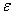 第三章  导数与微分（10学时）1．教学内容（1）导数；（2）求导数的方法——法则与公式；（3）微分及其运算。2．重、难点提示（1）重点是函数导数的概念、求导数的方法；（2）难点是求复合函数的导数、函数连续性与可导性之间的关系。第四章  导数的应用（8学时）1．教学内容（1）中值定理；（2）洛必达法则；（3）用导数研究函数的性质——单调性、极值和最大最小值。2．重、难点提示（1）重点是拉格朗日中值定理、利用洛必达法则计算不定式极限以及利用导数研究函数的性质；（2）难点是中值定理。第五章  不定积分（8学时）1．教学内容（1）原函数与不定积分；（2）换元积分与分部积分法。2．重、难点提示（1）重点是不定积分的概念及计算； （2）难点是用换元积分法与分部积分法计算不定积分。第六章  定积分（8学时）1．教学内容（1）定积分的概念；（2）微积分基本定理；（3）非正常积分；（4）定积分的应用。2．重、难点提示（1）重点是定积分的概念、微积分基本定理以及定积分在几何中的应用。（2）难点是定积分的换元积分法和分部积分法以及定积分在几何中的应用。七、学时分配八、课程考核方式1. 考核方式：闭卷笔试2. 成绩构成：总成绩=平时成绩（作业，考勤，讨论等）和期末成绩九、选用教材和参考书目［1］《大学文科数学》第三版，张国楚编，高等教育出版社，2015年；［2］《大学文科数学学习辅导》第三版，张国楚编，高等教育出版社，2015年。［3］《数学分析》华东师范大学数学系编，高等教育出版社，2010年；［4］《数学分析》欧阳光中等编，复旦大学出版社，2001年；［5］《数学分析讲义》陈天权编，北京大学出版社，2009年；［6］《数学分析讲义》刘玉莲编，高等教育出版社，2011年；［7］《数数学分析选讲》刘三阳 于立 李广民编，科学出版社，2007年；［8］《数学分析中的典型问题与方法》裴礼文编，高等教育出版社，2006年；［9］《数学分析学习指导书》吴良森 等编，高等教育出版社，2004年；［10］《数学分析学习提高与巩固》孙玉泉等编，国防工业出版社，2011年；［11］《数学分析选论》）毛羽辉编，科学出版社，2003年。［12］《数学分析的方法及例题选讲》（第2版），徐利治, 王兴华编，高等教育出版社, 2015年。《空间解析几何》课程教学大纲课程名称：空间解析几何              课程类别：学科专业必修课适用专业：小学教育                  考核方式：考试       总学时、学分：48学时、3学分         其中实验学时： 0 学时一、课程教学目的空间解析几何是小学教育专业数学方向的必修课。本课程目的是为高等代数、高等几何等课程的深入学习打下坚实基础。同时使学生对中学数学中的相关内容有更深刻的认识与体会。使学生学会并掌握用代数方法解决几何问题，初步会从实际问题中建立数学模型，提高学生发现并分析问题的能力。通过基本概念、基本理论的学习及一定量的习题训练，提高学生的空间想象能力、 抽象概括能力、逻辑演绎能力、计算推理能力。二、课程教学要求在教学上要很好体现用代数方法研究几何问题的思想方法，注意基本概念、基本理论、基本方法的教学；要搞清各种概念之间的联系，通过分析对比，加深对概念本质的理解；体现素质教育的观念和思想，充分重视和突出能力的培养；结合课程特点适时地对学生进行思想教育，特别是认真仔细的责任心方面的人品教育。三、先修课程无四、课程教学重、难点教学重点：矢量的有关概念和矢量的各种运算法则；根据轨迹的几何特征，写出其方程；平面与直线的各种形式的方程；二次曲面的方程及性质；二次曲线方程的化简。教学难点：两矢量的矢性积与三矢量的双重矢性积；空间直线以及方程的建立；空间轨迹的求法及曲面图形的画法。五、课程教学方法与教学手段空间解析几何教学采用“二合一”教学模式。二合一教学模式是指：传统黑板教学+多媒体辅助教学。六、课程教学内容第一章  矢量与坐标（14学时）1．教学内容（1）矢量的概念；（2）矢量的加法；（3）数量乘矢量；（4）矢量的线性关系与矢量的分解；（5）框架与坐标；（6）矢量在轴上的射影；（7）两矢量的数性积；（8）两矢量的矢性积；（9）三矢量的混合积；（10）三矢量的双重矢性积。2．重、难点提示本章重点是矢量的有关概念和矢量的各种运算法则，难点是两矢量的矢性积与三矢量的双重矢性积。第二章  轨迹与方程（12学时）1．教学内容（1）平面曲线的方程；（2）曲面的方程；（3）母线与平行于坐标轴的柱面方程；（4）空间曲线的方程。2．重、难点提示本章重点和难点是根据轨迹的几何特征，写出其方程。第三章  平面与空间直线（10学时）1．教学内容（1）平面的方程；（2）平面与点的相关位置；（3）两平面的相关位置；（4）空间直线的方程；（5）直线与平面的相关位置；（6）空间两直线的相关位置；（7）空间直线与点的相关位置；（8）平面束。2．重、难点提示本章重点是平面与直线的各种形式的方程，难点是空间直线以及方程的建立。第四章  柱面、锥面、旋转曲面与二次曲面（12学时）1．教学内容（1）柱面；（2）锥面；（3）旋转曲面；（4）椭球面；（5）双曲面；（6）抛物面；（7）单叶双曲面与双曲面的直母线。2．重、难点提示本章重点是次曲面的方程及性质，难点是空间轨迹的求法及曲面图形的画法。七、学时分配八、课程考核方式1. 考核方式：闭卷笔试2. 成绩构成：总成绩=平时成绩（作业，考勤，讨论等）和期末成绩九、选用教材和参考书目［1］《解析几何》，吕林根、 许子道编，高等教育出版社，2006年；［2］《空间解析几何》，杨文茂，李全英编，武汉大学出版社，2003年；［3］《空间解析几何》，高红涛，傅若男编，北京师范大学出版社，2003年；［4］《空间解析几何》，李养成编，科学出版社，2007年；［5］《空间解析几何简明教程》，吴光磊，田畴编，高等教育出版社，2003年；［6］《空间解析几何》，黄宣国编，复旦大学出版社，2004年。［7］《解析几何教程》，蔡国梁, 苗宝军, 史雪荣编，江苏大学出版社, 2012年.《初等数论》课程教学大纲课程名称：初等数论                   课程类别：学科专业必修课适用专业：小学教育                   考核方式： 考试                            总学时、学分： 48学时、3 学分        其中实验学时：  0  学时一、课程教学目的本课程开设目的在于通过这门课的学习，使学生熟悉和掌握关于整数的整除性、不定方程、同余、同余方程及简单连分数等数论的基础知识、基本理论和常用的思想方法，培养学生的逻辑思维、发散思维能力，加强他们的理解和解决数学问题的能力，为从事中、小学数学教学，指导数学课外小组活动和进一步学习其它数学学科打下坚实的基础。二、课程教学要求初等数论是研究整数性质的一门学科，数论难题解决它们比较困难，但问题本身容易搞懂，容易引起学生兴趣。教学中，适当介绍有关问题及解决过程，激发学生学习兴趣。课程教学要与实践相结合，课程内容与小学数学联系较多，教学时结合小学数学内容与竞赛数学，增强学生的应用意识。三、先修课程高等代数四、课程教学重、难点课程重点： 整除的概念及性质、辗转相除法、同余的概念及性质、孙子定理及欧拉定理的证明及应用。课程难点：不定方程的解法、孙子定理及欧拉定理等的证明及应用。 五、课程教学方法与教学手段本课程主要概念及定理采取讲授法进行教学，对于典型例题、习题采取小组讨论教学法。本课程采用多媒体教学辅助手段。六、课程教学内容第一章  数的整除性（12学时）1．教学内容（1）整除的概念及性质，奇、偶数的运算性质（2）带余数除法定理，用辗转相除法求两个较大数的最大公约数，裴蜀恒等式及其应用（3）质因数分解定理（4）质数的性质，质数的分布2．重、难点提示（1）教学重点：辗转相除法、裴蜀恒等式及其应用、质因数分解定理（2）教学难点：裴蜀恒等式及其应用第二章  同余（12学时）1．教学内容（1）同余概念、性质及应用 （2）模m的剩余类及完全剩余系的概念、模m的最小非负完全剩余系、完全剩余系的性质（3）费马小定理、孙子定理及应用、威尔逊定理2．重、难点提示（1）教学重点： 同余的概念及基本性质、用孙子定理解同余方程组（2）教学难点： 费马小定理的证明及应用第三章  数论函数（10学时）1．教学内容（1）取整函数的概念及性质、应用（2））正因数的个数函数、的所有正因数的和函数          （3）欧拉函数的概念及性质、欧拉定理及应用 2．重、难点提示（1）教学重点： 取整函数的应用、欧拉函数、欧拉定理及应用（2）教学难点：欧拉定理证明及应用第四章  不定方程（6学时）1．教学内容（1）二元一次不定方程有整数解的判别法则、二元一次不定方程的解法（2）多元一次不定方程（组）的解法举例（3）费马方程及费马大定理证明介绍2．重、难点提示（1）教学重点：二元一次不定方程的的解法（2）教学难点：费马大定理证明第五章  连分数（8学时）1．教学内容（1）连分数的定义、性质、渐近分数（2）有限连分数与有理数（3）无限连分数与无理数2．重、难点提示（1）教学重点：连分数概念及其基本性质、用连分数表示实数（2）教学难点：连分数性质的证明，用连分数表示实数七、学时分配八、课程考核方式1.考核方式：     期终闭卷考试2.成绩构成：     期终成绩九、选用教材和参考书目选用教材［1］《初等数论》（第一版），单樽主编，南京大学出版社，2000年参考书目［2］《初等数论》，赵继源主编，广西师范大学出版社，2001年;［3］《初等数论》，刘效丽主编，人民教育出版社 ，2003年;［4］《初等数论》，课程教材研究所编，人民教育出版社, 2008年;［5］《初等数论》（全国小学教育专业“十三五”规划教材），李同贤编著，复旦大学出版社，2018年 《高等代数》课程教学大纲课程名称：高等代数	课程类别：学科专业必修课适用专业：小学教育	考核方式：考试总学时、学分： 48 学时、3 学分	其中实验学时： 0 学时一、课程教学目的高等代数是小学教育专业数学方向的一门必修课，对学生数学思想的形成有着重要的意义。高等代数是现代数学的基础知识，是学习其它数学学科和现代科学知识的必备基础和重要工具。通过本课程的学习，使学生初步掌握基本的、系统的代数知识和抽象的、严格的代数方法；通过本课程的学习，为近世代数、泛函分析、微分方程等后续课程提供必要的代数知识，也为深入理解中学数学打下必要的基础；通过本课程的学习，培养学生逻辑推理能力、抽象思维能力、分析问题和解决问题的能力。从而进一步提升学生的数学素养。二、课程教学要求要求学生理解本课程的基本概念与基本定理，着重培养学生解决问题的基本技能；熟悉和掌握本课程所涉及论证的基本思想与基本方法，提高其抽象思维、逻辑推理和代数运算的能力；通过对典型例题的分析与讲解，让学生学会独立思考， 举一反三，提高学生解题的技能与技巧；通过该课程的学习，使学生对公理化的体系有一定的认识，对代数系统的结构有一定的了解。三、先修课程初等数学四、课程教学重、难点重点：线性方程组的解法及其判定，n阶行列式的概念以及性质，数域K上的n维向量空间及其子空间的结构，线性方程组解的判定以及解的结构，矩阵的运算及它们的运算规律，矩阵的秩及逆矩阵的求法，分块矩阵，矩阵的初等变换，欧几里得空间中矩阵的相抵、相似、特征值和特征向量，化二次型为标准形，正定二次型及正定矩阵的判定与证明。难点：线性方程组解的计算及判定，n级行列式的计算方法及技巧，向量组的线性相关性，线性方程组解的结构，可逆矩阵，初等矩阵的应用，矩阵秩的等式和不等式的证明，矩阵的相似、合同、相抵之间的区别与联系，正定矩阵的判定，化二次型为标准形，正定二次型及正定矩阵的判定与证明。五、课程教学方法与教学手段教学方法灵活多样，自主学习、讨论互动、讲授与讨论相结合等。教学手段有板书与多媒体相结合、借助微信、QQ等公共平台进行教学互动等。六、课程教学内容第一章  线性方程组（6 学时）1．教学内容（1）高斯（Gauss）-约当（Jordan）算法；（2）线性方程组的解的情况及其判别标准；（3）数域。2．重、难点提示重点：高斯（Gauss）-约当（Jordan）算法，线性方程组解的判别；难点：本章的重点也是难点。第二章  行列式（8 学时）1．教学内容（1）n元排列；（2）n阶行列式的定义；（3）行列式的性质；（4）行列式按一行（列）展开；（5）克莱姆（Cramer）法则；（6）行列式按k行（列）展开。2．重、难点提示重点：用行列式的性质和按行（列）展开定理计算行列式； 难点：行列式计算的方法和技巧。第三章  线性方程组的进一步理论（8学时）1．教学内容（1）n维向量空间；（2）线性相关与线性无关的向量组；（3）向量组的秩；（4）子空间的基与维数；（5）矩阵的秩；（6）线性方程组有解的充分必要条件；（7）齐次线性方程组的解集的结构；（8）非齐次线性方程组的解集的结构。2．重、难点提示重点：向量组的线性相关性；线性方程组的基础解系及解的表达； 难点：向量组的线性相关性；线性方程组解的结构。第四章  矩阵的运算（10 学时）1．教学内容（1）矩阵的运算；（2）特殊矩阵；（3）矩阵乘积的秩与行列式；（4）可逆矩阵；（5）矩阵的分块；（6）正交矩阵•欧几里得空间；（7）线性映射。2．重、难点提示重点：矩阵的运算及它们的运算规律；矩阵的秩及逆矩阵的求法；分块矩阵；矩阵的初等变换；难点：可逆矩阵；矩阵的分块；初等矩阵在生活中的应用；矩阵秩的等式和不等式的证明。第五章  矩阵的相抵与相似（10 学时）1．教学内容（1）等价关系与集合的划分；（2）矩阵的相抵；（3）广义逆矩阵； （4）矩阵的相似；（5）矩阵的特征值和特征向量；（6）矩阵可对角化的条件；（7）实对称矩阵的对角化。2．重、难点提示重点：矩阵的相抵、相似、特征值和特征向量； 难点：特征值和特征向量的计算；矩阵相似和相抵之间的区别和联系；矩阵对角化的条件。第六章  二次型•矩阵的合同（6学时）1．教学内容（1）二次型及它的标准型；（2）实二次型的规范形；（3）正定二次型与正定矩阵。2．重、难点提示重点：化二次型为标准形；正定二次型及正定矩阵的判定与证明； 难点：本章的重点也是难点。七、学时分配八、课程考核方式1.考核方式：闭卷考试2.成绩构成：总成绩=平时成绩（作业，考勤，讨论等）和期末成绩（卷面分数）九、选用教材和参考书目［1］《高等代数》（第四版），北京大学数学系几何与代数教研室前代数小组编， 王萼芳，石生明修订，北京：高等教育出版社，2013 年；［2］《高等代数教程》郭聿奇 、岑嘉评、王正磐编著，北京：科学出版社，2014 年；［3］《高等代数》李慧陵著，北京：高等教育出版社，2009 年；                     ［4］《高等代数》（第五版），张禾瑞、郝鈵新编，北京：高等教育出版社，2010 年；［5］《高等代数》（第二版，上、下册），丘维声编，北京：高等教育出版社，2010 年；［6］《代数与解析几何习题精解》，陈志杰等编，北京：科学出版社，2002 年；［7］《高等代数》（第三版）导教•导学•导考，徐仲等编，西安：西北工业大学出版社，2004 年。《概率论与数理统计》课程教学大纲课程名称：概率论与数理统计             课程类别：学科专业必修课适用专业：小学教育                     考核方式：考试                           总学时、学分： 48 学时、3学分         其中实验学时： 0 学时课程教学目的概率论与数理统计是小学教育专业（数学方向）的一门必修专业主干课。概率论与数理统计是研究随机现象及其客观规律性的一门科学。通过本课程的学习，让学生了解研究随机现象的数学思想与方法，掌握概率论的基本知识、概念、公式及其应用，能熟练掌握数理统计中的参数估计（点估计与区间估计）、假设检验、方差分析、卡方检验等统计推断方法。 二、课程教学要求帮助学生正确理解和掌握概率论中最基本的概念与原理，并引导学生运用数理统计中的理论分析教育实践中的问题。具体来看，以下几点尤其值得关注：1.注意本课程与前续课程的分工与衔接、以免遗漏或不必要的重复。2.注意小学教育（数学方向）学生的特点，注重课程中的基本概念和基本理论的讲解，务必让学生明白各章最重要的概念和理论，同时，主动放弃一些跟学生未来发展相关性较低的内容。3. 讲解数理统计中的推断统计方法时，一定要讲清各种统计方法的应用条件和适用范围三、先修课程数学分析，高等代数四、课程教学重、难点重点：随机事件与概率，随机变量及其分布，参数估计（点估计与区间估计）、假设检验、方差分析、卡方检验等统计推断方法。难点：二维随机变量及其分布；抽样分布原理。五、课程教学方法与教学手段（1）学生先预习，教师讲授主要内容，讲练结合的教学方法。（2）教学中拟采用灵活多样的授课方式：讲授式、启发式、讨论式，激发学生对本课程的学习兴趣。（3）注重问题的导入，尽量与实际问题相联系，使用计算机辅助教学。六、课程教学内容第一章　 随机事件与概率（6学时）1．教学内容（1）随机事件及其运算；（2）概率的定义及其确定方法；（3）概率的性质；（4）条件概率；（5）独立性。2．重、难点提示重点：概率的意义与定义、概率的基本性质、计算概率的基本公式、古典概型、几何概型、贝努里概型；难点：概率的意义、概率与频率的关系及概率模型的建立。第二章　 随机变量及其分布（6学时）1．教学内容（1）随机变量及分布列；（2）常用离散分布；（3）常用连续分布；2．重、难点提示重点：随机变量及其函数的分布；难点：随机变量函数的分布。第三章　多维随机变量及其分布（4学时）1．教学内容（1）二维随机变量；（2）边缘分布；（3）条件分布；（4）相互独立的随机变量。2．重、难点提示重点：相互独立的随机变量；难点：二维连续型随机变量的分布函数与密度函数的概念及它们的描述联合分布和边际分布的概念及求法。第四章　随机变量的数字特征（4学时）1．教学内容（1）数学期望；（2）方差；（3）协方差与相关系数；2．重、难点提示重点：常见分布的数学期望与方差；难点：车贝晓夫定理的证明与应用。第五章  概率分布与抽样理论（6学时）1．教学内容  （1）抽样分布  （2）抽样分布理论2．重、难点提示    重点：抽样分布理论。    难点：抽样分布理论中的内在逻辑。第六章  参数估计（4学时）1．教学内容  （1）点估计与区间估计  （2）常见统计特征值的区间估计2．重、难点提示重点：区间估计的原理。难点：方差之比的区间估计。  假设检验（6学时）1．教学内容  （1）假设检验的原理与方法（2）假设检验的原理（3）平均数的显著性检验（4）平均数差异的显著性检验（5）方差齐性检验。2．重、难点提示  重点：假设检验的小概率原理；平均数差异的显著性检验。   难点：平均数差异的显著性检验。第八章  方差分析（6学时）1．教学内容  （1）方差分析的原理与方法（2）完全随机设计的方差分析方法（3）随机区组设计的方差分析方法2．重、难点提示   重点：方差分析的原理。   难点：随机区组设计的方差分析方法。第九章  卡方检验（6学时）1．教学内容   （1）卡方的含义与用途   （2）拟合度检验   （3）独立性检验2．重、难点提示     重点：卡方检验的原理；两因素独立性检验。难点：两因素独立性检验。学时分配八、课程考核方式1.考核方式：闭卷考试2.成绩构成：总成绩=平时成绩（作业，考勤，讨论等）+期末成绩（卷面分数）选用教材和参考书目［1］《概率论与数理统计》（第四版），盛骤、谢式千、潘承毅编，高等教育出版社，2008年；［2］《概率论与数理统计教程》（第二版），魏宗舒，高等教育出版社，2010年；［3］《概率论与数理统计》，何书元，高等教育出版社，2006年；［4］《概率论与数理统计（理工类）》（第四版），吴赣昌，中国人民大学出版社，2011年；［5］《现代心理与教育统计学》, 张厚粲等著,北京师范大学出版社,2006年;［6］《教育与心理统计学》,张敏强著,人民教育出版社,1999年;［7］《应用数理统计基础》,庄楚强等著,华南理工大学出版社,1992年;《数学思想方法》课程教学大纲课程名称：数学思想方法                课程类别：学科专业必修课适用专业：小学教育                    考核方式：  考试                          总学时、学分： 48学时 、3学分        其中实验学时：   0   学时一．课程教学目的通过本课程的学习，使学生了解数学思维方法发展史，能论述数学发展中的几种重大思维方式；能理解和掌握目前国内比较有代表性数学思维方法；针对中西数学文化差异、思维模式的角度，梳理了数学思维方法的作用；对学习者来说能对数学与思维、数学思维方法与数学教育的发展有比较全面的了解，掌握小学数学教学与教育的具体方法及要求，认识到数学美学、数学思维方法的发展及研究方向。二．课程教学要求1.了解小学数学思维方法的产生与发展。2.理解和掌握重要的数学思维方法。3.了解数学思维方法与数学教育的关系。4.掌握数学思维中的逻辑思维，非逻辑思维和创造性思维的分类、规律、形式、特征，能在数学学习中的发挥重要作用。    5.能结合化归法不同类型的学习，理解化归法在数学教学和学习中的地位，并运用化归法解决具体实际问题和具体数学问题，能同时加以解释数学中的问题。6.理解逐次渐进方法的意义、分类及应用，掌握逐次渐进应用中的思维方法。    7.掌握数学解题中常用的方法。例如观察与实验、合情推理、分析与综合、形式化方法与演绎法等，培养运用思维方法解决问题的能力。8.理解数学模型在数学教学中的重要性，学会运用数学的思维分法进行数学建模，培养在数学学习中的建模意识，养成思考的习惯。9.了解公理化方法的产生、发展、形式及内容，理解公理化方法与数学教育的关系。10.了解中西不同的数学教育与不同的数学学习思维，形成正确的思维方法，为小学数学教育做贡献。11.了解数学美在数学教育中的作用，正确看待数学学科的真正的美，来激发学生学习数学的兴趣，从而培养未来数学教师如何进行数学教育的能力。三．先修课程先行课程 ：空间解析几何  初等数论    高等代数 四．课程教学重、难点教学重点：1.掌握数学思维中的逻辑思维、非逻辑思维和创造性思维的特征及在数学教育中的作用。2.掌握数学教学中常用的数学思维方法教学难点：1.理解化归法的不同类型的作用及其应用。2.理解数学建模的意义及在数学教学中如何引领学生进行数学建模。五．课程教学方法与教学手段教学方法：讲授法   启发法    自主学习法    合作研讨法教学手段:  ppt课件演示六、课程教学内容第一章  数学思维方法概述（6学时）1．教学内容（1）第一节数学思维方法的产生与发展；（2）第二节数学思维方法研究的主要内容；（3）第三节数学史上几种重要的思维方法；（4）第四节数学思维方法与数学教育。2．重、难点提示（1）重点:掌握数学思维方法的主要内容和数学史上重要的思维方法。（2）难点:理解思维、数学思维及数学思维方法的概念，及重要的思维方法。第二章  数学思维中的逻辑思维与非逻辑思维 （6学时）1．教学内容（1）第一节数学中的逻辑思维；（2）第二节数学中的非逻辑思维；（3）第三节数学中的创造性思维。2．重、难点提示（1）重点理解并掌握:数学思维中的逻辑思维和非逻辑思维及创造性思维的意义；（2）难点:培养学生成为未来教师拥有的培养学生的创造性思维的能力。第三章  化归法（8学时）1．教学内容（1）第一节化归法概述；（2）第二节变形法；（3）第三节分割法；（4）第四节关系映射反演方法。2．重、难点（1）重点:理解和掌握化归法中的变形法和分割法在数学学习中的作用；（2）难点:理解化归法的意义。第四章  逐次渐进方法（6学时）1．教学内容（1）第一节逐次渐进方法概述；（2）第二节逐次渐进方法的应用；（3）第三节逐次渐进应用中的思维方法。2．重、难点提示（1）重点:能利用逐次渐进法的方法解释数学中现象；（2）难点:理解逐次渐进方法内容。第五章  数学解题常用的几种方法（8学时）1．教学内容（1）第一节数学问题的观察与实验；（2）第二节合情推理与数学解题；（3）第三节分析与综合方法；（4）第四节形式化方法与演绎法。2．重、难点提示（1）重点:掌握数学中常见的思维方法在数学教学中作用；（2）难点:理解不同的数学问题如何选择不同的思维方法。第六章  数学模型与数学建模（6学时）1．教学内容（1）第一节数学模型与数学建模；（2）第二节数学建模的方法；（3）第三节数学建模与小学教学。2．重、难点提示（1）重点:理解和掌握数学模型和数学建模的意义，和数学建模的方法。（2）难点:理解数学建模在数学学习和教学中的重要性。第七章  公理化方法（4学时）1．教学内容（1）第一节公理化方法；（2）第二节公理化方法的主要内容；（3）第三节公理化方法与数学教育。2．重、难点提示（1）重点:理解公里化方法的意义和内容；（2）难点:理解公里化方法的意义。第八章  数学思维方法与数学文化（4学时）1．教学内容（1）第一节数学文化与数学思维；（2）第二节数学思维方法与中西数学教育；（3）第三节数学思维方法与数学美。2．重、难点提示（1）重点:理解中西不同的数学教育和数学思维；（2）难点:针对中国的教育，结合数学文化，将数学美渗透到数学教育中；七、学时分配八、课程考核方式1.考核方式：    考试2.成绩构成    平时作业+期末测试九、选用教材和参考书目参考书目 ：［1］史宁中，《基本概念与运算法则》北京，高等教育出版社，2013年版［2］史宁中，《义务教育数学课程标准（2011年版）解读》北京师范大学出版社，2012年版［3］G.波利亚《数学的发现》北京科学出版社，2006年版［4］孔凡哲，曾峥《数学学习心理学》北京大学出版社，2012年版［5］郭思乐《数学思维教育论》上海教育出版社，1998年版［6］皮亚杰《发生认识论原理》北京商务印书馆，1981年版［7］任樟辉《数学思维论》南宁，广西教育出版社，1990年版［8］郑毓信，肖柏荣，熊萍《数学思维与数学方法论》成都，四川教育出版社，2010年版《小学数学基础理论》课程教学大纲课程名称：小学数学基础理论           课程类别：学科专业必修课 适用专业：小学教育                   考核方式：考查                            总学时、学分：  48学时、3学分       其中实践学时： 0学时一、课程教学目的《小学数学基础理论》是小学教育专业的必修课程，是学生从事小学数学教学所必须掌握的基础知识。该课程主要研究小学阶段涉及的数、数的性质和数的运算及其量与计量的知识。它把在小学用直观、描述的方法来叙述的内容从理论上进行研究深化。本课程教学目的：帮助师范生从深层次认识小学数学知识，提高教师的专业素养，减少教学中的科学性错误。二、课程教学要求本课程主要研究整数、分数（百分数）、小数的概念、表示法、性质及其四则运算；整数、分数（百分数）、应用题；近似数与近似计算的理论；了解有关知识的历史资料。执行本大纲，课程教学要遵循以下要求：1．注意讲清本课程中的基本概念和基本理论，在保持课程科学性和系统性的基础上，要突出重点、难点。2．在教学过程中要充分利用多媒体设备，在教学中利用多媒体的音、影、画等特点来提高教学质量。3．教学过程中可以在某些重点章节上引导学生讨论、查阅资料、课后观点交流、写小组讨论报告，从多方面培养学生的综合能力。三、先修课程   初等数论等课程四、课程教学重、难点课程重点与难点：知识的深化与系统 五、课程教学方法与教学手段本课程的教学以讲授为主，并辅之以讨论、专题研究、阅读等方法，同时在课程进行中结合具体内容设计实践主题，使学生系统掌握数学知识的基础上，提高学生的学科综合素质。六、课程教学内容第一章  整数（8学时）1．教学内容（1）整数的概念和计数法；（2）整数的加法和减法；（3）整数和乘法和除法；（4）四则混合运算；整数四则运算应用题。2．重、难点提示（1） 教学重点：四则运算的意义与性质，解算术应用题的技能。（2）教学难点：运算性质的证明、算术法解应用题。第二章  分数（8学时）1．教学内容（1）分数的概念和性质；   （2）分数的四则运算；（3）分数的应用题2．重、难点提示（1）教学重点：分数意义及四则运算意义和性质，算术法解分数应用题。（2）教学难点：用连分数解决问题，算术法解较复杂的分数应用题。第三章  小数（8学时）1．教学内容（1）小数的概念和性质；近似计算。（2）小数和分数；（3）百分数；（4）近似计算。2．重、难点提示（1）教学重点：分数与小数的互化理论，近似计算的有关概念与法则。（2）教学难点：分数与小数互化，近似计算。第四章  比例与方程（8学时）1．教学内容（1）比与比例
　  （2）函数（3）算术与代数（4）方程2．重、难点提示（1）教学重点：比例的理解与应用；方程的理解（2）教学难点：算术与方程的关系 第五章  图形与几何（8学时）1．教学内容（1）一维图形（2）二维图形　 （3）面积定理　  （4）三维图形（5）勾股定理　2．重、难点提示（1）教学重点：从一维图形到三维图形的理解与拓展（2）教学难点：勾股定理的应用 第六章  概率与统计（8学时）1．教学内容    （1）频率与概率　  （2）统计　  （3）数据分析2．重、难点提示（1）教学重点：频率与统计的理解与应用（2）教学难点：数据的分析与解释八、学时分配九、课程考核方式1.考核方式：    考查2.成绩构成：    学科总成绩由期末考核和平时考核组成十、选用教材和参考书目参考书目：［1］《小学数学基础理论》，曹一鸣、曾小平主编，教育科学出版社，2014年。［2］《小学教师之友系列 基础数学》，人民教育出版社小学数学室编著，人民教育出版社，2013年。《小学数学课程与教学论》教学大纲课程名称：小学数学课程与教学论             课程类别：学科专业必修课适用专业：小学教育                         考核方式：考查                         总学时、学分 48学时、 3学分                其中实验学时： 0 学时一、课程教学目的通过本课程的学习，一是使学生了解小学数学课程的目标与内容，把握小学数学课程的教学方向与重点，了解课程标准与教材的发展及其编排特点，掌握小学数学教学目标的体系，会制定小学数学教学目标；二是使学生理解小学数学学习的心理过程和影响数学学习的各种因素，初步掌握小学数学教学的理论、一般规律和教学技能，会选用教学方法，组织教学内容，设计和控制教学过程，实现课堂教学的优化；三是理解数学教学过程和学生学习成绩评价的理论和方法，初步学会评课，初步学会运用现代教育思想、教育理念和教育技术探讨小学数学教学的特点、规律、方法、改革的方向和途径；具有初步的研究小学数学教学的能力；四是了解当地小学教育学现状以及当前小学数学教学领域内教改的新经验，新趋势，激发学生参与小学数学教学改革的积极愿望。使学生受到热爱教育事业的教育，立志做一名理论联系实际的研究型小学数学教师。二、课程教学要求    一方面提供学生未来进行小学数学教学所需要的最基础的科学理论和技能，培养学生运用理论知识和科学方法探寻和解决小学数学教学中诸多问题；另一方面引导学生用科学理论去指导实践创新，用实践创新去丰富理论。不断提高学生小学数学教学能力，并最终形成终身发展能力。三、先修课程《小学教育学》、《小学生心理学》、《课程与教学论》、《初等数论》等等。四、课程教学重、难点小学数学各类知识教学内容、目的、过程和方法。五、课程教学方法与教学手段课堂采用讲授法、讨论法、合作探究法等进行教学。建议学生采用作业法、质疑法、讨论法、分析法等进行学习。六、课程教学内容绪论（2学时）（一）教学基本内容小学数学教学论的研究对象、研究意义和研究方法。（二）教学要求了解小学数学教学论的研究对象、研究意义和研究方法。第一章  小学数学课程目标（4学时）（一）教学基本内容数学课程目标概述；数学的研究对象、特征与发展；影响数学课程目标的因素；国际数学课程目标的改革与发展；我国小学数学课程目标的演变与分析；现行小学数学课程目标评析。（二）教学要求了解数学的研究对象、特征与发展；了解影响数学课程目标的因素和国际数学课程目标的改革与发展；了解我国小学数学课程目标的演变；知道现行小学数学课程的总体目标。第二章  小学数学课程内容（5学时）（一）教学基本内容小学数学课程内容概述；小学数学课程内容的选择依据、结构、组织；国内外小学数学课程内容改革。（二）教学要求了解小学数学课程内容概述；掌握小学数学课程内容的选择依据；掌握我国小学数学课程内容结构；了解我国小学数学课程内容的组织；了解国内外小学数学课程内容改革。第三章  小学数学学习过程（4学时）（一）教学基本内容小学数学学习过程概述；数学学习理论及其对数学教育的影响；小学数学知识的学习及迁移；小学生学习数学的兴趣、信心和情感的培养。（二）教学要求掌握小学生数学学习的基本含义、一般过程和特点；了解数学学习理论及其对数学教育的影响；了解影响小学数学学习迁移的因素；掌握如何培养小学生学习数学的兴趣、信心和情感。第四章  小学数学教学过程与方法（6学时）（一）教学基本内容小学数学教学过程的基本矛盾与动力、各因素的分析；小学数学常用的教学方法；小学数学教学方法的改革、选择与优化。（二）教学要求 了解小学数学教学过程的基本矛盾与动力；了解小学数学教学过程的各个因素；掌握小学数学常用的教学方法；初步掌握小学数学教学方法的改革、选择与优化。第五章  小学数学教学的组织（6学时）（一）教学基本内容小学数学教学的基本组织形式；小学数学课堂教学准备；小学数学课堂的类型及结构；小学数学作业及其指导；小学数学课外活动的组织与开展。说课（二）教学要求   了解小学数学教学的基本组织形式及课堂教学的基本要求；掌握小学数学课堂教学准备；掌握小学数学课堂的类型及结构；掌握小学数学作业的类型及课堂作业和课外作业指导；了解小学数学课外活动的意义、形式及组织。掌握说课的要领，能较好的完成给定教学内容的说课活动。第六章  小学数学教学手段（6学时）（一）教学基本内容 小学数学教学手段概述；常规、多功能、现代化教学手段；计算机辅助教学；小学数学教学手段的选择与运用。微格教室说课总结（二）教学要求   了解小学数学教学手段的意义、历史发展及分类；掌握常规的教学手段、多功能教学手段的结构和使用方法。了解基本的电化教育手段在小学数学教学中的运用，了解计算机辅助教学的基本模式及功能；掌握选择小学数学教学手段的依据和有效地运用小学数学教学手段的条件。提高说课的能力。第七章  小学数学教学评价（2学时）（一）教学基本内容学生数学学习的评价；小学数学课堂教学评价；小学数学学习评价的改革。（二）教学要求初步掌握小学数学学习评价的内容及方法，初步掌握小学数学课堂教学评价的要素及指标体系，了解小学数学评价的改革情况。第八章  代数内容分析与教学研究（3学时）（一）教学基本内容数与代数教学概述、数与代数初步知识的教学目的与要求、教学分析与研究。（二）教学要求了解数与代数初步知识教学的意义；掌握数与代数初步知识的教学内容、目的和要求；掌握代数初步知识教学的基本原则和一般方法。第九章  空间与图形内容分析与教学研究（4学时）（一）教学基本内容几何初步知识教学概述、教学的目的与要求、教学分析与研究、教学内容的改革。（二）教学要求了解几何初步知识教学的意义；掌握几何初步知识的教学内容、目的和要求；掌握几何初步知识教学的策略和方法；了解几何初步知识教学内容的改革。第十章  统计与概率内容分析与教学研究（3学时）（一）教学基本内容统计与概率知识教学概述、统与概率知识的教学目的与要求、教学分析与研究、统计与概率初步知识教学改革。（二）教学要求了解统计与概率知识教学的意义；掌握统计与概率知识教学的内容、目的和要求；掌握统计与概率知识教学的策略和方法。 第十一章  实践与综合应用内容分析与教学研究（3学时）（一）教学基本内容小学数学实践与综合应用的意义、内容与形式、方法与评价。（二）教学要求了解小学数学实践与综合应用的意义；掌握小学数学综合语实践应用的内容与形式、方法与评价。七、学时分配八、课程考核方式1.考核方式考查2.成绩构成  平时成绩+期末成绩九、选用教材和参考书目（一）教材《小学数学教学论》，马云鹏主编，人民教育出版社，2015年（二）参考教材《小学数学教学概论》，金成梁，南京大学出版社，2001年《小学数学课程与教学论》，胡重光，北京师范大学出版社，2018年《小学数学核心素养教学论》，王永春，华东师范大学出版社，2019年《新理念小学数学教学论》刘京莉编著，北京大学出版社，2015年《小学数学教材教法》，人教社小学数学室编，人民教育出版社，2001年《小学数学课程标准解读与教材分析》课程教学大纲课程名称：小学数学课程标准解读与教材分析   课程类别：学科专业必修课适用专业：小学教育                         考核方式：考查                         总学时、学分 48学 时、2.5学分             其中实践学时： 16 学时一、课程教学目的通过本课程的学习，一是使学生理解《义务教育数学课程标准（2011年版）》的基本理念与主要内容，掌握《标准》中对小学的具体要求；加深学生对课程标准与国内主要版本小学数学教材的编写特点的认识，结合教学实际情况灵活运用，具备一定的教材分析能力。 二是使学生初步具备运用《标准》和教材进行小学数学教学设计的能力。三是培养学生从事小学数学教学所需要的自信心和责任感。二、课程教学要求了解数学与数学课程性质，掌握《标准》的基本理念和核心概念，明确小学数学课程总目标，熟悉教材具体内容，理解《标准》针对各个领域的具体内容的要求，了解数学教学实施和评价的基本原则，培养学生具有分析小学数学教材的能力，并能恰当评价学生的数学学习。三、先修课程教育学、心理学、课程标准与教材分析四、课程教学重、难点重点：课程标准的解读以《标准》的基本理念与核心素养为重点。详细阐述了5个基本理念和10个核心素养。教材分析重点对数与代数，图形与几何，统计与概率、综合与实践4个领域内容的教材进行较为全面的分析。难点：图形与几何，统计与概率五、课程教学方法与教学手段课堂采用讲授法、讨论法、案例研究法等进行教学。建议学生采用读书法、作业法、质疑法、讨论法、分析法等进行学习。六、课程教学内容第一章  导言（3学时）1.教学内容（1）《数学课程标准》与教材研究的价值与作用；（2）《义务教育数学课程标准》简介。2．重、难点提示课程标准的价值。第二章  数学课程与教学的基本理念（3学时）1．教学内容（1）《标准》的5个基本理念；（2）良好的数学教育；（3）改进数学的教与学；（4）数学教学评价.2．重、难点提示（1）重点《标准》的5个基本理念；（2）难点是数学教学评价。第三章  核心素养（4学时）1．教学内容（1）核心素养的理解；（2）《标准》中的核心素养；（3）教材中体现数学核心素养的案例；（4）教学设计中体现数学核心素养的案例。2．重、难点提示（1）重点对核心素养的理解；（2）难点是在教学设计中设计体现数学核心素养的案例。第四章  目标与内容（4学时）1．教学内容（1）总体目标的理解；（2）“四基”的理解与把握；（3）《标准》的内容结构分析（一）；（4）《标准》的内容结构分析（二）。2．重、难点提示重点是对“四基”的理解与把握；第五章  教材概述（5学时）1．教学内容（1）教科书的结构分析与文本分析；（2）教科书研制开发的基本过程；（3）教科书与教材；（4）小学数学教材中的例题、习题与主体图分析。2．重、难点提示教科书的结构分析与文本分析为本章的重点和难点。第六章  教材简介（5学时）1．教学内容（1）人教版教材特色；（2）北师大版教材特色；（3）苏教版及青岛版教材特点分析；（4）西师版及冀教版教材特色。2．重、难点提示对各版小学数学教材特色的比较是重点。第七章 “数与代数”内容详解与教材分析（一）（6学时）1．教学内容（1）整数的认识；（2）整数的加减计算；（3）小数的认识与计算；（4）分数的认识与计算。2．重、难点提示对数的认识是重点。第八章  “数与代数”内容详解与教材分析（二）（6学时）1．教学内容（1）式与方程；（2）常见的量；（3）探索规律2．重、难点提示 探索数与代数的规律既是重点，也是难点。第九章 “图形与几何”内容详解与教材分析（6学时）1．教学内容（1）图形的认识；（2）测量；（3）图形的运动——平移、旋转与轴对称；（4）图形与位置——平行与垂直。2．重、难点提示（1）重点：图形的运动；（2）难点：图形的旋转与轴对称。第十章  “统计与概率”内容详解与教材分析（6学时）1．教学内容（1）数据搜集整理；（2）平均数；（3）可能性。2．重、难点提示 平均数既是重点，也是难点。七、学时分配八、课程考核方式1.考核方式   考查2.成绩构成（1）授课过程中根据专题需要布置相应的作业，综合统计平时成绩。（2）平时提问、考勤、作业占60%，实践占40%。    九、选用教材和参考书目1.马云鹏主编《小学数学课程标准与教材研究》,高等教育出版社2．杨豫晖主编《义务教育课程标准（2011年版）案例式解读 小学数学》，教育科学出版社3．各个版本的小学数学教材《小学数学教学范例与评析》课程教学大纲课程名称：小学数学教学范例与评析     课程类别：学科专业必修课 适用专业：小学教育                   考核方式：考查                            总学时、学分：  32学时、1.5学分     其中实践学时： 16学时一、课程教学目的《小学数学教学范例与评析》是一门比较重要的应用学科，是小学教育专业数学方向的必修课程。本课程教学目的：通过教学，使学生逐步树立优质课程的观念，能够习得优秀教师语文教学思想、方法与技巧等，并且通过适当的观摩、实践与反思，使学生初步具有精雕细琢的意识和能力。二、课程教学要求执行本大纲，课程教学要遵循以下要求：1．注意实施本课程中的基本理念，在保持课程科学性和系统性的基础上，要突出重点、难点，并努力体现本课程的教学目的。2．在教学过程中要充分利用多媒体设备，在教学中利用多媒体的音、影、画等特点来提高教学质量。3．本课程是一门应用性学科，授课过程中要注意理论联系实践，并且要精心设计教学实践，以达到理论联系实践、学用结合。4．教学过程中可以在某些重点章节上安排学生做教学实践训练，也可以在教学中建立学习小组，引导学生在教学实践中讨论与反思，从多方面培养学生的实践能力。三、先修课程本课程的先修课程：《小学数学课程标准解读与教材分析》、《小学数学课程与教学论》等。四、课程教学重、难点课程重点：在重点观摩上的教学实践训练课程难点： 熟练教学技能的形成五、课程教学方法与教学手段本课程的教学以讲授与模拟实践为主要方法，同时在课程进行中结合具体内容设计讨论活动，使学生在观摩与观摩的基础向，提高自我监控与反思能力，具有打造精品课的意识与能力。。六、课程教学内容第一章  “数与代数”的教学范例与实践（8学时）1．教学内容（1）“数与代数”的教学设计（2）“循环小数”、“分数的基本性质”、“能被3整除的数”等课题的同课异构（3）观摩教学范例与讨论2．重、难点提示（1）教学重点： 理解“数与代数”的设计要求（2）教学难点：教学特色体现第二章  “比例与方程”的教学范例与实践（8学时）1．教学内容（1）“比例与方程”的教学设计（2）“比例尺”、“方程的概念”等课题的同课异构（3）观摩教学范例与讨论2．重、难点提示（1）教学重点： 理解“比例与方程”教学的设计要求（2）教学难点：教学特色体现第三章  “图形与几何”的教学范例与实践（8学时）1．教学内容（1）“图形与几何”的教学设计（2）“认图形”、“面积的认识”、“平面图形的周长”等课题的同课异构（3）观摩教学范例与讨论2．重、难点提示（1）教学重点： 理解“图形与几何”教学的设计要求（2）教学难点： 教学特色体现第四章“概率与统计”的教学范例与实践（8学时）1．教学内容（1）“概率与统计”的教学设计（2）“简单的统计”等课题的同课异构（3）观摩教学范例与讨论2．重、难点提示（1）教学重点： 理解“概率与统计”教学的设计要求（2）教学难点：教学特色体现八、学时分配九、课程考核方式1.考核方式：    考查2.成绩构成：    学科总成绩由期末考核和平时考核组成十、选用教材和参考书目参考书目：［1］《听名师讲课（数学卷）》，雷玲 主编，华东师范大学出版社，2016年。［2］《名师教学艺术与课堂技巧100例》，陈荣艺，叶建云 著，华东师范大学出版社，2014年。［3］《小学数学：名师高效教学设计艺术》，余文森 主编，西南师范大学出版社，2010年。［4］《小学数学教与学的分享与共享》，马晓晨，贺安宁，王峰 主编，中国林业出版社，2016年。《德育原理》课程教学大纲课程名称：  德育原理              课程类别：学科专业选修课适用专业：  小学教育              考核方式：考查  总学时、学分： 48学时、3学分     其中实践学时：  0  学时课程教学目的德育原理是小学教育专业的专业选修课。通过本课程的学习，一是让学生懂得“德育”的独特性质，充分明确德育在学生全面发展中的重要地位和作用，提高对于德育的专业性认识水平；二是掌握关于德育的相关专业理论知识，包括德育的概念、德育主体、德育课程、德育原则与方法、德育环境、德育学说等等，从而掌握和运用德育过程的规律；三是掌握做一名合格小学人民教师应具备的进行德育的专业技能和技巧，为将来提高德育实践的有效性打好坚实的基础；四是增强学生的专业自信心，热爱教育，激励学生献身教育事业的精神。二、课程教学要求1.注意本课程与教育学原理、中外教育史、教育哲学、教育科学研究方法等课程相关内容的链接，注意学科的贯穿。2．注意讲清本课程中的基本概念和基本理论，在保持课程的科学性及系统性的基础上，应突出重点、难点，并努力反映本学科的新成就，新动向。注意学习和借鉴国外先进的德育理论和有效的德育实践经验，做好跨文化的相关研究。3.注意理论与实践的联系，培养问题意识，引导学生学习运用一定的教育研究方法去独立探寻教育问题。4．教学过程中要合理利用现代化教学手段。5．在教学中处理好教师讲授与学生自学的关系，学生独立学习与合作学习的关系，教学与科研的关系，注重理论钻研，关注现实问题分析和思考，以培养学生综合分析问题的能力。三、先修课程本课程以教育学原理、中外教育史、教育哲学等为先行课程。四、课程教学重、难点课程重点：厘清德育的概念，注意中西文化不同的历史传统和文化的差异带来的价值观的影响；研究德育过程的规律，坚持以人为本，关注学生主体性发展；理想性与现实性的相结合的德育目标的理解；科学合理的德育内容和课程的设置与实施的实践性操作；与时俱进，关注社会变化，学校德育与社会环境的关系的构建，学校德育社会环境的优化。课程难点： 德育理念的确立，德育过程规律性的理解与运用。五、课程教学方法与教学手段课程教学方法：第一，讲授法。通过讲授法系统讲解、分析、讨论教育问题。第二，小组讨论法。鼓励学生课上思考、讨论、辩论，培养学生独立思考的习惯及综合分析评价和合作学习的能力。第三，自学指导法。每堂课后布置自学内容和思考题，指导学生掌握科学的自学方法，并要求其做好读书笔记，组织学生交流学习心得。第四，练习法。在每章结束后布置复习思考题，让学生课后思考。第五，研究法。要求学生在查阅大量参考资料的基础上开展主题研究，写出主题研究报告，以培养学生的研究能力。第六，实践作业法。布置小课题和大作业，深入小学一线观察学习，体验总结，提高理论和实践水平。第七，案例教学，将德育实践中出现的经典案例，包括正面的和负面的，引入课堂进行剖析研究。课程教学手段：第一，图书资料。教师可以围绕教学任务和教学目标给学生提供一些参考书目；第二，网络资料。教师指导学生逐步学会使用超星图书馆资料和CNKI学术资料库等相关学术资源；第三，多媒体教学。教师可充分利用学校图书资料和电子图书资料等，应用PPT和有关音像资料等进行辅助教学。六、课程教学内容第一章  德育概念：德育是什么？（8学时）1．教学内容（1）什么是德育给德育下定义需要表达三方面的内容：（揭示内涵：“育德，”教育本质的一般属性，即根据社会要求教育者对受教育者施加有目的、有计划、有组织的影响，期望 他们成为……包含了目的、主体、手段、内容等等。（明确德育的外延：包含思想、政治、道德、法制、心理健康或其中一部分。（解释德育过程中的主客体关系，即社会、教育者、受教育者之间的关系。（2）国内外德育内涵的差异：“大德育”与“小德育”之辨（3）学校德育发展演变的基本轨迹（习俗性德育 （古代学校德育 （近代学校德育 （现当代学校德育 （4）德育功能（德育的社会性功能 （德育的个体性功能 （德育的教育性功能（5）德育作用地位及其受到的挑战2．重、难点提示（1）教学重点： 德育概念（2）教学难点：  德育功能第二章  德育主体（7学时）1．教学内容（1）基本概念：道、德、道德、主体（2）德育主体是谁（3）德育教师（4）小学生品德及其发展（品德及其结构（品德要素的发展（品德发展的一般规律2．重、难点提示（1）教学重点：德育的主体性（2）教学难点：（何为主体？如何体现？（小学生品德发展的规律及其应用第三章  德育内容与德育课程（8学时）1．教学内容（1）德育内容（德育内容的基本理论问题（我国小学德育的主要内容（2）德育课程基本理论（课程与德育课程（德育的学科课程（德育的活动课程（德育与隐性课程（3）我国小学德育课程及其实施2．重、难点提示（1）教学重点：课程与德育课程的概念不同类型德育课程的开发与实施德育的学科课程（2）教学难点：学校德育课程的开发与实施  第四章  德育原则与方法（9学时）1．教学内容（1）德育原则（概念（小学常用的德育原则（2）德育方法（概念（小学常用的德育方法2．重、难点提示（1）教学重点： （德育原则是怎样形成的？中小学常用的德育原则有哪些？（德育方法的科学性和人文性的结合（2）教学难点：  如何灵活运用所学理论，设适宜的教育教学活动方式，因材施教，解决现实问题，促进学生的品德发展。第五章  德育环境（4学时）1．教学内容（1）社会环境的德育价值（2）影响学校德育的诸种环境因素分析（3）学校德育社会环境的时代构建2．重、难点提示（1）教学重点：影响学校德育的诸种环境因素分析（2）教学难点：学校德育环境的优化第六章  德育学说    （12学时）1．教学内容（1）道德认知理论（2）体谅、关心模式（3）价值澄清理论（4）社会行动理论（5）苏霍姆林斯基的德育思想 2．重、难点提示（1）教学重点：各家学说的理论体系和问题解决（2）教学难点：对于理论学说的跨文化处理，如何批判与借鉴八、学时分配九、课程考核方式1.考核方式：考试2.成绩构成：平时作业+期末考试十、选用教材和参考书目1.教材：《德育原理》，檀传宝，北京师范大学出版社，2017年11月第一版；2.参考书目：［1］《德育新论》，鲁洁，王逢贤，江苏教育出版社，2000年；［2］《现代德育论》班华，安徽人民出版社，2001年；［3］《教育哲学》郝文武，人民教育出版社，2006年；［4］《冲突与整合----20世纪西方道德教育理论》，戚万学，山东教育出版社，1995年；［5］《小学儿童发展与教育心理学》沈德立，华东师范大学出版社，2003年；［6］《规训与教化》金生鋐，教育科学出版社，2004年；［7］《中国公民教育评论》檀传宝主编，社会科学文献出版社，2016年；［8］《我的家在中国》檀传宝等，广东教育出版社，2016年； ［9］《公民意识与学校生活建构》张夫伟，中国社会科学出版社，2015年；［10］《德育原理》黄向阳，华东师范大学出版社，2000年。［11］《20世纪德育理论名著文库》，魏贤超主编，浙江教育出版社，2003年。《小学德育课程与教学》教学大纲课程名称：小学德育课程与教学         课程类别：学科专业选修课适用专业：小学教育                   考核方式：考查  总学时、学分：  48学时、2.5学时     其中实践学时：16  学时一、课程教学目的“小学德育课程与教学”是小学教育专业的专业选修课，第五学期开设。通过本课程的学习，一是让学生了解小学德育课程，尤其是处于德育主力军地位的《道德与法治》课程，充分明确新时代“道德”与“法治”教育在小学教育中的重要地位，深刻认识《道德与法治》课程与教学在学校德育中的主力地位；二是掌握小学德育课程的指导思想、基本理念、学科特点、教学目标和教学内容；三是基本了解各年级德育课程标准和教材内容；四是掌握进行小学德育学科教学的教学设计、教学实施和教学评价的基本理论以及如何进行小学德育课程的开发、利用与整合、共享，并具备初步的实践能力，为将来做一名合格小学德育教师奠定坚实的基础；五是增强学生的专业自信心，热爱教育，立德树人，激励学生献身教育事业的精神。二、课程教学要求1.注意本课程与教育学原理、德育原理、教育心理学、教育科学研究方法等课程相关内容的链接，注意学科的贯穿。2．坚持以社会主义核心价值观和立德树人为灵魂，努力反映本学科的新理念、新成就，新动向，注意学习和借鉴国内外先进理念和方法。3.注意理论与实践的联系，通过见习、实习，观课、说课、磨课等方式，提高学生的实践能力。为将来更好从事小学教育，培养小学生的品德奠定良好的基础。4．教学过程中合理利用现代化教学手段，进行案例教学。5．在教学中处理好教师讲授与学生自学的关系，学生独立学习与合作学习的关系，教学与科研的关系，将教、学、研相结合。三、先修课程本课程以教育学原理、德育原理、教育哲学以及其他文史学科等为先行课程。四、课程教学重、难点1.课程重点：（1）小学《道德与法治》课程标准、课程资源开发与利用（2）小学《道德与法治》各年级教材主题解读（3）小学生品德发展的规律探究2.课程难点：（1）小学德育课程与教学的综合性特征的落实；（2）《道德与法治》课程教学设计、教学实施、教学评价的科学精神、人文关怀及全球视野的引领。五、课程教学方法与教学手段课程教学方法：第一，讲授法。通过讲授法系统讲解、分析、讨论教育问题。第二，小组讨论法。鼓励学生课上思考、讨论、辩论，培养学生独立思考的习惯及综合分析评价和合作学习的能力。第三，实践作业法。布置小课题和大作业，深入小学一线观察、思考和实践，体验总结，提高理论和实践水平。第四，研究法。在观察实践和查阅文献的基础上开展主题研究，写出主题研究报告，以培养学生的研究能力。第五，案例教学，将德育实践中出现的经典案例，包括正面的和负面的，引入课堂进行剖析研究。课程教学手段：第一，图书资料。教师可以围绕教学任务和教学目标给学生提供一些参考书目；第二，网络资料。教师指导学生逐步学会使用超星图书馆资料和CNKI学术资料库等相关学术资源；第三，多媒体教学。教师可充分利用学校图书资料和电子图书资料等，应用PPT和有关音像资料等进行辅助教学。六、课程教学内容第一部分  理论篇第一章  小学德育课程与教学概述（ 4 学时）1．教学内容（1）小学德育课程与教学的含义（2）小学德育课程与教学的特点（3）中国小学德育课程与教学的历史发展2．重、难点提示（1）教学重点：小学德育课程与教学的含义（2）教学难点： 德育课程与教学历史进程的背景条件分析第二章  小学德育课程标准解读     （ 6 学时）1．教学内容（1）小学德育课程的性质和特点以社会主义核心价值观统领，综合伦理道德、心理、法律、国情国策四大领域知识，内容的选择以儿童成长的需要为线索，淡化学科与内容的痕迹；努力体现中华民族优秀传统文化的精神气质；有机融整情感态度、行动能力和知识认知；教育过程突出强调活动性学习方式，具有常识性、系统性、经常性和实践性。（2）小学德育课程基本目标：依托相关知识，又超越知识指向价值教育，探索道德价值观学习、法治意识形成、品德和人格形成的规律和机制。（3）小学德育教材编排的理念与特点理念：尊重童年生活的独立价值，品德培养回归生活，激活学生法治的“活性因子”，致力公民素养教育的法治教育。特点：综合性。从小学低段、中高年级段，再到初中年级段，一个共同的特征就是综合。课程名称《道德与法治》，坚持道德教育的基础性，突出法律教育的重要性。（4）小学德育教材的主题解读：不同学段的主题特点及关系衔接2．重、难点提示（1）教学重点：对小学德育课程的全方位认识（2）教学难点：理解不同学段德育主题的学理基础，深刻分析这些主题和学生生活以及学生品德发展的关系。第三章  道德品质教学论（ 6学时）1．教学内容（1）学生道德观的形成过程：小学生道德认知、道德情意、道德行为发展与评价（2）作为课程的小学道德教育的内容2．重、难点提示（1）教学重点：小学道德教育的内容（2）教学难点：小学生道德观的形成机制  第四章  法律观念教学论（4 学时）1．教学内容（1）学生法律观念的形成过程：小学生如何知法、懂法、守法（2）作为课程的小学法治教育的内容2．重、难点提示（1）教学重点：作为课程的小学法治教育的内容（2）教学难点：学生法律观念的形成机制----小学生如何知法、懂法、守法第五章  小学德育课程与教学资源    （  4学时）1．教学内容（1）小学德育课程与教学资源概述（2）小学德育课程与教学资源的开发和利用（3）小学德育课程与教学资源的整合与共享2．重、难点提示（1）教学重点：小学德育课程与教学资源的开发和利用（2）教学难点：小学德育课程与教学资源的整合与共享第二部分  实践篇第六章  课堂观察与诊断（理论4学时，实践6学时）1．教学内容（1）小学德育课堂观察与诊断的价值、特点、类型、方式（2）课堂观察量表的设计（3）现场观察与诊断2．重、难点提示（1）教学重点：小学德育课堂观察与诊断的基本理论（2）教学难点：小学德育课堂观察量表设计与课堂教学诊断第七章  小学德育课教学设计、教学实施和教学评价 （理论4学时，实践10学时）1．教学内容（1） 教学设计：结合具体主题进行教学目标、教学内容和教学方式的设计（2）教学实施：看课、说课和模拟上课（3）教学评价：课堂教学评价 2．重、难点提示（1）教学重点：教学设计、教学实施与教学评价的基本方法（2）教学难点：完成从设计到实施、评价全过程的基本操作。八、学时分配九、课程考核方式1.考核方式： 开卷考查2.成绩构成： 平时作业十、选用教材和参考书目1.教材：《小学德育课程与教学》，陈光全，杨争林，北京师范大学出版社，2013年1月 2.参考书目：［1］《小学生品德发展与道德教育》，刘慧，李敏，高等教育出版社，2015年8月；［2］《德化的生活》----生活德育模式的理论探索与应用研究，汪凤炎，人民出版社，2005年10月；［3］《教育哲学》，郝文武，人民教育出版社，2006年；［4］《生命与教育》，冯建军，教育科学出版社，2004年11月；［5］《小学儿童发展与教育心理学》，沈德立，华东师范大学出版社，2003年；［6］《规训与教化》，金生鋐，教育科学出版社，2004年；［7］《中国公民教育评论》，檀传宝主编，社会科学文献出版社，2016年；［8］《我的家在中国》，檀传宝等，广东教育出版社，2016年； ［9］《公民意识与学校生活建构》，张夫伟，中国社会科学出版社，2015年；［10］《生活德育论》，高德胜，人民出版社，2005年10月；［11］《德育课程与教学论》，吴铎编著，浙江教育出版社，2013年；［12］《小学品德与生活（社会）课程与教学》吴维屏，中国人民大学出版社，2014年。《小学科学学科知识与拓展》课程教学大纲课程名称：小学科学学科知识与拓展        课程类别：学科专业选修课适用专业：小学教育                      考核方式：考试总学时、学分： 48学时、3学分           其中实验学时： 0 学时一、课程教学目的通过本课程的教学，使学生全面掌握小学科学涉及到的物理、化学生物、天文、地理等诸多学科的基础知识，为以后学习《小学科学》相关课程奠定基础；通过本课程的教学，使学生理解和掌握扎实的自然科学知识，从而胜任小学科学教师职业；通过本课程的教学，使学生具有理论联系实际的能力，具有面对综合世界的能力以及良好的自学能力。二、课程教学要求1.教学时要注意由浅入深，避免部分学生知难而退；2.教学过程中要充分利用直观教具如幻灯、视频等直观形式。3.创设民主和谐的教学氛围，学生有问题，鼓励及时提出并予以解答，以增强教学实效性；4.注意本课程部分内容与“人体解剖生理学及儿童卫生”课程相关内容的分工与衔接、以免遗漏或不必要的重复。5.结合本课程内容的特点，注意多联系其现实生活，以引起学生的学习兴趣；6.在教学中处理好教师讲授与学生自学的关系，针对不同难度的内容可以有不同的教学要求；7.自然科学发展很快，在教学中要注意各学科前沿知识的介绍，从而保证教学内容的前瞻性。三、先修课程本课程以人体解剖生理学及儿童卫生、自然科学概论作为先修课程。四、课程教学重、难点课程教学重点：本课程教学的重点主要是与《小学科学课程标准》中内容标准部分密切相关的知识。课程教学难点：本课程教学难点主要是微观、宏观世界以及学科中的抽象概念。五、课程教学方法与教学手段课程教学方法：第一，讲授法。通过讲授法系统讲解、分析“生命世界”、“物质世界”、“地球与宇宙”中的学科概念，并在此基础上拓展和介绍相关知识。第二，小组讨论法。鼓励学生课上思考、讨论，培养学生独立思考的习惯及综合分析评价和合作学习的能力。第三，自学指导法。针对较简单的课程内容，要求学生自学，指导学生掌握科学的自学方法。第四，练习法。在每章结束后布置复习思考题，让学生课后思考。课程教学手段：第一，采用具有丰富图片，重点突出的PPT课件,并结合相关视频，帮助学生形象化地理解重点和难点问题。第二，图书资料。教师可以围绕教学任务和教学目标给学生提供一些参考书目。第三，围绕着教学重点和难点，将思维导图引入到课堂教学中。六、课程教学内容第一章  多样的生物（6学时）1.教学内容 （1）生物的分类；（2）常见动植物的辨识；（3）生物多样性。2．重、难点提示（1）教学重点：生物分类的依据、保护生物多样性的依据；（2）教学难点：动植物的的辨识。第二章  生命的共同特征（4学时）1.教学内容 （1）生命的本质；（2）生物的营养与呼吸；（3）生物的繁衍（4）生物的遗传与变异。2．重、难点提示（1）教学重点：生物的基本特征；（2）教学难点：被子植物的繁衍、遗传规律与变异。第三章  生物与环境（6学时）1．教学内容（1）生命的起源与进化；（2）生物对环境的适应；（3）生态系统。2．重、难点提示（1）教学重点：生物对环境的适应； （2）教学难点：生命起源与进化的理论、生态平衡的机制。第四章  健康生活（4学时）1．教学内容（1） 生理与健康；（2）生长发育；（3）良好生活习惯。 2．重、难点提示（1）教学重点：生长发育的规律、良好的生活习惯； （2）教学难点：营养素。 第五章  物体与质量（6学时）1．教学内容（1） 物体的特征；（2）物质的变化；（3）材料的性质和用途；（4）物质的利用。2．重、难点提示（1）教学重点：物体的特征、物质的变化； （2）教学难点：物质利用对环境的影响。  第六章  运动与力（4学时）1．教学内容（1） 位置与运动；（2）常见的力；（3）简单机械。2．重、难点提示（1）教学重点：常见的力； （2）教学难点：滑轮的原理。  第七章 能量的表现形式（4学时）1．教学内容（1） 能的各种表现形式；（2） 能量转换；（3） 能源与可持续发展；2．重、难点提示（1）教学重点：能的各种表现形式、能的守恒与转换定律； （2）教学难点：能的守恒与转换定律。  第八章  地球概貌及地球物质（6学时）1．教学内容（1） 地球概貌；（2）地球的圈层结构；（3） 岩石与土壤；（4）水和空气。2．重、难点提示（1）教学重点：地球的内部及地表的基本特征； （2）教学难点：地球仪、地图的主要标识。  第九章  地球运动与所引起的变化（4学时）1．教学内容（1）昼夜与四季变化；（2）天气的变化；（3）地表的变化。2．重、难点提示（1）教学重点：地球的自转、公转的意义； （2）教学难点：各种天气现象的成因。  第十章  天空中的星体（4学时）1．教学内容（1） 探索宇宙的历史；（2）太阳和月球； （3）太阳系、银河系及宇宙空间。2．重、难点提示（1）教学重点：太阳、月球的基本特征及运动； （2）教学难点：宇宙的起源、演化及结构层次。  八、学时分配九、课程考核方式1.考核方式：考查2.成绩构成：平时成绩（课堂讨论、课堂发言、平时作业）与末考成绩 十、选用教材和参考书目选用教材：《小学科学学科知识与拓展》，叶勤编，华东师范大学出版社，2015年；参考书目：［1］顾德兴.普通生物学［M］.北京：高等教育出版社，2000［2］陈阅增——生命科学讨论［M］.北京：高等教育出版社，1999［3］高胜利.化学·社会·能源［M］.北京：科学出版社，2012［4］曲向荣.环境生态学［M］.北京：清华大学出版社，2012［5］师汉民.科学的睿智与美妙——天地之间与物含妙理［M］.北京：高等教育出版社，2010［6］刘本培.地球科学导论［M］.北京：高等教育出版社，2000［7］胡中为.普通天文学［M］.南京：南京大学出版社，2003《小学科学课程与教学》课程教学大纲课程名称：小学科学课程与教学       课程类别：学科专业选修课适用专业：小学教育                 考核方式：考查                         总学时、学分：  48学时、2.5 学分   其中实验学时： 16 学时一、课程教学目的本课程的目的是使学生全面整体地了解和认识小学科学教育、小学科学课程与教学的基本理论；领会和具备先进的科学教育观；掌握小学科学课程与教学规划和设计、实施与评价的基本技能；养成将小学课程与教学技能提升为理论，自觉地用理论指导实践的意识和态度；初步形成创造性地发现和解决问题的基本能力；增强参加小学科学课程与教学改革的意识和能力。 二、课程教学要求    本课程要求学生查找阅读与小学科学教育有关的课程标准、文献和典型案例，以获取丰富的感性经验和提高理论水平，同时进行研究性学习，设计实践，做到理论与实践的有机结合。具体从三方面看：（1）深刻理解小学科学课程与教学的价值，树立正确的科学教育观。要求对科学、科学教育的含义、价值有正确的认识，理解小学科学课程与教学的内容、小学科学学习理论、小学科学课程标准、实施与评价等理论。（2）加强实践，积极进行研讨、探究。教师的实践、应变能力是科学课程与教学实施成功的基石，在学习过程中，学生必须经历多种实践途径，体悟并掌握教学策略，提高小学科学课程与教学实践能力。三、先修课程《教育学原理》、《教育心理学》、《课程与教学论》和《自然科学概论》四、课程教学重、难点    课程的重点在于如何使学生比较系统地掌握小学科学教育、课程与教学论的相关理论，形成正确的科学教育观。      课程的难点在于如何使学生掌握小学科学课程与教学的策略性知识，提高小学科学教育实践能力。五、课程教学方法与教学手段    讲授、自学辅导、小组讨论、情景体验与设计实践相结合六、课程教学内容第一章  绪论（2学时）1．教学内容（1）科学的定义与特征（2）科学、技术与社会（3）科学教育的意义与价值（4）学习《科学课程设计》的意义和方法2．重、难点提示（1）理解科学与技术的本质与区别，明确科学教学的重要性以及新的科学教育观念。（2）对新的科学教育观的理解。第二章  科学与科学教育的发展历程（4学时）1．教学内容（1）科学的发展（2）科学教育的发展    （3）科学教育价值取向的历史演变2．重、难点提示（1）认识科学教育发展与社会发展以及科学技术自身发展的相关性。（2）理解现代科学教育价值观。第三章  小学科学课程与课程标准（6学时）1．教学内容（1）小学科学课程的发展    （2）小学科学课程标准的框架结构    （3）小学科学课程标准修订的特点2．重、难点提示我国现行科学课程标准关于小学科学课程观念的转变。科学课程标准指导下的实验教材的结构与编写线索。新课程改革中科学课程与教学理念的拓展。 小学科学教学设计（25学时）1．教学内容 小学科学教学设计的基本程序小学科学概念教学小学科学情景化教学小学科学探究教学小学科学教学与学生科学思维能力的培养2．重、难点提示（1）理解、掌握小学科学教学设计的一般程序。掌握小学科学概念的特点以及探查学生前概念的方法。能设置合理情境，促进学生科学概念发生。掌握探究教学的基本环节，能指导小学生进行有效探究。掌握科学学习方法，能进行科学方法教学设计，培养学生科学思维能力。第五章  小学科学课程与教学评价（5学时）1．教学内容（1）小学科学课程与教学评价的目的与对象（2）小学科学课程与教学评价类型与方法小学科学课程与教学评价的原则小学科学课程与教学评价工具的设计  2．重、难点提示    （1）小学科学课程与教学评价的目标和类型、方法。小学科学课程与教学评价观的转变、各种评价标准与技术。第六章  小学科学课程资源的开发与利用 （4学时）1.教学内容（1）小学科学学习资源的分布（2）小学科学学习资源开发的原则与途径（3）小学科学学习环境的创设2．重、难点提示  （1）了解科学课程资源的内涵、作用与类型.（2）理解各种资源的特点与价值，能够积极主动开发与利用科学课程资源。 第七章  小学科学教师的专业化与小学科学教育研究 （2学时）1．教学内容（1）小学科学教师专业发展的目标（2）小学科学教师的专业素质（3）小学科学教师的培养与中美比较（4）小学科学教育研究重、难点提示    （1）小学科学教师的专业素质构成与小学科学教育研究的一般过程与方法。（2）对小学科学教育研究成果的表述与应用。七、实践教学内容1.实践目的和要求通过实践，学生掌握小学科学课程开发与教学实施的基本策略与方法，能够进行小学科学课程开发和教学设计，并能在实践中反思，进而生成实践智慧。2.实践内容课程开发与教学设计实践（共16课时）：选取一个小学科学课程内容，开展课程开发与教学设计活动。具体内容包括：分析相关内容主题的课程标准；分析学生；开发课程资源；进行教学设计；教学设计说课；教学设计实施实践（优秀的教学设计和说课，会推荐到小学课堂进行真实教学实践。其余同学进行模拟课堂实践并录像，进行讨论分析）；教学设计反思与评价等。                                                           学时分配九、课程考核方式考核方式：笔试、口试；开卷2.成绩构成期末成绩=考勤+方案设计+活动反思。十、选用教材和参考书目［1］《小学科学有效教学》（第一版），丁邦平主编，北京师范大学出版社，2015年.［2］《小学科学课程与教学论》（第一版），刘德华编著，中国人民大学出版社，2009年.［3］《小学科学教育概论》，陈华彬、梁玲主编，高等教育出版社，2003.［4］《小学科学教育》，赵学漱主编，北京师范大学出版社，1998.［5］《新小学科学教育》，（美）沃泽曼、（美）伊芙妮著，宋戈、袁慧译，北京师范大学出版社，2006.［6］《小学科学课教学指要》（第一版），宋汗阁主编，东北师范大学出版社，2002年.［7］《科学新课程教学与教师成长》,李晶、王凌诗主编，中国人民大学出版社，2011年.［8］《小学科学课程与教学》（修订版），张红霞主编，高等教育出版社，2010年.《小学综合实践活动》课程教学大纲课程名称：小学综合实践活动          课程类别：学科专业必修课适用专业：小学教育                  考核方式：考查                         总学时、学分：32学时、1.5 学分      其中实验学时： 16学时一、课程教学目的    本课程目的是使学生理解综合实践活动课程的意义及功能，掌握综合实践活动课程的基本理念与目标；学会进行小学综合实践活动课设计，掌握综合实践活动规划和设计、实施与评价的基本技能；通过设计实践，初步形成创造性地发现和解决问题的基本能力；领悟课程与教学理论思想，并养成将课程与教学技能提升为理论，自觉地用理论指导实践的意识和态度；增强参加课程与教学改革的意识和能力。二、课程教学要求    本课程要求学生查找阅读与综合实践活动有关的指导纲要和典型案例，以获取丰富的感性经验和提高理论水平。具体从三方面看：（1）树立正确教学观，对综合实践活动课程的理念、性质、目标及重要意义有正确的认识。（2）学生不仅能掌握综合实践活动实施过程中的具体任务和操作要领，还要知道如何指导学生经历这样的学习过程。（3）模拟实践，提高学生综合实践活动指导能力。中小学综合实践活动具有开发性、生成性，环节众多，教师的决策、应变是活动实施成功的基石。因此，学习过程中，学生必须经历多种实践途径，体悟并掌握教学策略。三、先修课程    《教育学原理》、《教育心理学》、《课程与教学论》和《教育研究方法》。四、课程教学重、难点    课程的重点在于如何使学生比较系统地掌握综合实践活动课程实施过程技术层面的具体任务和操作要领。      课程的难点在于如何使学生掌握教学策略，提高综合实践活动指导能力。五、课程教学方法与教学手段    讲授、自学辅导、设计实践练习、小组讨论与情景体验相结合六、课程教学内容第一章  综合实践活动课程的性质与理念（2学时）1．教学内容（1）综合实践活动课程开设背景与课程定位。（2）综合实践活动课程性质。（3）综合实践活动课程的基本理念2．重、难点提示（1）了解综合实践活动的背景、性质与理念。（2）综合实践活动课程与学科课程的区别与联系第二章  综合实践活动课程的目标（2学时）1．教学内容（1）综合实践活动课程的总目标解读。（2）综合实践活动课程的分目标解读。2．重、难点提示（1）理解综合实践活动的总目标与分目标。    （2）能结合案例，分析此案例在目标达成方面的优点与不足。第三章  综合实践活动课程的内容领域（2学时）1．教学内容（1）综合实践活动课程内容领域。（2）综合实践活动课程内容开发。（3）综合实践活动课程内容组织。2．重、难点提示（1）理解综合实践活动的指定领域的内容特点及学习要求。（2）能够根据各领域的特点的特点及要求从自然、社会、自我三个维度设计相应主题。第四章  综合实践活动的学习活动方式（9学时）1．教学内容（1）主要学习活动类型。（2）各类学习活动方式的规范。2．重、难点提示（1）理解、掌握综合实践活动各类学习活动方式。（2）学生能够活动特点选择适当的活动方式。第五章  综合实践活动设计指导（12学时）1．教学内容（1）综合实践活动主题的确定（2）综合实践活动的目标设计（3）综合实践活动实施过程设计（4）综合实践活动设计方案撰写要求及练习（5）综合实践活动组织形式设计（6）综合实践活动的总结交流设计2．重、难点提示（1）理解、掌握综合实践活动课程实施的一般程序。（2）学生能够依据课程实施的程序，进行活动设计。并进行模拟实践，总结经验。第六章  综合实践活动课程资源开发（1学时）1．教学内容（1）综合实践活动课程资源开发类型（2）综合实践活动课程资源开发方法2．重、难点提示（1）掌握综合实践活动课程资源开发方法。（2）能够结合实际，模拟为附属小学合理开发和利用课程资源。第七章  综合实践活动课程管理与评价（2学时）1．教学内容（1）综合实践活动课程的管理。（2）综合实践活动课程的评价。2．重、难点提示（1）掌握综合实践活动课程学校管理策略。（2）理解综合实践活动发展性学生评价并能够操作。第八章  综合实践活动课程的国际视野（2学时）1．教学内容（1）国外的“综合实践活动”课程及领域。（2）国外小学综合实践活动的课程目标及活动方式。（3）设计本位学习、服务学习和综合学习。2．重、难点提示（1）理解国外综合实践活动课程的特点及发展。（2）国外综合实践活动对我国综合实践活动课程实施的启示。第九章  综合实践活动设计实践练习与反思（1学时）1．教学内容（1）进行综合实践活动设计实践练习。（2）进行综合实践活动设计实践反思、总结。2．重、难点提示（1）能应用所学理论进行小学生综合实践活动设计。（2）能从设计实践中体悟综合实践活动指导策略，提高指导能力。七、实践教学内容1.实践目的和要求通过实践，学生能够掌握综合实践活动规划和设计、实施与评价的方法和技能；能够开展综合实践活动，并能够指导小学生开展综合实践活动。2.实践内容课堂模拟实践（6课时）：模拟小学教师的身份，进行综合实践活动的活动方式、方法指导实践，具体方式方法包括：文献法、问卷调查法、访谈法、实验法、统计与整理方法、总结交流方法、方案撰写等。综合实践活动主题设计实践（10课时）：对小学生进行真实的综合实践活动指导实践。具体内容包括：主题设计、活动开展、方法指导、总结交流、反思提高等。八、学时分配九、课程考核方式1.考核方式：  笔试、口试；开卷2.成绩构成  期末成绩=活动设计+实践练习。十、选用教材和参考书目［1］《综合实践活动课程设计与实施》（第一版），郭元祥著，首都师范大学出版社，2001年；［2］《小学综合实践活动》（第一版），郭元祥  沈旎主编，华东师范大学出版社，2009年；［3］《综合实践活动课程常态化实施实践与研究》（第一版），张建芳编，浙江教育出版社，2006 年；［4］《综合实践活动课程引论》（第一版），陈树杰主编，首都师范大学出版社，2010年；［5］《综合实践活动教学设计与特色案例评析》（第一版），姜平编，首都师范大学出版社，2003年；［6］综合实践活动课程研究（第一版），张华著，上海科技教育出版社，2009年。［7］综合实践活动课程理论与实践（第一版），杜建群著， 北京师范大学出版社, 2014年。《小学美术》课程教学大纲课程名称：小学美术                  课程类别：学科专业选修课  适用专业：小学教育                  考核方式：考查学时、学分：32学时、1学分          其中实践学时： 32  学时一、课程教学目的通过理论讲授与技能练习，使学生初步建立起美感意识，初步建立一定的美术绘画及实践表现技能，初步具备一定的美术表达能力和创作能力。二、课程教学要求理论与实践并重，理论认识与实践技能互为促进，相互提高。在理论融会贯通的基础上，使技能训练能与理论融合，能根据理论将技能学习能力横向扩展开来。并能将技能的学习与教育现象相结合，有一定的认识深度。三、先修课程：心理学四、课程教学重、难点对美和教育的认识及理解，技能方法的运用。五、课程教学方法与教学手段讲授法、示范教学法、多媒体展示、指导教学法六、课程教学内容第一章：对美和教育的认识（ 2学时）1.教学内容（1）美与生活：艺术的定义；艺术与美术的关系；美与美术的关系；美与生活的关系。（2）美术与教育：小学教育专业美术课程的定位；美术学科门类的认识；美术学习与儿童成长的关系；美术学科教学与其它学科教学的关系；对儿童美术能力发展阶段的认识；如何认识和评价儿童美术作品。2.重、难点提示对儿童美术能力发展阶段的认识。第二章：素描的画法（ 10学时）1.教学内容（1）美术欣赏与素描入门：画画姿势正解，画线练习：直线、长短线、复线；（2）美术欣赏与素描画圆：带圆形结构的素描作品欣赏；方中切圆步骤及应用；椭圆的应用扩展；（3）美术欣赏与素描结构：几何形明暗塑造示例，明暗塑造技法的扩展应用。（4）美术欣赏与素描静物：球体的画法，单个物体及器皿的画法，简单组合静物的画法；（5）美术欣赏与彩铅静物画：彩铅画的特点，彩铅画的塑造练习。2．重、难点提示方中切圆的理解，黑白灰塑造的技巧掌握。第三章：速写及简笔画（ 8学时）1.教学内容（1）美术欣赏与速写入门：大师速写作品欣赏，速写用线特点，西方古典速写、中国传统白描、现代写意速写等赏析，速写步骤示例；（2）美术欣赏与简笔人物画：简笔人物画欣赏，简笔人物绘制步骤，艺用人体结构，五官特征及表情神态，实践练习技巧；（3）美术欣赏与简笔动物、植物画法：大师动物、植物简笔画欣赏，动物结构归纳，动物简笔画示例步骤，植物特征归纳，植物简笔画步骤；（4）美术欣赏与简笔画综合绘制：简笔画欣赏， “火柴人”的简化方法，简笔画综合创编步骤。2．重、难点提示简笔画的综合创编。第四章：色彩的知识及应用（ 6学时）1.教学内容（1）色彩的基础知识：色盲的由来，色彩的起源及认识，几种常用的色彩概念定义及由来；（2）美术欣赏与彩铅水彩画：彩铅及水彩画欣赏，彩铅画的画法认识，彩铅水彩画结合示例步骤；（3）水彩风景画：风景画作品欣赏，水彩画特点，水彩风景画构图注意事项，水彩风景画示例步骤；（4）水彩风景画练习：水彩风景画临摹，水彩风景写生。2．重、难点提示水彩风景写生的方法步骤及技巧。第五章：绘本（ 6学时）1.教学内容（1）本的故事创编：绘本的特点认识，绘本制作过程中文本故事的选择，场景脚本的设置，人物角色设计，草图的制作，细化成稿；（2）绘本的制作与展示：故事概念及文本的创作分析，故事的画面分解，根据故事讲解每一步画面的场景设计规律，画面的构图造型及色彩搭配，制作流程及步骤，场景设计规律，版面编辑及装订。2．重、难点提示：绘本的制作技巧。七、学时分配八、课程考核方式1.考核方式：考察，提交作品 。2.成绩构成：平时表现+期末结课作品九、选用教材和参考书目［1］《小学美术课程与教学》（第1版）， 钱初熹主编，  高等教育出版社，2012年。［2］《新编美术教学论》（第1版），孙乃树主编 ， 华东师范大学出版社， 2006年。［3］《高等教育出版社》（第2版），陈卫和主编， 高等教育大学出版社，2013年。［4］《美术造型》（第1版），张旭东主编，上海交通大学出版社，2014年。［5］《美术基础教程》,高铁编著,北京师范大学出版社  2010年。《小学音乐》课程教学大纲课程名称： 小学音乐                 课程类别：学科专业选修课  适用专业： 小学教育                 考核方式：考查学时、学分： 32学时、1学分         其中实践学时： 32 学时一、小学生音乐教育课实践目的本课程着重于民族音乐学理论和方法论的介绍，通过不同民族音乐文化的相关土偶按、音响、音像资料观看，欣赏分析，帮助同学们更为深刻的认识不同音乐文化内部构造及外部文化脉络，通过对不同音乐文化的欣赏，分析讨论，引导同学们具有可干评价民族音乐文化的能力。 二、小学生音乐教育课实践要求1.如何识谱，如何认识五线谱和简谱2.学习节奏、节拍培养基本乐感3.学习大小调式4.学习民族调式5.学习调中的转调、移调等知识6.学习调中的关系如单音、音程、和弦 三、课程实习内容1.民歌2.舞蹈音乐3.说唱音乐4.戏曲音乐5.民族乐器四、指导教师的责任教师通过课堂讲授的方式，带领学生由浅入深学习，将每一个知识点讲清楚讲明白，每学习一个知识点后面跟上相应的试题，学生完成后，在课堂上根据学生做题情况，重点讲解有难度的易错的题目，课后布置学生完成复习和预习。 五、考核方式课程最后考核方式为考查 六、成绩评定评分标准平时成绩+期末成绩平时成绩主要结合学生的平实上课作业完成情况、上课回答问题情况、平实课堂表现情况等方面综合考查学生，其中平时成绩占百分之五十，期末成绩占百分之五十。《舞蹈》课程教学大纲课程名称：舞蹈                         课程类别：学科专业选修课适用专业：小学教育                     考核方式： 考查总学时、学分：  32学时 、1学分        全实践课一、教学目的通过舞蹈课的教学，使学生基本掌握形体训练、民间舞及幼儿舞蹈方面的基本理论知识和实践操作能力，具备从事幼儿教育工作中针对幼儿舞蹈教育必备的知识技能和运用到工作中的实践能力，使学生具备幼儿舞蹈教育和研究的基本能力。二、教学要求学前教育专业舞蹈课程的教学要注意提高学生对幼儿心理、生理成长的特点，及幼儿运用发展情况、接受水平方面在舞蹈教学中的配合及运用，有效的进行幼儿舞蹈课的学习及发展研究。三、教学重点和难点让学生了解舞蹈的基础知识，掌握其体态动律风格特点。四、教学方法本课程主要采用口传身授法。五、教学内容与课时安排教学内容为实践课102课时。要求学生掌握基本形体训练及民间舞以至幼儿舞蹈的方面的系列知识技能。具体教学内容纲目及学时安排如下：第一单元　舞蹈软开度及地面组合1.教学内容了解舞蹈软开度基本训练方法、正确站姿、舞台方位、手形、手臂位置动作等相关知识，使学前教育学习通过舞蹈、形体的简单训练，掌握舞蹈与幼儿心理、生理发育的相应结合与发展。2.重、难点提示（1）站姿：1. 头部正直       6. 腹部收回2. 肩部放松       7. 胯部提起3. 胸部挺起       8. 臂部收缩4. 背部直立       9. 膝盖伸直5. 肩胛向后       10. 腿部收紧（2） 舞台方位：了解舞蹈中的方法术语（3） 手形、手臂位置、动作：1. 手形中的掌、指、拳2. 手臂基本方位及术语3. 手臂动作的训练及术语第二单元　韵律及地面组合1.教学内容进行地面韵律素质的训练，掌握各关节的基本动作韵律训练，使学生简单掌握韵律的训练方式、方法。2.重、难点提示1. 勾蹦脚练习2. 脚的环动3. 转头胸练习4. 抬腿（单、双）5. 勾蹦分腿6. 腹肌7. 两头起8. 起胸腰9. 背肌（单、双）10. 踢腿第三单元　把上训练1.教学内容通过对扶把方式及把上动作的训练，使学生对全身各关节灵活肌肉的收紧、韧力及开度的动作配合有简单的掌握、了解。2.重、难点提示1. 双手、单手扶把擦地的训练意义、做法、规格及训练2. 双腿蹲的做法、规格及训练3. 踢腿的做法、规格及训练4. 腿的环动做法、规格及训练5. 单腿蹲的做法、规格及训练6. 压腿的方法、规格第四单元  把下及舞姿1.教学内容通过对把下的动作、步伐及小舞姿的训练，使学生逐步掌握动作中重心、姿态、舞姿、韵律、节奏、呼吸的有效配合。2.重、难点提示1.基本脚位、姿态2.基本步伐3.小舞姿训练与节奏、呼吸、韵律的配合六、学时分配七、课程考核方式1.考核方式：考试2.成绩构成：平时成绩20%，期末成绩80%。八、选用教材和参考书目［1］《中国民间舞蹈文化教程（舞蹈卷）》（第一版），罗雄岩编，上海音乐出版社，2003年；［2］《舞蹈鉴赏》（第一版），赵铁春编，湖南大学出版社，2009年；［3］《舞蹈基础》（第一版），张琳仙 张娇编，中国妇女出版社，1999年；［4］《中国民间舞教材及教学法（上册）》（第一版），马力学编，北京舞蹈学院内部教材，1986年；［5］《中国民间舞教材及教学法（下册）》（第一版），马力学编，北京舞蹈学院内部教材，1986年。《中国古典诗词赏析》课程教学大纲课程名称：中国古典诗词赏析          课程类别：学科专业选修课适用专业：小学教育                  考核方式：考查                             总学时、学分： 16学时、1学分       其中实践学时： 0 学时一、课程教学目的本课程是小学教育专业开设的专业选修课程。通过教学，使学生在了解不同时期代表作家和作品的基础上，扩大知识面、全面提高自己的道德情操和文学素养、提高对中国古典诗词的阅读鉴赏、分析能力，能比较准确地把握左倾的思想内涵和艺术特征。二、课程教学要求诗词赏析是以阅读为前提的。在实际教学中应将教师的课堂讲授和对学生的阅读要求结合起来，既要讲清赏析要点，又要有计划、有目的地指导学生完成经典诗词作品的阅读。三、先修课程《古代汉语》  《中国古代文学》四、课程教学重、难点课程重点：对诗词作品的阅读与体会课程难点：诗词作品的分析 五、课程教学方法与教学手段在教学设计中重视阅读与研讨等方式，让学生以小组的形式进行专题讨论。同时，采用多种教学方法，包括讲授法、讨论法和主体演讲等，并且重视现代教育技术的应用，全部采用多媒体，并且课程中适当引入视频。六、课程教学内容专题一   乐府诗赏析 （ 2学时）1．教学内容（1）乐府与乐府诗（2）鉴赏篇目：《陌上桑》、《迢迢牵牛星》2．重、难点提示（1）教学重点：理解汉代乐府诗的特点 （2）教学难点：分析乐府诗篇目 专题二  曹操诗歌鉴赏（2学时）1．教学内容（1）曹操、曹植其人其诗（2）鉴赏篇目：《观沧海》、《龟虽寿》、《短歌行》、《白马篇》等2．重、难点提示（1）教学重点：“三曹诗”是重点 （2）教学难点：曹植诗的鉴赏  专题三  两晋南北朝名诗鉴赏（4学时）1．教学内容（1）陶渊明与田园诗（2）谢眺与山水诗（3）鉴赏篇目：《归园田居》、《晚登三山还望景邑》等 2．重、难点提示（1）教学重点：陶渊明的田园诗（2）教学难点：“永明体” 专题四  唐诗名作鉴赏（4学时）1．教学内容（1）李白、杜甫、白居易、李商隐等其人其诗 （2）鉴赏篇目:《野望》、《送杜少府之任蜀州》、《从军行》、《山居秋螟》、《蜀道难》、《将进酒》、《黄鹤楼》、《登金陵凤凰台》、《春夜喜雨》、《长恨歌》、《无题》、《相见时难别亦难》等。 2．重、难点提示（1）教学重点：唐诗名作的读与析 （2）教学难点：格律诗的鉴赏 专题五  唐宋词名作赏析（4学时）1．教学内容（1）基本知识：词体、词牌与词律（2）柳永、苏轼、李清照、辛弃疾等其人其词（3）鉴赏篇目：《菩萨蛮》、《虞美人》、《蝶恋花》、《雨霖铃》、《江城子》、《水调歌头》、《念奴娇》、《声声慢》、《醉花阴》、《青玉案》、《扬州慢》等 2．重、难点提示（1）教学重点：北宋词的赏析（2）教学难点：南宋格律词派作品赏析 七、学时分配八、课程考核方式1.考核方式：本课程坚持形成性评价与终结性评价相结合的原则，把学生的平时学习表现（纪律与汇报作业）和期末的学习效果（开卷考试）综合起来。2.成绩构成：成绩构成=平时表现成绩+期末考试成绩九、选用教材和参考书目［1］《古诗十九首与乐府诗选评》，曹旭，上海古籍出版社，2012年  ［2］《曹操、曹丕、曹植集》，张可礼、宿美丽编选，凤凰出版社，2018年［3］《陶渊明传》，钱志熙，中华书局出版社，2012年［4］《谢眺庚信诗选》，杜晓勤，中华书局出版社，2005 年［5］《柳永传》，曾雅娴等，清华大学出版社，2018年［6］《唐诗鉴赏辞典》，俞平伯，上海辞书出版社，2013年［7］《唐宋词十七讲》，叶嘉莹，北京大学出版社，2017年《逻辑学》课程教学大纲课程名称：逻辑学                课程类别：学科专业选修课适用专业：小学教育              考核方式：考查总学时、学分： 32学时、2学分  其中实验学时： 0 学时一、课程教学目的逻辑学是一门专业选修课，是实践性和技巧性很强的专业基础课，是学习文科各专业的基础性和工具性的课程。通过教学，使学生掌握普通逻辑思维的基本理论、基本知识和基本技能，培养学生逻辑思维的能力和素质，为专业课程的学习和今后的工作提供逻辑学基础。在教学过程中，本课程要求着重培养学生正确理解概念，准确作出判断，有效进行推理，科学组织论证，能辨别人们逻辑思维的正误。二、课程教学要求本课程以概念、判断、推理、论证为为基本结构，内容有概念、性质判断及其推理、复合判断及其推理、归纳和类比推理、逻辑思维的基本规律、论证与假说。执行本大纲应注意的问题：1．注意讲清本课程中的基本概念和基本理论，在保持课程的科学性及系统性的基础上，应突出重点、难点。2．教学过程中要充分利用直观教具如模型、图表、幻灯及录像和计算机辅助教学软件等。3．因学时有限，而内容较多，因此有一部分内容要求学生自学。学生自学部位不占总学时，但仍然是大纲要求掌握内容。学生自学部分，采用由教师提示，学生课后自学并提出问题，老师课后解答的方式；4. 必要时对重点章节，可在讲授基础上，引导学生查阅资料，并进行课后学习兴趣小组讨论，写出读书报告，以培养学生综合分析问题的能力。三、先修课程教育学  心理学四、课程教学重、难点教学重、难点：性质判断三段论复合判断及其推理演绎推理与归纳推理的区别五、课程教学方法与教学手段讲授法  讨论法  多媒体教学手段六、课程教学内容第一章  绪论（1学时）1.教学内容（1）普通逻辑学的研究对象和任务，性质和作用（2）逻辑学简史（3）普通逻辑学主要教学内容和学习方法2.重、难点提示普通逻辑学的研究对象和任务，性质和作用第二章  概念（4学时）1．教学内容（1）概念的概述（2）内涵与外延（3）概念外延间的关系（4）定义与划分（5）限制与概括2．重、难点提示概念外延间的反变关系第三章  性质判断及其推理（8学时）1.教学内容（1）判断与推理概述（2）性质判断的对当关系（3）性质判断及其直接推理（4）性质判断间接推理——三段论（5）关系判断及推理（6）模态判断及推理2．重、难点提示三段论及其推理规则第四章  复合判断及其推理（10学时）1.教学内容（1）联言判断及其推理（2）选言判断及其推理（3）假言判断及其推理（4）假言选言推理——二难推理（5）负判断及其等值判断2.重、难点提示（1）假言判断及其推理（2）二难推理第五章  归纳推理和类比推理（4学时）1.教学内容（1）归纳推理概述（2）归纳推理的不同类型（3）类比推理概述（4）归纳推理和类比推理的作用2.重、难点提示科学归纳法与简单枚举法的运用第六章  逻辑思维的基本规律（4学时）1.教学内容（1）逻辑思维的基本规律概述（2）同一律、矛盾律、排中律和充足理由律的基本内容和逻辑要求2.重、难点提示掌握违反逻辑思维基本规律的逻辑错误第七章  论证与假说（3学时）1.教学内容（1）论证与假说概述（2）证明与反驳（3）假说的验证2.重、难点提示（1）证明与反驳（2）假说的验证七、学时分配八、课程考核方式1.考核方式：考查2.成绩构成：期末总成绩=期末成绩+平时成绩九、选用教材和参考书目［1］《普通逻辑学》，杨树森编著，安徽大学出版社，2005年；［2］《新逻辑学》，黄华新等主编，浙大出版社，1999年；［3］《逻辑学》（大学哲学丛书），宋文坚主编，人民出版社，1998年；［4］《现代逻辑学》，李树琦等著，重庆出版社，1998年；［5］《普通逻辑教程》，孙仁喜主编，大连理工大学出版社，1994年；［6］《普通逻辑基础》，辛菊主编，山西高校联合出版社，1994年。《儿童戏剧》课程教学大纲课程名称：儿童戏剧                  课程类别：学科专业选修课适用专业：小学教育                  考核方式：考查                             总学时、学分：32学时、1.5学分      其中实践学时： 16 学时一、课程教学目的本课程是小学教育专业开设的专业选修课程。通过教学，使学生理解儿童戏剧与儿童发展的关系，掌握儿童戏剧改变创作、导演、表演、舞台美术设计等基础理论知识，了解舞台剧艺术，提高学生在儿童舞台创作上的实践和创作性戏剧教育活动实践的能力。二、课程教学要求在实际教学中应将教师的课堂讲授和对学生的实践要求结合起来，既要讲清儿童戏剧的相关理论知识，又要有计划、有目的地指导学生尝试儿童舞台剧的创作和表演。三、先修课程   《儿童文学》四、课程教学重、难点课程重点：儿童戏剧改编创作及表演等基础理论知识课程难点：儿童戏剧改编创作及表演等实践 五、课程教学方法与教学手段在教学设计中重视讲授、观摩与实践等教学方式的结合运用，让学生以小组的形式进行观摩与实践。同时，采用多种教学方法，包括讲授法、观摩法和实践法等，并且重视现代教育技术的应用，全部采用多媒体，并且课程中适当引入视频。六、课程教学内容第一章   儿童戏剧概述 （ 2学时）1．教学内容（1）儿童戏剧的概念与艺术特征（2）儿童戏剧的功能和意义（3）中国儿童戏剧的发展2．重、难点提示（1）教学重点：儿童戏剧的艺术特征、功能 （2）教学难点：儿童戏剧的艺术特征、功能第二章  儿童戏剧的创编  （8学时）1．教学内容（1）儿童戏剧的改编与创作（2）剧本的基本写作格式、主旨和人物形象设计（3）戏剧冲突（4）剧本中的游戏元素2．重、难点提示（1）教学重点：剧本的基本写作格式、主旨和人物形象设计（2）教学难点：戏剧冲突  第三章  儿童戏剧的导演 （8学时）1．教学内容（1）导演前期的案头工作（2）舞台调度、节奏的把握（3）舞台的静止与流变（4）合作排演2．重、难点提示（1）教学重点：导演的具体工作  （2）教学难点：舞台调度与节奏的把握 第四章  舞台美术 （8学时）1．教学内容（1）舞台美术设计 （2）道具设计、演员化妆设计和服装服饰设计（3）舞台灯光艺术2．重、难点提示（1）教学重点：道具设计、演员化妆设计和服装服饰设计（2）教学难点：舞台灯光艺术第五章  儿童戏剧佳作赏析 （6学时）1．教学内容（1）儿童戏剧佳作概述（2）儿童戏剧佳作赏析：《葡萄仙子》、《马兰花》、《报童》等2．重、难点提示（1）教学重点：儿童戏剧佳作的判定 （2）教学难点：儿童戏剧佳作的赏析 七、学时分配八、课程考核方式1.考核方式：本课程坚持形成性评价与终结性评价相结合的原则，把学生的平时学习表现和期末的学习效果综合起来。2.成绩构成：成绩构成=平时表现成绩+期末考试成绩九、选用教材和参考书目［1］《儿童戏剧》，方先义编著，中国人民大学出版社，2018年  ［2］《儿童戏剧教育活动指导：肢体与声音口语的创意表现》，林玫君，复旦大学出版社，2016年［3］《儿童戏剧导演阐述》，黄意璘，中国戏剧出版社，2019年［4］《教育戏剧：对儿童素质影响的实证研究》，焦阳，上海社会科学出版社，2018 年［5］《儿童戏剧教育活动指导：童谣及故事的创意表现》，林玫君，复旦大学出版社，2018年［6］《儿童戏剧创编与表演》，方先义，南京大学出版社，2019年《数学名著导读》课程教学大纲课程名称：数学名著导读                 课程类别：学科专业选修课适用专业：小学教育                     考核方式：考查               总学时、学分：32学时、2学分           其中实验学时： 0 学时一、课程教学目的数学名著导读是小学教育专业的一门专业选修课。在学科基础课程学习的基础上，通过本课程的学习，拓宽学生的专业知识面，增进学生对数学本质、思想及数学教育的认识，提高学生的学科素养。二、课程教学要求通过本课程的学习，要求学生对数学科学有一个总体的了解和认识，基本掌握数学思想方法上的重大数学思想及事件发生、发展的线索。认识到数学作为一种文化，对整个人类文明产生的不容置疑的影响。三、先修课程高中数学基础四、课程教学重、难点重点：数学思想的脉络难点：数学本质与数学教育任务的认识五、课程教学方法与教学手段在教学设计中重视阅读与研讨等方式，让学生以小组的形式进行专题讨论。同时，采用多种教学方法，包括讲授法、讨论法和主体演讲等，并且重视现代教育技术的应用，全部采用多媒体。六、课程教学内容专题一  《古今数学思想》导读  （6学时）1．教学内容（1）作者简介（2）内容介绍（3）对作品的评价2．重、难点提示重点：作品内容的理解与梳理；难点：对作品的评价 专题二   《现代世界中的数学》导读（6学时）1．教学内容（1）文集内容研读；（2）文集中数学思想的评价与思考 2．重、难点提示重点：作品内容的理解与体会 难点：数学思想的获得 专题三  《什么是数学》导读 （4学时）1．教学内容（1）作者介绍（2）作品内容介绍（3）对作品的评价 2．重、难点提示重点：作品内容的理解与梳理；难点：对作品的评价专题四  《高观点下的初等数学》导读 （4学时）1．教学内容（1）作者介绍（2）作品内容介绍2．重、难点提示重点：作品内容的理解与梳理；难点：作品内容的理解与梳理；专题五  波利亚著作导读 （6学时）1．教学内容（1）作者介绍（2）《怎样解题》内容介绍（3）《数学的发现》内容介绍（4）《数学与猜想》内容介绍2．重、难点提示重点：作品内容的理解与梳理难点：作品内容的评价与反思专题六  弗赖登塔尔的著作导读（6学时）1．教学内容（1）作者介绍（2）《作为教育任务的数学》内容介绍（3）《除草与播种——数学教育学的序言》内容介绍2．重、难点提示重点：作品内容的理解与思考 难点：作品内容的理解与评价 七、学时分配八、课程考核方式1. 考核方式：开卷考试2. 成绩构成：总成绩=平时成绩（作业，考勤，讨论等）*30%+期末成绩（卷面分数）*70%九、选用教材和参考书目［1］《数学思想方法概论》（第二版），李文林编，高等教育出版社，2003［2］《古今数学思想》，莫里斯·克莱茵著，邓东皋、张恭庆等译，上海科学技术出版社，2002［3］《数学思想方法概论》，H．伊夫斯著、欧阳绛译，山西经济出版社，1986［4］《现代世界中的数学》，克莱因主编，齐民友等译，上海人民出版社，2007［5］《什么是数学》，柯朗，罗宾 著，左平等译，复旦大学出版社，2017［6］《数学珍宝》，李文林编，科学教育出版社，1998［7］《世界数学通史》，梁宗巨编，辽宁教育出版社，1996《数学与文化》课程教学大纲课程名称：数学与文化                课程类别：学科专业选修课 适用专业：小学教育                  考核方式：考查                            总学时、学分： 32学时、2学分       其中实践学时： 0学时一、课程教学目的《数学与文化》是一门比较重要的拓展类学科，是小学教育专业数学方向的选修课程。本课程教学目的：通过教学，使学生具有一定的数学哲学观，能从科学的语言、思维的工具、思想方法、理性的艺术等方面理解数学的社会文化价值，引导学生能够发现和思考生活中的数学，从而使学生深刻理解数学与生活的关系。二、课程教学要求执行本大纲，课程教学要遵循以下要求：1．注意实施本课程中的基本理念，在保持课程科学性和系统性的基础上，要突出重点、难点，并努力体现本课程的教学目的。2．在教学过程中要充分利用多媒体设备，在教学中利用多媒体的音、影、画等特点来提高教学质量。3．授课过程中要注意理论联系实践，并且要精心设计教学实践，以达到理论联系实践、学用结合。4．教学过程中可以在某些重点章节上安排学生做小组研讨，引导学生在教学实践中讨论与反思，从多方面培养学生的思考与实践的能力。三、先修课程本课程的先修课程：《小学数学课程标准解读与教材分析》、《小学数学课程与教学论》等。四、课程教学重、难点课程重点：理解数学与文化的关系课程难点： 体会生活中的数学五、课程教学方法与教学手段本课程的教学以讲授为主要方法，同时在课程进行中结合具体内容设计讨论活动，使学生在讨论的基础上，提高自己对数学文化价值的认识。六、课程教学内容第一章  数学与文化概览（2学时）1．教学内容（1）数学：一种文化体系（2）数学的文化价值（3）数学与艺术的关联2．重、难点提示（1）教学重点：理解数学的文化价值（2）教学难点：体会数学的文化观第二章  神奇的数（4学时）1．教学内容（1）对自然数的理性认识（2）几种特殊的自然数（3）幻方世界2．重、难点提示（1）教学重点：对自然数的理性认识（2）教学难点：特殊自然数的认识第三章  不可思议的无理数（4学时）1．教学内容（1）无理数的发现（2）三个特殊的无理数（3）一种奇妙的联系2．重、难点提示（1）教学重点：理解无理数发现的价值（2）教学难点：理解三个特殊的无理数第四章 斐氏级数与黄金分割（4学时）1．教学内容（1）斐氏级数与黄金分割的关联（2）斐氏级数与黄金分割的文化意义2．重、难点提示（1）教学重点：理解斐氏级数与黄金分割的关联（2）教学难点：体会斐氏级数与黄金分割的文化意义第五章 美妙的数学镶嵌图案（6学时）1．教学内容（1）多元文化下的数学镶嵌图案（2）将镶嵌图案引入数学教材2．重、难点提示（1）教学重点： 理解多元文化下的数学镶嵌图案（2）教学难点：应用将镶嵌图案引入数学教材第六章 多元文化下的勾股定理（6学时）1．教学内容（1）勾股定理的中西比较（2）勾股定理的教育价值2．重、难点提示（1）教学重点： 理解勾股定理的中西比较（2）教学难点：认识并应用勾股定理的教育价值第七章 数学游戏及其教育价值（6学时）1．教学内容（1）数学与游戏（2）一些数学游戏与趣题（3）数学游戏的教育价值2．重、难点提示（1）教学重点：理解数学与游戏的关联（2）教学难点：认识数学游戏的教育价值八、学时分配九、课程考核方式1.考核方式：    考查2.成绩构成：    学科总成绩由期末考核和平时考核组成十、选用教材和参考书目参考书目：［1］《文化视野中的数学与数学教育》，张维忠 著，人民教育出版社，2005年。［2］《数学与生活》，（日）远山启，人民邮电出版社， 2014年。［3］《数学与人文》，丘成桐、刘克峰、杨乐、季理真，高等教育出版社，2017年。［4］《数学与文化》，齐民友著，大连理工出版社，2016年。《小学班队工作》课程教学大纲课程名称：小学班队工作            课程类别：学科专业选修课适用专业：小学教育                考核方式：考查                            总学时、学分： 48学时、3学分     其中实验学时： 0  学时一、课程教学目的班队管理是体现师范院校特点的一门专业课程，担负着培育和发展学生班级教育与管理素养的重要任务。本课程的目的在于使学生通过班队管理的学习，比较系统地掌握班队管理的主要概念、理论观点和教育理念，了解班队管理的基本原则和方法，懂得班队管理的活动开展所必备的条件，明确学校班队管理工作的基本规范及要求。为发展师范性、体现教师教育特点，所有师范生必须掌握班队管理的基本知识和基本技能，班队管理课程是实现该任务的重要凭借。二、课程教学要求通过本课程的教学，使学生了解班队管理的基本知识，学会运用相关理论分析班队管理的现象，明确班队管理的科学理念，了解当前班队管理的发展趋向。通过学习，提高学生班队管理的理论水平，发展师范生班队管理技能，为教育实习和教育实践提供教育理论准备；引导学生参与教育研究的兴趣，发展研究班队管理的能力；增强从事教育事业的信心和责任感；帮助学生加强师德修养和业务修养的自觉性；为其进一步学习和研究打下基础。三、先修课程本课程是师范类专业的一门专业理论课，以其他的教育理论课程的学习为基础，也是其他课程的延伸。先修课程为心理学基础、教育学基础等。四、课程教学重、难点     班队工作的技能技巧是本课程的重点，班队工作的理念和原则是本课程的难点五、课程教学方法与教学手段本课程教学过程中尽可能注重理论联系实际，突出管理学的交叉性和实践性。通过本课程理论教学、案例教学、专题讨论和多媒体教学相结合的形式，以现实问题导入和基本理论讲解，使学生加深对基本原理和基本理论的理解；通过知识传授和案例分析，加深对现实问题的理性思考。六、课程教学内容第一章  现代小学教育与小学生（6学时）1．教学内容（1）小学教育的性质和特点（2）现代小学生与小学教育（3）21世纪的人才素质和现代小学教育2．重、难点提示（1）小学教育的性质和特点是重点（2）现代小学生的时代特征是难点第二章  班队工作的意义与理念（6课时）1．教学内容（1）班级、少先队的含义、性质、特点（2）班队工作的意义（3）班级与少先队的联系与区别（4）班队工作的理念2．重、难点提示（1）班队工作的理念（2）班级与少先队的联系与区别第三章  班队工作的内容与原则（6课时）1.教学内容（1）班队工作者的主要任务（2）班队工作的基本内容（3）班主任、少先队辅导员的主要职责（4）班队工作的基本原则2.重、难点提示（1）班队工作的基本内容是重点（2）班队工作的基本原则是难点第四章  班队工作者的素养（8课时）1.教学内容（1）理解政治素养（2）理解思想素养（3）掌握学识素养（4）理解道德素养（5）掌握心理素养	（6）掌握实践能力2.重、难点提示（1）各种素养的内涵和外延是重点（2）素养的内涵和外延是难点第五章  班队建设（8课时）1.教学内容（1）班级建设的意义（2）班级建设的基本框架2.重、难点提示（1）班级建设的基本框架是重点（2）班级建设的意义是难点第六章  班队中的人际互动（6课时）1.教学内容（1）班队中的师生互动（2）班队中的个别教育（3）班级中非正式群体的教育2.重、难点提示（1）班级中的师生互动（2）班队中的个别教育第七章  班队活动的组织与设计 （4课时）1.教学内容（1） 班队活动概述（2）班队活动的组织形式（3）班队活动设计案例2.重、难点提示（1）班级中的师生互动（2）班队中的个别教育第八章  学校与家庭、社区的合作（2课时）1.教学内容（1）学校与家庭的合作（2）学校与社区的合作2.重、难点提示（1）重点是家校合作的主要类型及具体形式（2）难点是学校与社区合作的组织形式第九章  班队工作研究（2课时）1.教学内容（1）班队工作研究的原理与策略（2）班队工作的研究课题2.重、难点提示（1）班队工作研究策略（2）难点班队工作原理六、学时分配七、课程考核方式1.考核方式：（笔试，口试；闭卷，开卷）本课程为考试课，卷面成绩100%2.成绩构成（只填写成绩组成部分，具体的比例不写）平时成绩，考试成绩八、选用教材和参考书目教材： 古人伏、沈嘉祺、朱炜，《小学班队工作原理与实践》，出版社：华东师范大学出版社 ，出版日期：2013年08月主要参考书：1. 王树洲主编，《班级管理:班主任最需要的工作艺术（小学版）》，世界图书出版公司，2013年版2.李学农主编，《班级管理（第3版）》．高等教育出版社; 2018年年版3. 梁明月主编，《班级的秘密:德育视角下的小学班级管理实务》，人民出版社;2017年版 4. 张永明 , 宋彩琴主编：《小学班级管理》，北京大学出版社，2014年版5. 沈嘉祺编：《小学班队管理》，高等教育出版社， 2014年版6. 李江编：《小学班级管理》，浙江大学出版社， 2014年版《小学教育管理学》课程教学大纲课程名称： 小学教育管理学              课程类别：学科专业选修课适用专业： 小学教育                    考核方式：考查                            总学时、学分： 32学时、2学分          其中实验学时： 0  学时课程教学目的本门课程主要讲授教育管理的基本原理与实践方法，通过学习可以掌握教育管理基本理论与实践的基本方法，为将来独立地从事教育管理、教育行政的研究与实践打下坚实的基础。二、课程教学要求《小学教育管理学》是小学教育专业的必修课程。通过本课程的教学，目的是使学生理解并掌握当代学校管理学的基本知识和基本理论，理解并掌握学校管理发展与创新的理念、内容与机制；能综合运用学校管理的理论分析学校管理现象，辨别和处理学校管理活动中的问题，进而提高学生的理论水平和实践能力。三、先修课程普通心理学、教育学原理四、课程教学重、难点     教育管理学的基本理论是重点，教育管理的技能技巧是难点。五、课程教学方法与教学手段本课程教学过程中尽可能注重理论联系实际，突出管理学的交叉性和实践性。通过本课程理论教学、案例教学、专题讨论和多媒体教学相结合的形式，以现实问题导入和基本理论讲解，使学生加深对基本原理和基本理论的理解；通过知识传授和案例分析，加深对现实问题的理性思考。六、课程教学内容第一章  教育管理学的性质和特点（4学时）1．教学内容（1）教育管理学的学科性质（2）教育管理学的特点（3）现代教育管理学产生的背景和条件（4）教育管理学内容的三个层次2．重、难点提示（1）教育管理学的学科性质是重点（2）教育管理学的特点是难点第二章  现代教育管理的基本概念（4学时）教学内容（1）管理（2）教育管理（3）教育管理现代化重、难点提示（1）教育管理是重点（2）管理是难点第三章  现代教育管理的理论基础及其流派（4学时）1.教学内容（1）理性化是现代教育管理学的基本特点（2）行政学、法学理论对现代教育管理理论的影响（3）“科学管理”理论对教育管理的影响（4）科层管理理论及其对教育管理的影响（5）行为科学管理理论及其对教育管理的影响（6）新公共管理理论对教育的管理的影响（7）行政伦理学的发展对教育管理的影响2.重、难点提示（1）古典管理理论是重点（2）现代教育管理理论的基本特点第四章  教育行政体制（4学时）1.教学内容（1）教育行政体制及其类型（2）我国教育行政体制及其改革（3）20世纪80年代以来外国教育行政体制改革2.重、难点提示（1）教育行政体制及其类型是重点（2）我国教育行政体制及其改革是难点第五章  教育行政组织及教育行政机关工作人员（2学时）1.教学内容（1）教育行政组织及其职能（2）教育行政机关工作人员（3）提高教育行政组织的效率和效益2.重、难点提示（1）教育行政组织及其职能是重点（2）教育行政组织的效率和效益是难点第六章 教育政策与法律（4学时）1.教学内容（1）政策概述（2）教育政策（3）教育法与教育行政（4）教育法体系（5）教育法的制定与实施（6）教育改革、发展与教育法规建设2.重、难点提示（1）教育政策（2）教育法与教育行政第七章  教育计划（2学时）1.教学内容（1）教育计划（2）教育预测（3）教育计划的结构（4）教育计划的编制步骤及方法2.重、难点提示（1）教育计划是重点（2）教育计划的编制步骤及方法是难点第八章  教育督导（4学时）1.教学内容（1）教育督导的意义（2）教育督导的基本职能与具体任务（3）教育督导机构与人员（4）教育督导评估2.重、难点提示（1）教育督导的基本职能与具体任务是重点（2）教育督导评估第九章  教育财政（4学时）1.教学内容（1）教育财政的概述（2）教育财政体制（3）教育筹资（4）教育支出2.重、难点提示（1）教育财政体制是重点（2）教育财政体制是难点六、学时分配七、课程考核方式1.考核方式：考查2.成绩构成平时成绩+期末成绩八、选用教材和参考书目教材：《教育管理学》第三版，陈孝彬 高洪源主编，北京师范大学出版社，2008年。主要参考书：1.《中国教育管理史》，孙培青主编，人民教育出版社，1996年。2.《教育管理学》，吴志宏主编，华东师范大学出版社，2001年。3.《教育管理学》，［美］F. C. 伦恩伯格，A. C. 奥斯坦  著，中国轻工业出版社，2003年。4.《教育组织行为学》，［美］R G 欧文斯著，华东师范大学出版社，2001年《人体解剖生理学与儿童卫生》课程教学大纲课程名称：人体解剖生理学与儿童卫生        课程类别：学科专业选修课适用专业：小学教育                        考核方式：考查总学时、学分：32学时、1.5学分            其中实践学时：16学时一、课程教学目的通过本课程的学习，使学生比较全面和系统地掌握正常人体的基本组织及运动、神经、感官、血液和循环、呼吸、消化、营养及代谢、泌尿、内分泌和生殖系统的基本形态结构，人体各器官系统的主要生理过程和机制，为将来学习相关课程奠定基础；同时了解青少年儿童的生理解剖特点及生长发育的一般规律，有利于本专业学生根据学生的生理特点合理安排教育活动，有利于其教育对象的全面健康发展。二、课程教学要求针对整个生物及其各个部分所表现的各种生命现象或生理作用，例如呼吸、消化、循环、肌肉运动等研究这些生理功能的发生机制、条件以及机体的内外环境中各种变化对这些功能的影响，从而掌握各种生理变化的规律，为相关课程学习奠定基础。要全面地理解某一生理功能的机制，必须从细胞和分子、器官和系统、以及整体三个水平进行认识。教学时，把握好以下观点：1.进化发展的观点，理解人体的由来和发生发展规律，各系统、器官的形态与功能；2.形态和机能相互联系、相互制约的观点：理解人体结构与功能、人体与自然的关系；3.局部与整体统一的观点，从整体的角度认识人体，必须建立从平面到立体，从局部到整体的观点；4.理论联系实际的观点：教学内容与学生的身体及生理密切相关，注重收集生活中的案例,使其感受到学习内容的有用，增加学生生理学的学习兴趣和学习动力。三、先修课程本课程是小学教育专业的专业选修课程，开设于第二学年的第一学期。课程涉及多个学科，需要初高中阶段学习的相关知识作为基础，以及与先期学习的普通心理学课程有着密切的关系。四、课程教学重、难点人体解剖生理学是将人体形态与机能结合学习的课程。在介绍人体各大系统结构的基础上,讲授人体器官系统的生理活动机制。结构是功能的基础,课程的重点是使学生掌握人体生理功能活动的规律及其机制,而神经系统的结构及机体机能活动的调节是课程的难点。五、课程教学方法与教学手段通过对人体解剖生理学课程主要教学重点和难点的分析，将采用以下实施策略和方法：1.直观性教学：采用具有丰富图片，重点突出的PPT课件,并结合相关视频，帮助学生形象化地理解重点和难点问题。2.创新性教学：围绕着教学重点和难点，一方面将思维导图引入到课堂教学中，另一方面要求学生自己制作教具，以促进学生的理解。3.注重沟通与反馈：本课程相对较难，为了保证教学质量，在课上、课下，及时与学生沟通，接收学生反馈信息，调整教学进度，解决教学难点和重点，并为今后本课程教学积累经验。六、课程教学内容第一章  概述（1学时）1.教学内容 （1）生命活动的基本特征（2）人体的外形及组成（3）人体机能的调节2．重、难点提示（1）教学重点：细胞膜的物质转运功能和受体功能；（2）教学难点：上皮组织、结缔组织、肌肉组织、神经组织的结构和功能。第二章  支撑与运动——运动系统（3学时）1.教学内容（1）骨的结构与功能（2）骨的分布与连接（3）骨骼肌2．重、难点提示（1）教学重点：运动系统的组成、关节的基本结构；（2）教学难点：躯干骨的组成。第三章  人体的总控装置——神经系统（6学时）1.教学内容（1）神经系统的组成及术语（2）神经元间的功能联系及活动（3）神经系统解剖（4）神经系统的功能2．重、难点提示（1）教学重点：突触的结构及其传递原理；（2）教学难点：神经传导通路。第四章  看与听——感觉器官（4学时）1.教学内容（1）视觉器官（2）听觉器官和前庭器官（3）其他感觉器官与感受器2．重、难点提示（1）教学重点：眼的感光功能；（2）教学难点：听觉的感受原理。第五章  自我供给与维持——血液与循环系统（4学时）1.教学内容（1）体液与内环境（2）血液的化学成分及理化特性、血细胞生理、血液凝固（3）心血管系（4）人体免疫调节系统2．重、难点提示（1）教学重点：血液循环的路径、血液循环的意义；（2）教学难点：组织液、血液及淋巴之间的关系。第六章  通气与换气——呼吸系统（4学时）1.教学内容（1）呼吸器官（2）呼吸过程（3）呼吸运动的调节2．重、难点提示（1）教学重点：呼吸的过程；（2）教学难点：呼吸膜。第七章  消化与营养——消化系统（4学时）1.教学内容（1）消化系统的组成（2）消化管的一般结构及其平滑肌生理特性（3）主要消化腺的功能（4）消化与吸收2．重、难点提示（1）教学重点：几种主要营养物质的吸收部位、形式与途径；消化与吸收的定义及过程；（2）教学难点：小肠适合于消化吸收的原因。第八章  泌尿与排毒——泌尿系统（4学时）1.教学内容（1）肾的构造（2）尿生成过程（3）排尿及其调节2．重、难点提示（1）教学重点:肾单位、尿生成过程；（2）教学难点：肾单位。第九章  激素与行为——内分泌系统（2学时）1.教学内容（1）激素的种类及其作用机制（2）下丘脑与垂体（3）甲状腺与甲状旁腺（4）胰岛（5）肾上腺2．重、难点提示（1）教学重点：激素的作用机制、甲状腺的生理功能、胰岛素的生理作用；（2）教学难点：激素的作用机制。七、学时分配八、课程考核方式1.考核方式：笔试；闭卷。2.成绩构成：笔试成绩。九、选用教材和参考书目［1］《人体解剖生理学》（第三版），左明雪编，高等教育出版社，2015；［2］《人体及动物生理学》（第三版），王玢、左明雪编，高等教育出版社，2009；［3］《人体组织学与解剖学》（第四版），段相林等编，高等教育出版社，2006；［4］《儿童少年卫生学》，张欣，科学出版社，2009；［5］《人体解剖生理学》（影印版），Sylvia S.Mader，高等教育出版社，2002；［6］《教育生理学基础》，王雁主编，北京师范大学出版社，2015.《普通心理学》课程教学大纲课程名称：普通心理学              课程类别：教师教育必修课适用专业：小学教育                考核方式：考试    总学时、学分： 48 学时、3学分    其中实践学时：  0  学时一、课程教学目的通过普通心理学的教学，使学生对心理学这一学科的性质、现状和发展有所了解；掌握心理学的基本概念、基本事实和基本理论；了解并实践心理学研究的基本方法和手段，明确心理学研究的基本思路和范式；培养学生的学习兴趣，提高学习的自主性；初步建立科学的心理观和心理学观，最终为后续课程的学习打下坚实的基础。二、课程教学要求《普通心理学》是心理学专业的一门专业基础课。课程以基础知识为教学核心，重点在于介绍心理学关于认知、动机与情绪、能力与人格和人的心理活动与发展等方面的基本概念、基本内容和基本研究方法，同时也着力于培养学生的学习兴趣、学习动机和实验操作的动手能力，为进一步的心理学专业学习打下良好基础。 “普通心理学”课程的许多内容涉及到心理现象的生理机制问题，因此，在学《普通心理学》之前，学生应具备一定生物学的基础知识，其次，要具备一定的数学知识和物理学知识，具有较严密的逻辑思维能力、语言表达能力和实验操作能力，具有一定的英语阅读能力，具有与人合作和协调的能力等。 本课程教学的基本要求是：在教学内容上，要注重基本概念、基本实验、基本理论，同时，适当兼顾心理学的前沿发展；2、坚持针对学生特点培养和激发学生学习兴趣的原则；3、重视训练学生独立思考和解决问题的学习习惯。三、先修课程无四、课程教学重、难点教学重点：心理学的基本概念、心理学各个研究对象的基本特点、心理学的基本理论。教学难点：在教学中如何处理以下矛盾：第一、在课程内容讲授上，全面性与深入性的矛盾；第二、在学习动机激发上，学科的“科学”特质与学生的“趣味”诉求之间的矛盾；第三、在教学方法选择上，课堂讲授与自主学习的矛盾。五、课程教学方法与教学手段讲授法  讨论法  多媒体教学手段 六、课程教学内容第一章  心理学的研究对象、研究方法和发展历史（4学时）1．教学内容（1）心理学的研究对象 （2）心理学的研究方法 （3）心理学的发展历史  2．重、难点提示（1）心理现象的科学理解（2）具体研究方法所针对的课题 （3）心理学各流派的主要观点第二章  心理的神经生理机制（2学时）1．教学内容（1）脑的进化 （2）神经元 （3）神经系统 （4）脑功能的各种学说 （5）内分泌腺和神经-体液调节 2．重、难点提示（1）神经系统的结构、功能以及脑功能的各种学说（2）神经冲动的传导的机制、神经冲动化学传导的机制（3）大脑皮层的结构与功能第三章  感觉（3学时）1．教学内容（1）感觉的一般概念 （2）视觉 （3）听觉 （4）其他感觉 2．重、难点提示（1）感觉的概念、感觉的编码 （2）视觉及听觉的基本现象（3）刺激强度和感觉强度的关系（4）视觉和听觉的生理机制第四章  知觉（3学时）1．教学内容（1）知觉的一般概念 （2）知觉的特性 （3）空间知觉 （4）时间知觉与运动知觉 （5）错觉 2．重、难点提示（1）知觉的概念、知觉中两种加工（2）知觉对象与背景的关系、知觉整体与部分的关系、知觉恒常性的概念和影响因素（3）图形的组织原则及产生距离知觉的线索等（4）知觉的生理机制（5）深度知觉和距离知觉的线索第五章  意识和注意（4学时）1．教学内容（1）意识的一般问题 （2）几种不同的意识状态 （3）注意的一般概述 （4）注意的生理机制及认知理论 2．重、难点提示（1）意识与无意识的概念（2）几种不同的意识状态（3）注意的概念、注意的几种形式（4）注意的认知理论第六章  记忆（4学时）1．教学内容（1）记忆的一般概念 （2）记忆的神经生理机制 （3）感觉记忆 （4）短时记忆 （5）长时记忆 （6）内隐记忆 2．重、难点提示（1）记忆的概念、结构和加工过程（2）记忆的神经生理机制（3）感觉记忆、短时记忆的概念、编码方式及遗忘特点 （4）长时记忆的概念、编码方式、遗忘规律和提取的特点 （5）内隐记忆的概念及其与外显记忆的关系第七章  思维（6学时）1．教学内容（1）思维的一般概念 （2）表象与想象 （3）表象与思维的脑机制 （4）概念与推理 （5）问题解决 2．重、难点提示（1）思维的概念和特征（2）表象与想象的概念、表象的特征及想象的综合过程（3）概念形成的策略和途径，推理的概念和有关推理的理论 （4）问题解决的含义、策略及其影响问题解决的因素（5）表象和思维的脑机制，人工概念形成的途径、策略及问题解决的策略第八章  语言（2学时）1．教学内容（1）语言的一般概念 （2）语言的生理机制 （3）语言的理解 （4）语言的产生 2．重、难点提示（1）语言的概念、语言的结构、语言的表征和加工过程（2）语言的理解的概念及其影响字词、句子、课文理解的因素（3）语言的表征和加工过程（4）语言的生理机制 （5）影响语言理解的主要影响因素第九章  动机（6学时）1．教学内容（1）动机的概念 （2）动机的理论 （3）动机的种类 （4）意志行动 2．重、难点提示（1）动机的概念和意志行动的冲突与挫折（2）动机与需要的关系（3）动机的理论 第十章  情绪（4学时）1．教学内容（1）情绪概述 （2）情绪与脑 （3）表情 （4）情绪的理论 （5）情绪调节与心理健康 2．重、难点提示（1）情绪与脑的关系问题（2）情绪的调节与心理健康（3）情绪的机制（4）情绪调节的方法 第十一章  能力（4学时）1．教学内容（1）能力的概念 （2）能力的种类和结构 （3）能力的测量 （4）能力发展与个体差异 2．重、难点提示（1）能力和知识、技能的关系 （2）智力三元论（3）离差智商的概念（4）智力测验的标准化过程 第十二章  人格（6学时）1．教学内容（1）人格的概念 （2）人格理论 （3）认知风格 （4）人格测验 （5）人格形成的影响因素 2．重、难点提示（1）人格的基本特性，气质和性格的关系（2）人格理论，认知风格（3）人格测评的方法（4）人格形成的原因分析七、学时分配八、课程考核方式1.考核方式：笔试，闭卷2.成绩构成：期末总成绩=考试成绩+平时成绩九、选用教材和参考书目［1］《普通心理学》（第四版），彭聃龄编，北京师范大学出版社，2012年；［2］《现代心理学》（第三版），张春兴编，上海人民出版社，2009年；［3］《基础心理学》（第二版），张述祖编，天津教育出版社，2008年；［4］《普通心理学》，张积家编，中国人民大学出版社，2015年；［5］《心理学与生活》（第十六版），（美）理查德·格里格,菲利普·津巴多著.王磊等译，人民邮电出版社，2005年；［6］《心理学与我们》，（美）费尔德曼,黄希庭著，黄希庭等译，人民邮电出版社，2009.1；［7］《心理学导论——思想与行为的认识之路》（第十一版），（美）库恩等著.郑钢等译，人民邮电出版社，2005年；［8］《心理学基础》，全国十二所重点师范大学联合编写，教育科学出版社，2009年；［9］《心理学导论——思想与行为的认识之路》（第十一版），（美）库恩等著.郑钢等译，人民邮电出版社，2005年；［10］【美】Roger R .Hock著，白学军等译，改变心理学的40项研究［M］，北京：中国轻工业出版社，2010年。《教育学原理》课程教学大纲课程名称：教育学原理                  课程类别：教师教育必修课 适用专业：小学教育                    考核方式：考试                             总学时、学分： 48学时、3学分         其中实践学时：   0   学时一、课程教学目的使学生理解和掌握教育学的基本概念、基本原理、基本理论和基本技能，帮助学生形成正确的教育观、教师观、学生观、课程观、教学观、教育评价观和教育改革发展观念，培养学生分析和解决教育问题的兴趣和能力，为学生进一步学习教育科学理论及未来从事教育实践提供理论基础和规范指导。二、课程教学要求明确本课程的教学目的要求，包括总的教学目的和各章的教学目标；帮助学生正确理解和掌握各章最基本的概念与原理，并引导学生运用有关理论分析教育工作中的问题，养成主动地探索教育问题的习惯。教学过程要坚持启发式教学原则，尊重并发挥学生学习的主体性，重视对课外作业的布置和检查；把讲授、自学、讨论、作业、课程论文、教育调研等教学方法有机结合，以取得最佳的教学效果；尽可能运用多媒体教学手段提高课堂教学效率。三、先修课程人体解剖生理学、心理学四、课程教学重、难点课程重点： 教育功能、教育目的、教师与学生、课程、课堂教学、班级管理与班主任工作。课程难点： 教育功能、课程、学生评价等。五、课程教学方法与教学手段本课程以电子课件和多媒体为课堂教学主要手段，教学方法以教师讲授为主，辅之以学生自学、课外阅读、作业、课程论文、教育调研、课堂讨论等方法。六、课程教学内容第一章   教育与教育学 （6学时）1．教学内容（1）教育的认识（2）教育的历史发展（3）教育学的产生与发展（4）教育学的价值2．重、难点提示（1）教学重点： “教育”的概念。教育要素、要素之间的关系。（2）教学难点：  教育学发展阶段五种主要教育学流派及其主要学术观点第二章   教育功能 （6学时）1．教学内容（1）教育功能概述（2）教育的个体功能（3）教育的社会功能2．重、难点提示（1）教学重点： 教育对社会、个人的正向功能 。教育功能类型。影响教育功能发挥的因素。（2）教学难点：  教育功能的实现第三章  教育目的（6学时）1．教学内容（1）教育目的的类型及其功能（2）教育目的的选择与确立（3）我国的教育目2．重、难点提示（1）教学重点：教育目的及类型。教育目的选择确立中的基本价值取向。（2）教学难点：教育目的质的规定性。教育目的价值取向确立应注意的问题。第四章  教育制度（3学时）1．教学内容（1）教育制度概述   （2） 现代教育制度2．重、难点提示（1）教学重点：现代学校教育制度的形成和特点。终身教育概念的出现和发展。（2）教学难点：制约教育制度的社会因素。我国现行学校教育制度的演变和改革方向。第五章  教师与学生（8学时）1.教学内容（1）教师（2）学生（3）师生关系2.重、难点提示（1）教学重点：教师个体专业性发展的内涵、过程与途径。良好师生关系构建的基本策略。（2）教学难点：教师个体专业化发展的内容与途径。第六章  课程（6学时）1.教学内容（1）课程与课程理论课程的组织（2）课程改革的发展趋势2.重、难点提示（1）教学重点：课程理论流派。课程类型。影响课程变革的重要因素。（2）教学难点：世界课程改革的发展趋势。第七章  课堂教学（10学时）1.教学内容（1）教学与教学理论（2）课堂教学设计（3）教学组织形式（4）教学工作基本 环节（5）课堂教学策略2.重、难点提示（1）教学重点：教学设计的基本内容和方法。不同类型知识的教学策略。主要的课堂教学策略及其运用。（2）教学难点：主要的课堂教学策略及其运用。第八章  班级管理与班主任工作（3课时）1.教学内容（1）班级组织（2）班级管理的内容（3）班主任工作2.重、难点提示（1）教学重点：班主任提高自身素养的途径和方法。班主任建设和管理班集体的操（2）教学难点：班主任建设和管理班集体的操作方法。七、学时分配八、课程考核方式1.考核方式： 采用百分制，闭卷笔试。2.成绩构成： 平时成绩与考试成绩相结合。 九、选用教材和参考书目［1］《教育学基础》,全国十二所重点师范大学联合编写,教育科学出版社,2008年版; ［2］《教育学》,王道俊、郭文安主编,人民教育出版社,2009年版;［3］《当代教育学》,袁振国主编,教育科学出版社,1999年版;［4］《当代教育心理学》,陈琦、刘儒德主编,北京师范大学出版社,2007年版;［5］《教育心理学》,冯忠良、伍新春主编,人民教育出版社,2010年版;［6］《交互生成：教育理论与实践的转化之力》,李政涛主编,华东师范大学出版社,2015年版;［7］《元教育学研究》,瞿葆奎主编,浙江教育出版社,1999年版;［8］《教育学原理》,胡德海著,甘肃教育出版社,1998年版;［9］《给教师的建议》,［苏］B．A.苏霍姆林斯基著、杜殿坤编译,教育科学出版社,2000年版;［10］《教学论》,田慧生、李如密著,河北教育出版社,1996年版;［11］《发生认识论原理》,［瑞士］皮亚杰著、倪连杰等译,商务印书馆,1984年版.《课程与教学论》课程教学大纲课程名称：课程与教学论                课程类别：教师教育必修课适用专业：小学教育、教育学            考核方式： 考试总学时、学分： 48 学时 、3 学分   　  其中实践学时：  0  学时一、课程教学目的1.使学生掌握当代课程与教学理论的基本知识2.更新课程与教学观念，树立正确的课程与教学思想3.形成课程与教学的规划与设计、实施与评价的基本技能4.养成将课程与教学实践经验提升为理论，自觉地用理论指导实践的意识和态度5.初步形成创新性地发现和解决中小学实际课程与教学问题的基本能力6.增强参与课程与教学改革的意识和能力二、课程教学要求1.明确《课程与教学论》教学的目的，帮助学生正确理解和掌握各章基本的概念与原理，并引导学生运用有关理论去分析课程与教学中的问题，总结课程与教学实践中的经验教训。2.根据学生学习的特点，注重理论联系实际，多采用案例教学，启发学生独立思考、分析问题，发现规律。3.结合各章教学，指导学生阅读有关的教学参考书籍、资料，以开阔视野，提高教学质量。三、先修课程教育学，心理学，教育心理学、中外教育史等。四、课程教学重、难点重点：引导学生认真学习和把握各章的“教学目标”的内容和精神，重点理解和背诵需要识记的术语概念；使学生更新课程与教学观念，树立正确的课程与教学思想；形成课程与教学的规划和设计、实施和评价的基本技能。难点：将课程与教学论中的理论自觉地运用到实际的教学实践中还有待于学生进一步的理解、学习和应用；学生对于参与课程与教学改革的意识和能力还有待于进一步提高。五、课程教学方法与教学手段1.教师收集国内外课程与教学改革的典型案例，并加以整理、分析和设计，采取案例教学。2.教师及时掌握国内外课程与教学论研究的新进展，经过筛选后补充到教学内容中去，采用讲授法。3.教师指导学生广泛阅读相关的课程与教学论著，深入理解现代课程与教学理论流派的基本主张，采用阅读指导教学法。4.教师给学生提供一些富有争议的值得思考讨论的问题，采用小组合作讨论教学法。5.利用微格教室，让学生观察教学行为，并进行反思，采用微格教学和反省思维教学法。6.学生到中小学教室进行课堂观察，提高学生发现问题和解决问题的能力，采用发现教学法。六、课程教学内容第一章  绪论（2学时）1.教学内容（1）课程与教学论的研究对象和任务（2）课程与教学论的历史演进（3）课程与教学论的关系（4）学习课程与教学论的意义（5）学习课程与教学论的方法2.重、难点提示（1）重点：了解课程与教学论的研究对象及几种典型的课程论模式（2）难点：泰勒目标原理模式、斯藤豪斯过程模式、施瓦布学科结构课程理论、弗莱雷社会改造课程理论、学生中心课程理论、人本主义思想课程思想。3.教学实践访问一位小学老师，了解他（她）当年学习课程与教学论的情况以及在工作中运用课程与教学论知识解决问题的体会。第二章  课程的基本理论（5学时）1.教学内容（1）什么是课程（2）与课程相关的概念（3）课程的表现形式（4）世界上最早的“课程”（5）学校课程的诞生（6）近现代课程的形成（7）当代各种各样的课程形态（8）影响课程发展的外部因素    （9）影响课程与教学发展的内部自身因素（10）影响课程的其他因素十一、课程理论流派及其规律2.重难点提示（1）掌握课程概念，学会用自己的语言解释课程，表达自己的课程观；熟悉影响课程发展的基本因素。（2）了解课程理论涉及的基本问题和基础知识；掌握进步主义、改造主义、要素主义、永恒主义、结构主义、人本主义、结构功能主义、后现代主义流派的课程理论。3.教学实践找一份小学的课程表尝试用本章的知识对它进行分析；调查一所小学进行课程改革的情况，并用相关理论加以分析。第三章  课程目标与课程内容（6学时）1.教学内容（1）课程目标的涵义（2）课程目标的取向（3）确定课程目标的依据（4）确定课程目标的基本环节（5）布鲁姆教育目标分类学（6）课程内容的含义（7）课程内容的不同取向（8）课程内容选择的原则（9）课程内容组织的要素（10）课程内容组织的原则（11）小学教育的课程内容（科目）2.重难点提示（1）明确课程目标的内涵、取向及其确定的依据；掌握课程内容的取向及其选择与组织原则；了解当代小学教育课程的目标与课程内容；（2）课程目标确定的依据及课程内容选择与组织的原则。3.教学实践访谈一位小学校长或教师，了解他（她）对小学课程目标的基本认识。第四章  课程开发与校本课程（7学时）1.教学内容（1）课程开发的基本概念（2）课程开发的具体机制（3）课程开发的几种模式（4）校本课程与校本课程开发的基本涵义（5）校本课程开发的特征及其意义（6）校本课程开发的实施2.重难点提示（1）了解课程开发概念、具体机制及模式；认识校本课程开发的基本特征、意义；提高校本课程开发的技术；（2）校本课程开发技术。3.教学实践搜集一个校本开发的实例，并用有关原理对其进行分析；请你运用所学课程开发的理论和技术尝试开发一门小学选修课程。第五章  教学的基本理论（5学时）1.教学内容（1）教学的定义（2）教学的基本要素及其关系（3）教学本质及其争论（4）教学过程的基本矛盾（5）教学过程的基本阶段及规律（6）教学与发展理论（7）结构主义教学理论（8）范例主义教学理论（9）人本主义举行教学理论和建构主义教学理论（10）古代教学及其特征（11）现代教学的产生和发展（12）现代教学的基本特征（13）现代教学原则和教学的有效性（最优化教学）2.重难点提示（1）重点：掌握教学、现代教学和优化教学等概念；了解现代教学的特征；掌握教学的本质和优化教学的策略；理解教学过程的基本矛盾和规律。（2）难点：教学过程的基本矛盾和规律；优化教学的策略。3.教学实践每位同学了解一个教育家的生平和教育事迹，总结归纳其教学思想，并进行全班或小组交流；选择一个教学改革项目，了解这项改革的动因、策略、原则、方法和效果，然后从优化教学的角度对其进行分析。第六章 教学目标（4学时）1.教学内容（1）教学目标概念（2）教学目标的功能（3）布鲁姆教学目标分类（4）加涅教学目标分类（5）奥苏泊尔教学目标分类（6）罗恩特里的教学目标分类（7）巴班斯基的教学目标分类（8）我国的教学目标分类（9）设计的基本原则（10）教学目标的编写（11）小学课程教学目标设计易出现的问题2.重难点提示（1）掌握教学目标的概念、表现形式；了解不同类型的教学目标分类；学会设计小学课程的教学目标；（2）教学目标的设计和编写。3.教学实践选择现行小学教材中的某一单元，尝试进行教学目标的设计与编写。第七章  教学模式与方法（3学时）1.教学内容（1）教学模式的概念和定义（2）教学模式的结构和特点（3）教学模式的价值和意义（4）教学模式的选择和运用（5）教学方法的概念和意义（6）教学方法的分类（7）中小学常规的教学方法（8）教学方法的选择运用和革新2.重难点提示（1）重点：认识教学模式的概念；了解教学模式发展的历史、现状和趋势；掌握当前几种比较重要的教学模式；认识教学方法的概念、组合和分类；掌握小学阶段常用的教学方法；了解国内外教学方法改革的现状及发展趋势；（2）难点：制约教学模式选择运用的因素。3.教学实践查阅报纸杂志，就当前我国小学教学模式改革问题，进行专题研讨；组织研究小组，到附小进行教学方法的调查研究，并提出改进建议。第八章   教学评价（2学时）1.教学内容（1）教学评价的涵义和价值取向（2）教学评价的过程和方法总结性评价、形成性评价、诊断性评价2.重难点提示（1）了解教学评价的含义及内容；掌握有关教学评价的策略与方法；反思我国教学评价存在的问题；（2）开展教学评价的策略。3.教学实践设计一份小学语文或数学的期末考试试题。第九章   教学设计（6学时）1.教学内容（1）教学系统设计的概念（2）传统教学设计（3）信息化学习设计概念（4）信息化学习设计模式（5）信息化学习设计的原则（6）信息化学习设计步骤（7）一般信息化学习设计模板（8）两种教学设计的比较（传统&信息化）（9）研究性学习概述（10）研究性学习的意义（11）研究性学习设计步骤（12）研究性学习设计模板2.重难点提示（1）明确教学设计的内涵、特征及依据；熟悉教学设计的程序和模式；掌握教学设计的基本内容和方法；了解信息化学习设计的原则和步骤；了解研究性学习的设计步骤。（2）教学设计的依据；信息化学习设计及研究性学习设计步骤3.教学实践选择现行小学语文或数学教材中的某一部分，尝试进行教学设计的编写。第十章  教学组织形式（2学时）1．教学内容（1）教学组织形式的概述（2）常见的教学组织形式（3）教学组织形式的改革和发展2．重、难点提示（1）重点学习教学组织形式的概述和常见的教学组织形式；（2）教学组织形式的理论与实践相结合在具体学习和应用中存在一定难度。3.教学实践分小组在附小选择若干班级进行教学观摩，对其教学组织形式进行分析研讨。第十一章  教师教学技能与课堂教学管理（6学时）1.教学内容（1）教师教学技能的内涵及意义（2）发展教师教学技能的途径（3）备课的实质（4）备课的主要内容和程序（5）说课的意义（6）说课的主要内容和程序（7）说课应注意的问题（8）导课的技能（9）组织教学的技能（10）结课的技能2.重难点提示（1）了解提高教学技能的主要途径；掌握备课、上课、说课的基本技能；（2）说课的基本技能。3.教学实践在附小进行课堂教学观摩，分析教学工作的基本环节，并讨论小学教师应具备哪些教学技能。七、学时分配八、课程考核方式1.考核方式：    笔试，闭卷2.成绩构成：采用形成性评价和终结性评价对学生的学习过程进行评价。形成性评价主要包括：学生上课的讨论、发言和平时作业；终结性评价主要指学期末的考试。九、选用教材和参考书目［1］课程与教学论，王本陆，高等教育出版社2015年;［2］课程论，靳玉乐，人民教育出版社2012年;［3］教学论，徐学福，人民教育出版社2012年;［4］课程与教学论，陈旭远，东北师范大学出版社，2002年;［5］课程与教学论学程，黄甫全，高等教育出版社，2001年;［6］教学论稿,王策三，人民教育出版社，1985年;［7］教学论，李秉德，人民教育出版社，1991年。《教育科学研究方法》课程教学大纲课程名称：教育科学研究方法                课程类别：教师教育必修课适用专业：小学教育                        考核方式：考试总学时、学分：  48学时 、2.5 学分         其中实验学时： 16 学时一、课程教学目的通过该课程的教学，使学生充分认识教育科学研究在教育工作、教育改革及发展中的重要作用，形成意识；理解科学主义研究范式与人本主义研究范式的优势与局限，了解教育科学研究方法的发展动态；掌握教育研究过程各阶段的基本理论与方法及实验法、观察法、问卷法、定性研究、行动研究等教育科学研究中常用方式、方法的理论、方法、操作技术，初步形成教育研究能力；掌握研究报告与学术论文的撰写方法。二、课程教学要求教育科学研究方法的主要目的在于提高学生的研究方法意识。本课程的主要内容涉及到教育的特点与教育研究，教育研究的范式，教育研究的哲学基础，教育研究中的量化方法和质化方法，教育研究中的资料的整理与分析等。课程的重点在于理解教育研究的本质与特点，能够自觉地、恰当的、得心应手地使用研究方法，开展教育研究。要求在阅读的基础上，通过讨论、练习等方式，掌握教育研究的原理、方法与技术。其中核心是不同类型的研究方法。三、先修课程本课程以心理学、教育学、心理与教育统计学作为先行课。四、课程教学重、难点本课程的重点为（1） 教育科学研究选题及进行课题论证的基本方法；（2） 实验法、观察法、问卷法、教师行动研究等教育科学研究中常用方式、方法的理论、方法、操作技术；（3） 教育科学研究成果表述与撰写。本课程的难点：（1） 实验设计模式；（2） 问卷设计五、课程教学方法与教学手段本课程以理论讲授为主，辅之以讨论、实践练习，使学生在学习理论知识的同时，初步形成研究能力。六、课程教学内容第一章   教育科学研究方法的一般原理（3学时）1．教学内容（1）教育研究的意义（2）教育科学研究方法的界说（3）教育研究的过程与研究过程中的活动2．重、难点提示（1）教育研究的意义；教育科学研究、教育科学研究方法的概念；（2）教育研究的过程与研究过程中的活动。第二章   研究问题的确定（5学时）1．教学内容（1）研究问题的选择（2）选择研究问题应遵循的原则（3）研究问题的来源 （4）研究问题的陈述 2．重、难点提示（1）选择研究问题应遵循的原则；研究问题的陈述方法；建立研究假设的方法；（2）撰写开题报告的方法。 （3）研究问题的陈述方法；建立研究假设的方法；撰写开题报告的方法。 第三章  查阅文献与综述（4学时）1．教学内容（1）查阅文献活动（2）列参考文献   （3）准备文献目录2．重、难点提示（1）查阅文献的过程；进行书目登记、写摘要的方法；写文献综述的方法。 （2）进行书目登记、写摘要的方法；写文献综述的方法。 第四章   研究设计中的基本问题（4学时）1．教学内容（1）研究设计的基本内容（2）研究对象的确定与选择 （3）研究变量的确定 2．重、难点提示（1）抽样的意义与方法；研究变量的选择；操作定义的特征与作用；（2）操作定义设计的原则与方法；研究信度、效度的概念；研究信度与效度的关系。 第五章   实验法（5学时） 1．教学内容（1）实验法概述 （2）实验研究的逻辑框架（3）教育实验的效度 （4）实验设计 2．重、难点提示（1）教育实验的概念、逻辑框架；教育实验法的特点；（2）影响实验内部效度、外部效度的因素；真实验设计的原理与方法；准实验设计的原理与方法。 第六章  观察法（4学时） 1．教学内容（1）观察法概述（2）叙述性观察法及其运用 （3）取样观察法及其运用2．重、难点提示 （1）叙述性观察法及其运用；取样观察法及其运用。 第七章  问卷法（7学时）1．教学内容（1）问卷法概述 （2）问卷的设计 （3）问卷设计的步骤 2．重、难点提示（1）问卷法的含义；问卷法的形式；问卷设计的原则；（2）问卷设计的步骤；问题的产生；问题的排列. 第八章  定性研究（2学时） 1．教学内容（1）定性研究概述 （2）定性研究设计 （3）定性研究中的伦理问题 2．重、难点提示（1）定性研究的概念与基本特征；教育研究中的人本主义范式与科学主义范式的区别；（2）定性研究的理论基础；研究问题、立意抽样、试验性研究等概念。第九章  行动研究（2学时） 1．教学内容
（1）行动研究概述 （2）行动研究的基本过程（3）行动研究的适用范围和局限性 2．重、难点提示（1）行动研究的基本特征；行动研究的过程；（2）行动研究的适用范围与局限。 第十章  教育统计软件的选择和应用（6学时）1．教学内容（1）教育统计软件的识别、选择和安装使用；（2）利用统计软件录入数据、核查数据、统计分析数据。2．重、难点提示（1）合适统计方法的选择；（2）统计结果的解释。 第十一章  教育科学研究成果的表述与撰写（6学时） 1．教学内容（1）研究报告的一般要求 （2）研究报告的基本结构与撰写技巧（3）研究报告的评价 2．重、难点提示（1）研究报告的一般要求；研究报告的基本结构与撰写技巧；学术论文撰写方法。（2）研究报告的基本结构与撰写技巧；学术论文的撰写方法。 七、实验教学内容（1）实践目的和要求教育科学研究方法的主要目的在于提高学生的研究方法意识。课程的重点在于理解教育研究的本质与特点，能够自觉地、恰当的、得心应手地使用研究方法，开展教育研究。要求在阅读的基础上，通过讨论、练习等方式，掌握教育研究的原理、方法与技术。其中核心是不同类型的研究方法。（2）实践内容查阅文献与文献综述部分：课后每一位同学均需撰写一篇教育研究领域的文献综述，下一次上课时轮流汇报，每一位同学的汇报时间限制在5分钟以内；实验法部分：每一位同学均需当堂能够准确识别出给定实验材料中所包含的实验类型（前实验、准实验和镇实验），并能够设计出一份准实验，在课堂上讨论交流；观察法部分：运用所学理论和技术对所选定研究现象进行观察研究，观察后对观察过程和结果讨论交流；问卷法部分：每位同学设计一份完整规范的调查问卷，进行预调查，并在课堂上讨论交流心得体会；教育统计软件的选择和应用部分：学院机房上机操作练习教育统计软件的安装和使用；教育科学研究成果的表述与撰写部分：选好研究课题后，课下收集一手资料并按照权威期刊论文格式撰写一篇研究成果，并在限定时间内交流汇报。八、学时分配九、课程考核方式1.考核方式：笔试，闭卷2.成绩构成：期末考试十、选用教材和参考书目［1］教育科学研究方法,李秉德，人民教育出版社，2001年版；［2］教育研究方法导论，裴娣娜，安徽教育出版社，1999年版；［3］教育研究方法论初探，叶澜，上海教育出版社，1999年版；［4］教育研究导论，C.M．Charles,张莉莉译,中国轻工业出版社，2003年版；［5］教育研究方法，杨小微，人民教育出版社，2005年版；［6］质的研究方法与社会科学研究，陈向明，教育科学出版社，2000年版；［7］教育研究方法导论，威廉.维尔斯曼，教育科学出版社，2010年版；［8］社会研究方法教程，袁方主编,北京大学出版社，1997年版；［9］教育研究方法导论,［美］高尔等 著；许庆豫等，译，江苏教育出版社，2002年版。。《中国教育史》课程教学大纲课程名称：  中国教育史            课程类别：教师教育必修课适用专业：  小学教育              考核方式：考试      总学时、学分： 32学时 、2学分    其中实践学时：    0   学时一、课程教学目的《中国教育史》是小学教育专业必修课程之一。通过本课程的学习，一是让学生了解中国教育思想和教育制度的产生、变革和发展轨迹及其演变规律的知识；二是树立历史唯物主义的教育发展观，形成批判的思维品质，具备初步的教育史研究能力；三是增强学生的民族自信心，鼓舞学生创建有中国特色的教育科学的自信心，激励学生献身教育事业的精神。  二、课程教学要求1.注意本课程与教育学原理、中国历史等课程相关内容的链接，注意学科的贯穿。2.注意讲清本课程中的基本概念和基本理论，在保持课程的科学性及系统性的基础上，应突出重点、难点，并努力反映本学科的新成就，新动向。3.教学过程中注意处理古代、近代、现代不同时期教育发展的关系。4.注意理论与实践的联系，使学生能运用一定的历史研究方法去独立探寻教育史的相关问题；能通过古今中外的对比，集思广益，借古明今，对我国当前教育提出反思性建议。5.注意帮助学生确立唯物主义的历史观，使学生能正确评价不同历史时期不同背景下教育家的思想观点及其产生原因，理解其现实意义；能正确看待和评价一些重大历史事件，深入了解后继的思想。6.教学过程中有效利用现代化教学手段。7.在教学中处理好教师讲授与学生自学的关系，教学与科研的关系，必要时对重点章节，可在讲授基础上，引导学生查阅资料，并进行课后学习兴趣小组讨论，写出读书报告，以培养学生综合分析问题的能力。三、先修课程本课程以中国历史、教育学等为先行课程。四、课程教学重、难点课程重点：本课程的重点是从先秦时期中国文化的百花齐放、百家争鸣为起点到汉唐儒学核心地位的形成及宋元以后理学的发展做系统的分析和梳理，思考中国文化、教育的特征；对民国时期教育变革的动力及阻力进行思考，分析其历史和现代意义；对新中国成立后教育的发展做客观理性的思考和分析。课程难点： 难点是如何跳出教育史，将教育史的学习与教育学理论和教育实践相结合进行深化，实现史论结合、古为今用。五、课程教学方法与教学手段课程教学方法：第一，讲授法。通过讲授法系统讲解、分析、评价各个历史时期文教政策、教育制度和重要教育家的教育思想。第二，小组讨论法。鼓励学生课上思考、讨论、辩论，培养学生独立思考的习惯及综合分析评价和合作学习的能力。第三，自学指导法。每堂课后布置自学内容和思考题，指导学生掌握科学的自学方法，并要求其做好读书笔记，组织学生交流学习心得。第四，练习法。在每章结束后布置复习思考题，让学生课后思考。第五，研究法。要求学生在查阅大量参考资料的基础上开展主题研究，写出主题研究报告，以培养学生的研究能力。课程教学手段：第一，图书资料。教师可以围绕教学任务和教学目标给学生提供一些参考书目。第二，网络资料。建议教师指导学生逐步学会使用超星图书馆资料和CNKI学术资料库等相关学术资源。第三，多媒体教学。教师可充分利用学校图书资料和电子图书资料等，应用PPT和有关音像资料等进行辅助教学。六、课程教学内容第一章  原始社会和夏商西周的教育（2学时）1．教学内容（1）教育是起源及其特点（2）西周的教育制度2．重、难点提示（1）教学重点： 西周教育制度（2）教学难点：  理解西周教育的垄断性第二章  春秋战国时期的教育（8学时）1．教学内容（1）官学的衰落和私学的兴起（2）儒墨道法教育思想及其比较（3）《礼记》中的教育思想2．重、难点提示（1）教学重点： 儒墨道法教育思想比较（2）教学难点：  经典文献研读第三章  秦汉时期的教育（2学时）1．教学内容（1）秦代教育（2）汉代文教政策、教育制度、取士制度（3）董仲舒、王充的教育思想2．重、难点提示（1）教学重点：汉代教育（2）教学难点：历史、客观地理解汉代“独尊儒术”第四章  魏晋南北朝时期的教育（2学时）1．教学内容（1）文教政策：多元（2）教育制度：特色（2）选士制度：九品中正制（3）颜之推《颜氏家训》2．重、难点提示（1）教学重点：学术文化的多元化（2）教学难点：玄学第五章  隋唐时期的教育（2学时）1．教学内容（1）文教政策：儒，佛道，一体两翼（2）教育制度：完备性（3）科举制度：取士制度根本性变革（4）韩愈和柳宗元的教育思想 2．重、难点提示（1）教学重点：唐代完备的教育制度（2）教学难点：儒释道三教的关系第六章  宋元明清时期的教育（8学时）1．教学内容（1）文教政策：理学的形成与发展（2）教育制度：唐代制度基础上的变化（3）科举制度：逐渐完备并逐渐机械呆板（4）书院制度：从特色制度向官学化的演变（5）教育思想：朱熹、王守仁、王夫之、颜元等的教育思想2．重、难点提示（1）教学重点：唐代完备的教育制度（2）教学难点：儒释道三教的关系第七章  晚清时期教育改革（2学时）1．教学内容（1）晚清教育改革因素的孕育----封建教育没落，西方教育传入 （2）晚清教育改革的起步----洋务教育 （3）晚清教育改革的深入----维新教育（4）清末新教育制度的建立----癸卯学制2．重、难点提示（1）教学重点：洋务教育、癸卯学制（2）教学难点：中国文化受到的冲击，癸卯学制的特点和利弊第八章  民国时期教育的发展（4学时）1．教学内容（1）南京临时政府的教育改革—壬子癸丑学制（2）蔡元培的教育思想（3）北洋军阀政府时期的教育改革---壬戌学制（4）南京国民政府的教育（5）革命根据地的教育建设（6）陶行知的教育思想  2．重、难点提示（1）教学重点： 壬子癸丑学制、壬戌学制，蔡元培、陶行知的教育思想（2）教学难点：  教育制度和教育思想的历史性分析、现实性借鉴；中国教育近代化的思考。第九章  共和国时期教育的发展（2学时）1．教学内容（1）从新民主主义向社会主义教育的转变（2）中国特色社会主义教育体系的创建 2．重、难点提示（1）教学重点：社会主义特色教育体系（2）教学难点：教育制度的现实性分析八、学时分配九、课程考核方式1.考核方式：闭卷笔试2.成绩构成： 平时作业，期末考试十、选用教材和参考书目1.教材：《简明中国教育史》第五版，王炳照、郭齐家等编，北京师范大学出版社，2008年。2.参考书目：［1］《中国古代教育文选》，孟宪承编，人民教育出版社1980年；［2］《中国教育通史》，毛礼锐、沈灌群主编，山东教育出版社1988-1989年；［3］《中国教育思想通史》，王炳照、阎国华主编，湖南教育出版社1994年；［4］《中国教育制度通史》，李国均、王炳照主编，山东教育出版社2000年；［5］《中国教育思想史》，孙培青、李国钧主编，华东师范大学出版社1995年； ［6］《中国近代教育史资料》，舒新诚编，人民教育出版社1979年；［7］《中国近代教育史》，陈景磐编，人民教育出版社1983年；［8］《中国现代教育文选》，华东师范大学教育系编，人民教育出版社1989年；［9］《中国教育史》第二版，孙培青编，华东师范大学出版社，2000年；［10］何东昌主编《中华人民共和国教育史》，海南出版社，2007年。《外国教育史》课程教学大纲课程名称：外国教育史              课程类别：教师教育必修课适用专业：小学教育                考核方式：考试                         总学时、学分 32学时、2学分      其中实验学时： 0 学时一、课程教学目的通过本课程的学习，一是让学生了解外国教育形成和发展的基本历程，初步掌握外国教育制度和教育思想发展的基本史实；认识不同时期外国教育发展的特点和存在的基本问题，了解外国教育改革的基本经验和教训。二是初步形成具有历史感的教育眼光，对教育问题敏感的把握能力，以及分析和比较研究教育问题的能力；洋为中用，为我国的教育改革和发展提供历史借鉴。三是培养学生对教育问题的关注意识，同时感知教育家为教育献身的精神和关心教育事业的热情，激发对教育事业的热爱。二、课程教学要求通过了解外国教育发展的史实，要求学生批判地继承人类教育的优秀遗产，提高从事教育工作的科学素养，同时培养学生对教育工作的兴趣和献身教育事业的决心。三、先修课程教育学、普通心理学、中国教育史四、课程教学重、难点重点：古希腊的教育、中世纪和文艺复兴时期的教育、近代欧美教育改革难点：哲学对教育的影响，实用主义教育思想五、课程教学方法与教学手段课堂采用讲授法、讨论法、合作探究法、读书指导法等进行教学。建议学生采用读书法、作业法、质疑法、讨论法、分析法等进行学习。六、课程教学内容第一章  东方古国的教育（2学时）1.教学内容（1）学校教育的产生及其条件；（2）东方文明古国的学校教育实践及意义教育文化与教育文化学。2．重、难点提示东方文明古国教育的特征既是重点，也是难点。第二章  古代希腊的教育（4学时）1．教学内容（1）斯巴达和雅典的教育概况、特点及二者教育比较；（2）苏格拉底的“美德即知识”和“产婆术”；（3）柏拉图、亚里士多德的主要教育观点。2．重、难点提示（1）重点斯巴达和雅典的教育比较；（2）难点是苏格拉底和亚里斯多德的教育思想。第三章  罗马的教育（4学时）1．教学内容（1）罗马共和时期和帝国时期教育发展基本状况；（2）西塞罗的雄辩教育思想；（3）昆体良的雄辩教育、幼儿教育及教师思想。2．重、难点提示（1）重点昆体良的教育思想；（2）难点是昆体良教学方法的主张。第四章  中世纪和文艺复兴时期的教育（6学时）1．教学内容（1）中世纪的教育；（2）文艺复兴时期的教育概况；（3）人文主义教育家的教育理论与实践；（4）夸美纽斯的教育思想。2．重、难点提示（1）重点夸美纽斯的教育思想体系及其历史贡献；（2）难点中世纪大学和城市学校的产生。第五章  近现代英国的教育（3学时）1．教学内容（1）英国近现代教育管理体制、初等教育、中等教育和高等教育的发展概况；（2）洛克的绅士教育思想；（3）19世纪的“科学教育”思想。2．重、难点提示洛克的绅士教育思想为本章的重点和难点。第六章  近现代法国、瑞士的教育（3学时）1．教学内容（1）法国近现代教育管理体制、初等教育、中等教育和高等教育的发展概况；（2）卢梭的自然教育思想；（3）裴斯泰洛齐的教育实践和教育思想。2．重、难点提示（1）重点是卢梭的自然教育思想；（2）难点是裴斯泰洛齐的教育实践和教育思想。第七章  近现代德国的教育（4学时）1．教学内容（1）德国近现代教育管理体制、初等教育、中等教育和高等教育的发展概况；（2）赫尔巴特的主知主义教育思想和福禄倍尔的幼儿教育思想。2．重、难点提示（1）重点是赫尔巴特的教学理论和福禄倍尔的学前教育理论；（2）难点是赫尔巴特的主知主义教育思想。第八章  近现代美国的教育（4学时）1．教学内容（1）美国近现代教育管理体制、初等教育、中等教育和高等教育的发展概况；（2）杜威的实用主义教育理论。2．重、难点提示 杜威实用主义教育理论既是重点，也是难点。第九章  近现代日本的教育（2学时）1．教学内容（1）日本近现代教育发展；（2）福泽渝吉的和谐发展教育思想。2．重、难点提示（1）第二次世界大战后日本教育的恢复；（2）福泽渝吉的和谐发展思想。七、学时分配八、课程考核方式1.考核方式外国教育史为考试课程，学期结束安排闭卷考试。2.成绩构成（1）授课过程中根据专题需要布置相应的作业，综合统计平时成绩。期末总成绩=试卷成绩+平时成绩。（2）考核类型分三类：识记、理解、综合运用。试题类型为选择、名词解释、简答、材料分析和论述等。识记属于基础知识，体现在选择、名词解释题型中。理解、综合运用出在简答、材料分析与论述题中，重点在理解，难点在于综合运用。    九、选用教材和参考书目［1］《外国教育史教程》，吴式颖，人民教育出版社，1999年版；［2］《外国教育史》，张斌贤、王晨，教育科学出版社，2008年版；［3］《外国教育史》，刘新科，武汉大学出版社，2012年版；［4］《外国教育通史》（六卷本），滕大春主编，山东教育出版社，1989年版；［5］《外国教育家评传》第一卷、第二卷、第三卷，赵祥麟主编，上海教育出版社，1992年版；［6］《西方教育思想史》，王天一、方晓东主编，湖南教育出版社，1996年版；［7］《西方教育思想史》，单中惠主编，山西人民出版社，1996年版。《教育哲学》教学大纲课程名称：教育哲学                    课程类别：教师教育必修课适用专业：小学教育                    考核方式：考查                            总学时、学分： 32学时、2 学分       其中实验学时： 0  学时一、课程教学目的教育哲学是教育学专业的一门基础专业课程，也是该专业学生必须掌握的思维类、工具性课程。通过学习，可以使学生了解教育哲学的基本问题，如教育本质、教育目的、知识与课程、理性与教学、自由与教育、民主与教育、公正与教育等知识，从哲学的角度加深对教育的理解。二、课程教学要求1．注意本课程与教育科学体系中相关内容的分工与衔接、以免遗漏或不必要的重复。2．注意讲清本课程中的基本概念和基本理论，在保持课程的科学性及系统性的基础上，应突出重点、难点，并努力反映本学科的新成就，新动向。3．因学时有限，而内容较多，因此有一部分内容要求学生自学。学生自学部位不占总学时，但仍然是大纲要求掌握内容。学生自学部分，采用由教师提示，学生课后自学并提出问题，老师课后解答的方式。4．必要时对重点章节，可在讲授基础上，引导学生查阅资料，并进行课后学习兴趣小组讨论，写出读书报告，以培养学生综合分析问题的能力。三、先修课程本课程以教育学原理、心理学等相关课程为先行课。四、课程教学重、难点唤醒并促使教育者更好地理解与他们密切相关的教育生活，使之不断获得认识、了解和重建教育生活的意识、知识、能力与信念。从哲学的角度和高度对现实教育问题进行理论批判和反思，对教育知识进行批判和反思，以提高教育教学质量。五、课程教学方法与教学手段采用课堂讲授和讨论相结合的教学方法，运用多媒体教学。通过阅读主要参考书目、网上查询、资料整理和专题讨论，加深对教育哲学的理解，并掌握该学科的发展动态。六、课程教学内容导论  教育与哲学（2学时）一、教育活动需要哲学吗（一）教育活动（二）教育活动与哲学（三）教育理论与哲学二、哲学是一门高深的学问吗（一）什么是哲学（二）哲学高深之所谓（三）哲学与生活三、一般哲学可以替代教育哲学吗第一章  什么是教育哲学（3学时）1．教学内容	教育哲学的定义；教育哲学的价值；教育哲学的学习与研究。2.重难点提示对教育哲学定义的理解是本章的重点，也是难点。第二章  教育哲学简史（3学时）1.教学内容	中国教育哲学的历史；英国教育哲学的历史；美国教育哲学的历史。2.重难点提示重点是对英美教育哲学流派的认识和理解。第三章  人生与教育（4学时）1.教学内容	人的存在与教育；人的形象与教育；人的境界与教育。2.重难点提示重点是人的存在与教育，难点是人的境界与教育。第四章  知识与课程（4学时）1.教学内容	知识与认识；知识的性质与课程；知识的类型与课程。2.重难点提示知识的性质与课程是重点，也是难点。第五章  理性与教学（4学时）1.教学内容	理性与人生；理性与教学；理性的教化。2.重难点提示重点是理性与教学的关系，难点是教师如何处理理性化的教学与教学主观。第六章  自由与教育（4学时）1.教学内容	自由与人生；自由与教育；教育中的自由及其限度。2.重难点提示重点是自由与人生及教育的关系；难点是教育中如何把握自由的限度。第七章  民主与教育（4学时）1.教学内容	民主与人生；民主与教育；教育的民主化。2.重难点提示重点是民主与社会以及民主与教育的关系的理解，难点是教育民主化的理解与落实。第八章  公正与教育（4学时）1.教学内容	公正与人生；公正与教育；教育中的公正问题。2.重难点提示教育中的公正问题是本章的重点，也是难点。七、学时分配八、课程考核方式1.考核方式考查2.成绩构成平时成绩+结课论文九、选用教材和参考书目1.教材《教育哲学》，石中英著，北京师范大学出版社，2007年版.2.参考书目［1］《教育的哲学》，刘良华著，华东师范大学出版社，2017年12月版.［2］《教育哲学》，（美）奈尔·诺丁斯著，北京师范大学出版社，2017年4月版.［3］《生存论教育哲学》，高伟著，教育科学出版社，2006年版.［4］《历史视野中的西方教育哲学》，彭正梅、朱承著，北京师范大学出版社，2006年版.［5］《教育哲学导论》，（英）丹尼尔·约翰·奥康纳著，中国人民大学出版社，2015年版.《小学生心理学》课程教学大纲课程名称：小学生心理学                课程类别：教师教育必修课适用专业：小学教育                    考核方式：考查总学时、学分： 32学时、2学分         其中实践学时： 0学时一、课程教学目的《小学生心理学》课程是小学教育的必修课程。课程的教学目的，一是为了对未来教师进行职前培训，使他们比较系统而全面地掌握必要的小学生心理学基础理论、基本知识、基本技能和研究方法，把握小学生心理发展的特点及心理发展规律，树立科学的心理教育观；二是为了培养和提高未来教师和教育工作者自身的素质特别是心理素质，学会从心理学的角度分析和解决存在于小学教育教学中的常见问题，以便能尽快适应小学教学工作的需要；适应小学教师素质提高以及小学教育教学改革与课程改革的需要。二、课程教学要求本课程的教学要求是：1.使学生从系统论的角度了解和掌握小学儿童心理学的基本概念、基础知识和基本理论，建立小学生心理学的知识结构，为进一步掌握小学生心理特点奠定基础，树立科学的心理观；2.使学生理解心理学知识与现实生活的关系，学会用心理学的知识理解和分析人的心理现象，帮助学生加深对教育现象和教育规律的认识，树立科学合理的教育观念，培养他们分析问题解决问题的能力；3.使学生掌握心理科学的理论知识和研究成果，学会用心理学的理论知识分析小学生的各种心理现象，并掌握在教学中遵循心理学规律，提高学生心理素质的途径，为将来从事教育工作奠定基础。三、先修课程普通心理学、教育心理学、教育学原理四、课程教学重、难点教学重点：小学生认知发展、个性发展、学习心理、品德心理教育教学难点：认知发展与心理教育、品德发展五、课程教学方法与教学手段本课程主要以讲授法为主，并适当采用问题情境教学法、讨论法、谈话法、案例分析法、自学讲解与辅导相结合的教学方法，运用多媒体辅助教学。六、课程教学内容第一章  小学儿童心理学概述（2学时）1.教学内容 （1）儿童心理学的界定；（2）小学儿童心理学研究对象与研究内容；（3）研究设计的类型；（4）小学儿童心理学研究方法。2.重、难点提示教学重点：儿童心理学的界定、研究内容。教学难点：心理学研究设计的类型。第二章  儿童心理发展的基本理论问题（2学时）1.教学内容（1）遗传、环境和教育在心理发展上的作用；（2）心理发展的动力；（3）心理发展的生理基础；（4）小学生心理发展的年龄阶段性。2.重、难点提示教学重点：小学生心理发展的年龄趋势及一般特征；教学难点：影响小学生心理发展的主客观因素。第三章  小学儿童心理发展的生理基础（2学时）1.教学内容（1）小学儿童的身体发育特点；（2）小学儿童的不良饮食习惯。2.重、难点提示教学重点：小学儿童的身体发育特点；教学难点：小学儿童的身体发育特点。第四章  小学儿童的认知发展（6学时）1.教学内容（1）小学儿童感知觉发展的特点及观察力的培养；（2）小学儿童记忆发展的年龄特点以及小学生记忆能力的培养；（3）小学生思维发展的特点与规律及思维能力的培养；（4）小学儿童想象发展的特点及想象力的培养。2.重难点提示教学重点：小学儿童认知发展的特点及培养；教学难点：（1）记忆及其种类；小学儿童认知发展的特点及培养。第五章  小学儿童的言语（2学时）1.教学内容（1）言语概述（言语的含义、言语和语言的关系、言语的特性、言语的种类、言语的习得）；（2）小学儿童口头言语的发展；（3）小学儿童书面言语的发展；（4）小学儿童内部言语的发展。2.重、难点提示教学重点：小学儿童书面言语和内部言语的发展及培养；教学难点：小学儿童内部言语的发展。第六章  小学儿童的情绪、情感和意志（4学时）1.教学内容（1）情绪、情感概述（含义、功能、种类）；（2）小学儿童情绪情感的发展与培养；（3）意志概述（含义、特征、意志品质、意志与认识、情感的关系）；（4）小学儿童意志的发展和培养。2.重、难点提示教学重点：小学儿童情绪情感和意志发展的年龄特点及对小学生进行情感教育的要点；教学难点：小学儿童意志发展的年龄特点和培养小学生良好意志品质的途径。第七章  小学儿童的个性心理发展（2学时）1.教学内容（1）个性概述（个性含义、个性的基本特征/、个性的心里结构）；（2）小学儿童的需要（需要概述、马斯洛的需要层次理论、小学儿童需要的发展与引导）；（3）小学儿童的兴趣（兴趣概述、小学儿童兴趣的发展与培养）；（4）小学儿童气质的发展（气质概述、小学儿童气质的差异与教育）。2.重、难点提示教学重点：小学儿童的气质特点，个性发展的年龄特点；教学难点：小学儿童气质的差异与教育第八章 小学儿童的社会性发展（4学时）1.教学内容（1）相关理论；（2）小学儿童人际关系的心理发展；（3）小学儿童的性别差异与性别角色发展。2.重、难点提示教学重点：小学儿童人际关系的心理发展教学难点：埃里克森的人格发展理论。第九章 小学儿童的品德发展（4学时）1.教学内容（1）品德概述（品德与道德；品德的心理结构）；（2）品德发展的基本理论；（3）小学儿童品德的发展（道德认识、道德情感、道德意志行为的发展）；（4）小学儿童品德的培养（培养途径；品德不良的矫正）。2.重、难点提示教学重点：小学儿童品德的发展与培养；教学难点：品德发展的基本理论。第十章 小学儿童的学习（2学时）1.教学内容（1）小学儿童学习的特点；（2）小学儿童学习的动机；（3）小学儿童学习障碍及矫正。2.重、难点提示教学重点： 小学儿童学习的特点及动机；教学难点：小学儿童学习的动机。第十一章 小学儿童的心理健康（2学时）1.教学内容（1）小学儿童心理健康概述（心理健康标准、影响因素）；（2）小学儿童常见的心理问题；（3）小学儿童常见的心理障碍。2.重、难点提示教学重点：小学儿童心理健康标准；教学难点：小学儿童心理健康常见的心理障碍。七、学时分配八、课程考核方式1.考核方式：考查。2.成绩构成：平时成绩与笔试成绩。选用教材和参考书目［1］《小学生心理学》，李晓东编，人民教育出版社，2003版；［2］《儿童发展心理学》，李丹编，华东师大出版，1997年版；［3］《发展心理学》，林崇德编，人民教育出版社，1995年版［4］《小学儿童心理学》，黄月胜编，北京师范大学出版社，2013年版；［5］《小学儿童心理学》，陈威惠中编，中国人民大学出版社，2009；［6］《教育生理学基础》，王雁主编，北京师范大学出版社，2015.《小学生心理辅导》课程教学大纲课程名称：小学生心理辅导              课程类别：教师教育必修课适用专业：小学教育                    考核方式：考查总学时、学分： 16学时、1学分         其中实践学时： 0学时一、课程教学目的《小学生心理辅导》是小学教育的必修课程。课程的教学目的，是使学生在比较系统而全面地掌握必要的小学生心理学基础理论和基本知识的基础上，把握小学生心理发展的特点及心理发展规律，了解小学生常见的心理问题及干预手段，以提高学生的综合素质。二、课程教学要求本课程的教学要求是：通过教学使学生了解和掌握小学生常见心理问题和问题行为的甄别与干预等；对小学生游戏和心理剧辅导有一定了解，能开展班级心理辅导活动等，为将来从事教育工作奠定基础。三、先修课程普通心理学、小学生心理学四、课程教学重、难点教学重点：小学生常见心理问题及问题行为的认识 教学难点：小学生常见心理问题及问题行为的甄别、辅导与干预 五、课程教学方法与教学手段本课程主要以讲授法为主，并适当采用问题情境教学法、讨论法、谈话法、案例分析法、自学讲解与辅导相结合的教学方法，运用多媒体辅助教学。六、课程教学内容第一章  绪论 （2学时）1.教学内容 （1）小学生心理辅导的内涵与目标（2）小学生心理辅导的原则（3）小学生心理辅导的基本理论2.重、难点提示教学重点：小学生心理辅导的内涵与目标、原则教学难点：小学生心理辅导基本理论的理解第二章  小学生常见的心理问题及辅导（2学时）1.教学内容（1）小学生认知心理问题及辅导（2）小学生学习心理问题及辅导（3）小学生人际交往心理问题及辅导（4）小学生情绪、意志心理问题及辅导2.重、难点提示教学重点：对不同心理问题的了解和判断教学难点：对不同心理问题的辅导第三章  小学生问题行为的甄别与干预（4学时）1.教学内容（1）品行问题的甄别与干预（2）不良行为习惯的甄别与干预（3）退缩行为的甄别与干预2.重、难点提示教学重点：问题行为的甄别教学难点：问题行为的干预第四章  小学生心理障碍的甄别与干预（2学时）1.教学内容（1）品行障碍的甄别与干预（2）小学生情感障碍的甄别与干预（3）小学生学习和交流障碍的甄别与干预2.重难点提示教学重点：小学生心理障碍的甄别 教学难点：小学生心理障碍的干预第五章  小学生班级心理辅导活动课设计（4学时）1.教学内容（1）小学生班级心理辅导活动课设计（2）小学生班级心理辅导活动课实施与评价2.重、难点提示教学重点：小学生班级心理辅导活动课设计教学难点：小学生班级心理辅导活动课实施与评价第六章  小学生心理辅导的工作开展（2学时）1.教学内容（1）小学生心理辅导教师的道德素养与专业素养（2）小学生心理辅导室的创建（3）小学生心理辅导档案的管理2.重、难点提示教学重点：小学生心理辅导教师的道德素养与专业素养教学难点：小学生心理辅导教师的道德素养与专业素养七、学时分配八、课程考核方式1.考核方式：考查2.成绩构成：平时成绩与期末成绩选用教材和参考书目［1］《小学生心理辅导》，彭小虎，华东师范大学出版社，2012年［2］《小学生心理学》，李晓东编，人民教育出版社，2003［3］《发展心理学》，林崇德编，人民教育出版社，1995年版［4］《学会学习：小学生学习心理辅导课程》，关蔚，人民日报出版社，2019年［5］《中小学生心理辅导N个典型案例》，林甲针工作室，福建教育出版社，2014年《教育心理学专题》教学大纲课程名称：教育心理学专题               课程类别：教师教育必修课适用专业：小学教育                     考核方式：考查                            总学时、学分： 32学时、2学分          其中实验学时： 0 学时一、课程教学目的教育心理学专题是小学教育专业的必修课。教育心理学是一门把学习心理和教学心理两个分支学科结合起来，阐明学生的知识、技能和品德的习得过程，以及教师如何为学生有效学习创设适当条件，促进学生的知识、技能和品德学习的学科。本课程的开设旨在促使教师了解自己、了解学生、了解课堂，形成自己对学习、教学的看法，并升华出相应的教学设计技术。通过教学使学生了解、掌握教育心理学的基本概念、重要理论以及研究方法，形成有自己特色的教学思想。二、课程教学要求课堂教学力求使学生弄清基本概念，熟练掌握基本内容。在了解基本概念的基础上，教师应当结合专业特点，强调理论联系实践，引导学生学会分析问题和解决问题，努力克服死记硬背个别名词概念和条文的学习方法。教学方法上应贯彻少而精、启发式和形象化等原则，通过幻灯、录像等各种途径加深学生的印象，提高教学效果。授课教师除应吃透教材内容外，还应广泛阅读有关参考材料，注意本学科的发展，随时修改教材中已过时的内容，并适当介绍一些重要的新进展。三、先修课程普通心理学四、课程教学重、难点以教学活动的优化为本门课程的出发点和归宿。教育心理学是一门理论和实践紧密结合的课程。通过理论教学重点应使学生掌握基础知识、基本理论和基本方法，提高学生的实践能力。五、课程教学方法与教学手段本课程能够紧密联系学习者工作实际，虽然理论知识要求较高，但是都能不同程度的与工作实际相结合，因此本课程的教学除了面授讲课外，应进行讨论学习，用案例贯穿于讨论课，让学习者选择不同的理论派别，搜集资料，各个小组之间实行辩论，教师作为裁判和引导首席，充分发挥学习者的思维特点和优势。六、课程教学内容专题一 绪论（4学时）                                        第一节 教育心理学的对象第二节 教育心理学的任务与作用第三节 教育心理学的发展概况第四节 教育心理学的科学研究方法专题二 学习理论及其流派 （8学时）                                                      第一节 学习的联结理论第二节 学习的认知理论第三节 学习的联结—认知理论第四节 人本主义学习理论第五节 20世纪90年代后出现的新的建构主义哲学思潮专题三 学习动机：影响学习的情境因素（4学时）                                         第一节 学习动机概述第二节 学习动机理论第三节 影响学习动机形成的因素第四节 学习动机的激发与维持专题四 认知结构与迁移（3学时）                                                          第一节 迁移的概述第二节 有关迁移的理论和研究第三节 当代三种迁移理论及其教学含义第四节 影响迁移的因素第五节 促进迁移的教学原则专题五 知识的性质、分类与陈述性知识的学习（3学时）                                      第一节  知识的性质第二节 陈述性知识的学习过程和条件第三节 促进陈述性知识学习与保持的策略专题六  程序性知识的学习与学习策略（3学时）                                             第一节 技能的性质与分类第二节 智慧技能的习得过程与条件第三节 学习策略与认知策略的学习专题七  解决问题：三类知识的综合运用 （3学时）                                            第一节 解决问题的研究综述第二节 不同类型的知识在学科问题解决过程中的作用第三节 创造性思维专题八  态度与品德的学习（4学时）                                              第一节 态度与品德的性质第二节 态度与品德形成与改变的几种理论第三节 态度与品德学习的过程和条件七、学时分配八、课程考核方式1.考核方式考查2.成绩构成平时成绩+结课论文九、选用教材和参考书目1.教材《教育心理学》，皮连生主编，上海教育出版社，2004年8月.2.参考书目［1］《教育心理学》，皮连生主编，上海教育出版社，2004年8月.［2］《当代教育心理学》，陈琦主编，北京师范大学出版社，2007年4月版.［3］《教育心理学》，吴庆麟著，人民教育出版社，1999年12月版.［4］《教育心理学》，张春兴主编，浙江教育出版社，1998年版.［5］《教育心理学》，张大均主编，人民教育出版社，2011年7月版.［6］《心理学导论》，黄希庭著，人民教育出版社，2015年8月版.［7］《发展心理学》，林崇德，人民教育出版社，2018年5月第三版.《教师专业发展与职业道德》课程教学大纲课程名称：教师专业发展与职业道德     课程类别：教师教育必修课 适用专业：小学教育                       考核方式：考查                             总学时、学分  16学时、1学分             其中实践学时：  0  学时一、课程教学目的通过本课程学习，使学生系统掌握教师职业道德的基本原理、基本规范及其修养的一般策略；充分认识理解教师职业道德对强化教师自身素质、提高教书育人效果所具有的价值和意义，全面了解并积极践行教师职业道德规范，不断提高自身的思想道德素质，以便在未来更好地教书育人、做好教育教学工作，为社会尽职尽责。二、课程教学要求1、明确在教育过程中教师应恪守的职业道德规范；2、深刻理解教师职业道德规范的内涵和要求；3、能准确判断和理解与教师劳动相关的范畴和道德原则；4、掌握并运用适当的方法和途径进行职业道德和心理品质的修养；5、能结合典型案例进行教师职业道德的分析与思考，并努力在实践中培养职业道德意识并自觉践行教师职业道德。 三、先修课程中学教育基础  教育心理学四、课程教学重、难点课程重点：教师与教师职业道德、教师职业道德基本原则、教师职业道德范畴、教师的心理品质、 教师职业道德修养、教师职业道德评价。课程难点： 教师与教师职业道德、教师职业道德基本原则、教师职业道德评价等五、课程教学方法与教学手段本课程以电子课件和多媒体为课堂教学主要手段，教学方法为教师讲授，学生自学、课外阅读、作业、课程论文、教育调研、课堂讨论等方法。六、课程教学内容第一章  教师与教师职业道德（2学时）1．教学内容（1）教师职业（2）教师职业道德的特点和社会作用2．重、难点提示（1）教学重点：教师职业道德的特点和社会作用（2）教学难点：教师职业道德的历史沿革第二章  教师职业道德范畴与基本原则（2学时）1．教学内容（1）教师职业道德范畴及其特点（2）教师职业道德主要范畴2．重、难点提示（1）教学重点：教师职业道德基本原则的作用及要求。（2）教学难点：教师职业道德基本原则的作用及要求。第三章  爱国守法  贯彻教育方针（2学时）1．教学内容（1）爱国爱民   强化公民意识（2）贯彻教育方针  遵守教育法律法规（3） 依法执教  廉洁从教2．重、难点提示（1）教学重点：依法执教、廉洁从政的时代意义与基本要求。（2）教学难点：依法执教、廉洁从政的时代意义与基本要求。第四章  爱岗敬业   忠诚教育事业（1学时）1.教学内容（1）爱岗敬业的伦理精神和道德境界（2）爱岗敬业的教育性需求和教育意义（3）爱岗敬业的具体要求和实践途径2.重、难点提示（1）教学重点：爱岗敬业的具体要求及实践途径（2）教学难点：爱岗敬业的伦理精神及道德境界。第五章  关爱学生   尊重学生人格（2学时）1.教学内容（1）热爱学生  严慈相济（2）尊重人格  公正对待（3）建立良好师生关系2.重、难点提示（1）教学重点：关爱学生的策略与方式（2）教学难点：良好师生关系的建立第六章  教书育人  实施素质教育（1学时）1.教学内容（1）教书育人是教师职业的本质特征（2）教书育人，实施素质教育2.重、难点提示（1）教学重点：教书与育人的关系（2）教学难点：树立全面的育人意识，积极实施素质教育第七章  尊重家长  团结协作（1课时）1.教学内容（1）为人师表、以身作则是教师职业的内在要求（2）以身作则、为人师表的基本要求2.重、难点提示（1）教学重点：以身作则，为人师表的要求。（2）教学难点：以身作则，为人师表的要求。第八章  终身学习  严谨治学（1课时）1.教学内容（1）终身学习  与时俱进（2）严谨治学  不断进取2.重、难点提示（1）教学重点： 终身学习、严谨治学的要求与实践。（2）教学难点： 终身学习、严谨治学的要求与实践。第九章  教师的心理品质（2课时）1.教学内容（1）教师的心理品质及其道德价值（2）优化教师心理品质的途径2.重、难点提示（1）教学重点： 优化教师心理品质的途径。（2）教学难点： 优化教师心理品质的途径。第十章  教师职业道德教育与修养（2课时）1.教学内容（1）教师职业道德教育的重要性（2）教师职业道德教育的过程与方法（3）道德修养与教师职业道德修养（4）  教师的理想和信念2.重、难点提示（1）教学重点： 教师职业道德教育的方法（2）教学难点：。教师职业道德修养的途径及境界，教师理想与信念的树立。七、学时分配八、课程考核方式1.考核方式：考查2.成绩构成：平时成绩与期末成绩相结合九、选用教材和参考书目［1］《教师职业道德》主编：钱焕琦 出版社：华东师范大学出版社 出版时间：2011年。［2］《新时期教师职业道德修养》主编：赵宏义、于秀华 出版社：东北师范大学出版社 出版时间：2005年。［3］《教师职业道德》主编：段文阁、赵昆 出版社：山东人民出版社 出版时间：2012年。［4］《新时期教师职业道德与专业发展》主编：孙菊如 出版社：北京大学出版社 出版时间：2006年。《现代教育技术应用》课程教学大纲课程名称：现代教育技术应用  		   课程类别：教师教育必修课适用专业：小学教育                    考核方式：考查总学时、学分： 32学时、2学分         其中实践学时： 0 学时一、课程教学目的《现代教育技术应用》是教师教育类课程，是面向师范生开设的公共课，其教学目标是使学生掌握教与学的基础理论，具备在教育教学中运用教育信息技术的意识和能力。课程针对目前山西师范大学学生实际情况和能力现状，参照国家教育部《中小学教师教育技术能力标准（试行）》，精选了与各学科教学实践密切相关的九个主题展开教学，具有很强的指导性、实用性，旨在帮助师范生学会获取相关资源，开拓视野，不断自主更新相关知识和技能，轻松驾驭信息技术。二、课程教学要求课程的每个主题都是“以学习活动为中心”的模式展开的。主流程采用ASSURE模式的系统化教学设计流程，按照学习活动的需要，将理论内容和操作任务裁剪后，设计在相应的主题任务中。完成整个七个主题的学习后，就完成了一节课或者一个单元的教学设计方案、演示文稿，以及教学活动和评价的设计。课程要求用线上资源和线下活动相结合的混合式教学模式，因此需要有云课程平台的支持。三、先修课程计算机基础 学科教学论四、课程教学重、难点课程重点：教学设计及资源开发课程难点：教学活动设计、资源开发、教学评价五、课程教学方法与教学手段在教学方法上，《现代教育技术应用》公共课围绕七个主题任务，强调把知识放到实践情境中，对知识内容进行裁剪和组织，并设计多种学习活动形式，以引领学习者进入到特定的实践情境中，把理论知识和实践结合起来，还原知识与实践中。在教学手段上，《现代教育技术应用》公共课构建了立体化的课程资源，除了教学内容外，还为学生提供了大量的阅读材料、示范案例及软件操作等供观摩、学习，把在线教育的形式应用到面对面的教学中，实现了混合学习的模式。在线上，主要以网页的形式呈现课程的主要内容和系统的知识结构，以短小的教学视频为核心，配合有相关的教学资源，并更加注重教学资源的丰富性和系统性，构建了一个结构化、专题式的资源单元。学生可以自学也可以在教师的指导下学习，教师可以灵活调配这些资源。六、课程教学内容第一章  走进教育技术（2学时）1．教学内容（1）课程介绍、教学平台介绍（2）技术引发的教与学的变革（3）教育技术操作基础2．重、难点提示（1）教学重点：技术对教学及学习的引领和支撑作用。（2）教学难点：技术必须和新的教学理念相结合，否则就是新瓶装旧酒。新的教学思想要体现建构主义以学生为主体的教学方式。第二章  教学技术的操作基础（4学时）1．教学内容（1）教育技术常用的经典教学资源及网站（2）网络资源的检索、下载与处理（3）图片、视音频等素材的基本处理（4）常用技术工具的学习2．重、难点提示（1）教学重点：信息意识和能力（2）教学难点： 视频资源的查找和下载第三章  教学技术的理论基础（4学时）1．教学内容（1）建构主义基本观点（2）建构主义理论指导下，学习的条件，过程和结果（3）建构主义理论指导下，教师、学生角色以及学习过程发生的变化2．重、难点提示（1）教学重点：教师、学生角色以及学习过程发生的变化（2）教学难点：如何进行情境创设、协作对话  第四章  教学技术及整合应用（4学时）1．教学内容（1）概念图及其教学应用（2）文字云及其教学应用（3）二维码的原理及其教学应用（4）手绘动画的制作及其教学应用2．重、难点提示（1）教学重点：概念图的关系绘制（2）教学难点：手绘动画的选题与制作第五章  教学设计（6学时）1．教学内容（1）教学设计的概念（2）教学设计的基本要素及过程（3）三维目标的编写（4）教学活动设计（5）教学媒体与资源（6）教学评价2．重、难点提示（1）教学重点：教学活动设计与教学目标的编写（2）教学难点：教学活动设计第六章  教学资源的设计开发（6课时）1．教学内容（1）文本的加工处理（2）图片的加工处理 （3）音视频的加工处理（4）PPT的艺术设计2．重、难点提示（1）教学重点：PPT的艺术设计（2）教学难点：音视频的加工处理第七章  微课的设计开发（6课时）1．教学内容（1）微课的概念（2）微课在教育中的应用（3）微课的多种形式（4）微课的选题及制作2．重、难点提示（1）教学重点：微课的选题及制作（2）教学难点：微课的选题及制作第八章  教育技术应用环境（2课时）1．教学内容（1）多媒体教室（2）智慧教室（3）录播教室及微格教室2．重、难点提示（1）教学重点：智慧教室（2）教学难点：智慧教室七、学时分配八、课程考核方式1.考核方式：考查2.成绩构成本课程要求学习者：评价方式：九、选用教材和参考书目［1］现代教育技术（第2版）（教师教育系列教材）, 李志河, 清华大学出版社.2011.08.［2］教育技术项目实践,潘克明,北京大学出版社,2011.07［3］教育部师范司委托北京大学开发的网络课程：“中小学教师教育技术能力建设计划网络培训课程”《教育评价专题》课程教学大纲课程名称：教育评价专题               课程类别：教师教育必修课适用专业：小学教育                   考核方式：考查                            总学时、学分：  32学时、1.5学分   其中实践学时： 16学时一、课程教学目的《教育评价学》是一门比较重要的应用学科，是小学教育专业的选修课程。本课程教学目的：通过教学，使学生逐步树立科学、先进的评价观念，掌握教育评价的基本程序与有关专项评价的基本知识，并且使学生逐步掌握教育评价的基本方法和技术，为学生进入基础教育领域进行教育实践，具备一定的教育评价操作能力奠定基础。二、课程教学要求执行本大纲，课程教学要遵循以下要求：1．注意讲清本课程中的基本概念和基本理论，在保持课程科学性和系统性的基础上，要突出重点、难点，并努力体现本学科发展的新动向与新发展。2．在教学过程中要充分利用多媒体设备，在教学中利用多媒体的音、影、画等特点来提高教学质量。3．本课程是一门应用性学科，讲课过程中要注意理论联系实践，并且要精心设计教学实践，以达到理论联系实践、学用结合。4．教学过程中可以在某些重点章节上安排学生做自主学习，也可以在教学中建立学习小组，引导学生讨论专题、查阅资料、课后观点交流、写小组讨论报告，从多方面培养学生的综合能力。三、先修课程本课程的先修课程：《教育学》、《普通心理学》、《课程与教学论》和《教育管理学》等。四、课程教学重、难点课程重点：教育评价的理论、程序及相关技术课程难点： 评价方案和评价指标的设计五、课程教学方法与教学手段本课程的教学以讲授为主，并辅之以讨论、专题研究、阅读等方法，同时在课程进行中结合具体内容设计实践主题，使学生系统掌握教育评价理论的基础上，通过实践掌握教育评价的设计与操作能力，提高学生的综合素质。六、课程教学内容第一章  绪论（2学时）1．教学内容（1）教育评价的产生与发展历程（2）本课程的主要学习内容和学习方法2．重、难点提示（1） 教学重点： 认识《教育评价》学科（2） 教学难点：《教育评价》学科的价值体验第二章  学生评价（12学时）1．教学内容（1）学生评价的基本类型与功能（2）现代学生评价的基本模式与特点（3）学生评价的基本原则（4）布鲁姆的教育目标分类（5）学生评价中常用的方法2．重、难点提示（1） 教学重点：理解学生评价的模式 （2） 教学难点：布鲁姆教育目标分类对学生评价内容的启示第三章  教师评价（8学时）1．教学内容（1）教师评价的两个概念：行政性概念和专业性概念（2）教师专业发展导向评价的策略（3）教师评价模式：职责评价模式、认知发展评价模式、教师活动评价模式（4）教师评价的准则（5）教师评价的方法（6）教师评价的误差心理2．重、难点提示（1） 教学重点：发展性教师评价理解和应用 （2） 教学难点：教师评价准则的设计第四章  教学工作评价（10学时）1．教学内容（1）教学工作评价的意义（2）教学工作评价的范围与层次（3）教学工作评价常用的指标2．重、难点提示（1） 教学重点：教学工作评价的范围与层次（2） 教学难点：教学评价指标的设计 七、实践教学内容1.实践目的和要求    本课程实践教学的目的：通过实践活动，使学生具有深度思考和分析能力，且能根据一定的理论依据和现实需要设计和制定具体的评价方案，为其具备一定的教育评价实践操作能力奠定基础。本课程实践教学要求：教师在设计实践活动时要紧密结合时代特点和教育实际需求，使学生的能力训练更贴合实际，形成具体的教育评价操作能力。2.实践内容（1）对某一具体评价方案的分析与讨论该实践活动的要求：    A 初步学会运用评价理论分析具体评价方案B 能够根据一定的评价价值取向系统思考问题C 能深入实践研究，根据实践需求适当地改进方案  （2）教师评价中的问题调查与思考该实践活动的要求：    A 初步学会运用评价理论分析教师评价中的现实问题    B 能够根据自己关注的问题研制调研方案    C 进一步了解教师评价的理想与现实（3）某具体方案中评价准则的设计该实践活动的要求：    A 初步学会运用评价准则的设计要求    B 能够根据实际情况理清设计中的基本思路    C 进一步熟悉教学评价方案的制定程序八、学时分配九、课程考核方式1.考核方式：    考查2.成绩构成：    学科总成绩由期末考核和平时考核组成十、选用教材和参考书目参考书目：［1］《教育评价学》，胡中锋主编，中国人民大学出版社，2016年。［2］《教育评价的理论与技术》，王孝玲著，上海教育出版社，1999年。［3］《多元智能与量规评价》，（美）David Lazear 著、白芸、杨东、魏奇译，教育科学出版社，2005年。［4］《等级评分——学习和评价的有效工具》，（美）Barbara E.Walvoord、Virginia Johnson Anderson著，中国轻工业出版社，2004年。［5］《真实性评价》，（美）Kathleen Montgomery 著，中国轻工业出版社，2004年。［6］《多元智能与量规评价》，（美）David Lazear 著、白芸、杨东、魏奇译，教育科学出版社，2005年。《教师礼仪》课程教学大纲课程名称：教师礼仪                    课程类别：教师教育必修课适用专业：小学教育                    考核方式：考查                          总学时、学分： 16 学时、1学分         其中实践学时： 0学时一、课程教学目的通过《教师礼仪》课程的讲授，使得学生为将来成为一名合格的教师储备必备的知识和素养，并培养学生良好的形象、仪容仪表、举止表情和装饰等，使得学生能够尽早的进入教师的状态。 二、课程教学要求师生之间、生生之间要有足够的互动环节，学生课下一定要多加练习，将课上理论内化于心，并不断实践。三、先修课程《现代礼仪教程》四、课程教学重、难点课程重点：教师礼仪的具体规范课程难点：将教师礼仪的具体规范应用于教学实践五、课程教学方法与教学手段采用课堂讲授和讨论相结合的教学方法，运用多媒体教学。通过阅读主要参考书目、网上查询、资料整理和专题讨论，加深对教育法学的理解，并掌握该学科的发展动态。六、课程教学内容第一章  教师礼仪的概述（1学时）1．教学内容（1）礼仪定义（2）教师礼仪定义（3）教师礼仪的具体规范2．重、难点提示（1）教学重点：理解教师礼仪定义（2）教学难点：运用教师礼仪到教学实践中去第二章  教师的素养（2学时）1．教学内容（1）政治法律素养（2）道德处事素养（3）专业素养2．重、难点提示（1）教学重点：理解教师素养的定义（2）教学难点：理解教师素养包括哪些方面  第三章  教师的教育素养（2学时）1．教学内容（1）教育素养的构成（2）教育素养的作用（3）教育素养的储备2．重、难点提示（1）教学重点：理解教师的教育素养的定义（2）教学难点：运用教师的教育的素养指导教学  第四章  教师的形象（2学时）1．教学内容（1）教师形象是什么（2）教师形象的重要性（3）如何树立良好的教师形象2．重、难点提示（1）教学重点：理解什么是教师的形象（2）教学难点：理解教师形象的两个要素  第五章  教师的职业形象（2学时）1．教学内容（1） 教师职业形象是什么（2）教师职业形象的重要性（3）如何树立良好的教师职业形象2．重、难点提示（1）教学重点：理解教师职业形象的定义（2）教学难点：注重和把握教师职业形象的实际操作第六章  教师的语言与沟通技巧（2学时）1．教学内容（1）教师语言与沟通技巧是什么（2）教师语言与沟通技巧的重要性（3）如何培养的教师良好的语言与沟通技巧2．重、难点提示（1）教学重点：教师的授课语言要“甜”是什么意思（2）教学难点：教学语言的速度要得当第七章  教师的仪容仪表  （2学时）1．教学内容（1）教师仪容仪表是什么（2）教师仪容仪表的重要性（3）如何培养的教师良好的仪容仪表2．重、难点提示（1）教学重点：理解理解教师仪表的定义（2）教学难点：运用理解教师仪表的辅助教学第八章  教师的举止表情（2学时）1．教学内容（1）教师举止表情是什么（2）教师举止表情的重要性（3）如何培养的教师良好的举止表情2．重、难点提示（1）教学重点：正确理解教师的举止表情（2）教学难点：正确运用教师的举止表情促进教学第九章  教师的装饰（1学时）1．教学内容（1）教师的装饰是什么（2）教师装饰的重要性（3）如何培养的教师良好的装饰2．重、难点提示（1）教学重点：理解教师装饰的定义（2）教学难点：正确运用教师装饰指导教学七、学时分配九、课程考核方式1.考核方式考查2.成绩构成平时成绩+结课论文十、选用教材和参考书目1.教材《教师礼仪规范（第二版）》，金正昆主编，中国人民大学出版社，2014年.2.主要参考书［1］《教师礼仪概论》，金正昆著，北京大学出版社，2007版.［2］《教师礼仪》，岑玲著，华东师范大学出版社，2012版.［3］《教师礼仪修养》，唐志华著，北京师范大学出版社，2012版.［4］《师德与教师礼仪》，李黎著，高等教育出版社，2011版.［5］《教师礼仪的99个细节》，吕艳芝著，华东师范大学出版社，2011版.《朗诵与演讲》实践教学大纲课程名称：朗诵与演讲                 课程类别：教师教育必修课适用专业：小学教育                   学时、学分： 32学时、1学分一、朗诵与演讲实践目的1.掌握朗诵、演讲基本要领。2.学会使用有关朗诵、演讲技巧。3.使学生陶冶性情，开阔胸怀，文明言行，针对某个具体问题，鲜明、完整地发表自己的见解和主张，阐明事理或抒发情感。二、朗诵与演讲实践要求（一）朗诵的实践要求1.训练朗诵的基本姿态2.训练朗诵发声的基本技巧3.掌握朗诵的情感要求4.不同文体朗诵文本基本训练（二）演讲的实践要求1.演讲稿的标准写作训练2.演讲基本技巧实训三、课程实践内容第一章  朗诵指导与训练（12学时）第一节 朗诵指导1.注意朗诵的基本姿态2.掌握朗诵的发声技巧和情感表达3.掌握不同文体朗诵的基本技巧第二节 朗诵训练1.懂得声、情、意、神统一2.知道与朗诵有关的注意事项第二章  演讲指导与训练（12学时）第一节 演讲指导1.掌握演讲稿的写作要求和技巧2.掌握演讲的主要技巧3.理解不同演讲类型的基本要领第二节 演讲训练1.克服演讲的怯场心理2.知道与演讲有关的注意事项第三章  朗诵与演讲的实训项目（8课时）1.观看朗诵与演讲的获奖视频2.场景模拟，分组交流和讨论四、指导教师的责任1.课堂讲授朗诵与演讲基本理论2.教师亲自示范3.案例演示并讲解4.指导学生自选主题朗诵和演讲并做出评价反馈五、考核方式考查六、成绩评定评分标准以实训评价成绩为准，分多次进行。课程总成绩构成：平时朗诵和演讲成绩多次累计+演讲稿。 《课堂教学技能训练》课程教学大纲课程名称： 课堂教学技能训练         课程类别： 教师教育必修课适用专业： 小学教育                 考核方式： 考查                           总学时、学分： 32学时、1.5 学分     其中实验学时： 16  学时一、课程教学目的通过本课程教学，训练和提高师范生的教学行为能力，包括教学设计能力、教学操作能力、教学评价能力和一定的教学行为研究及创新能力。具体的分类教学目标是使学生： 理论和知识方面：（1）了解教学活动过程中基本教学技能的类型； （2）能理解各项基本教学技能的概念； （3）掌握各项教学技能的执行程序和要求； 能力和技能方面：（4）能根据教学技术规范进行课堂教学设计与操作； （5）能根据教学技术指标进行课堂教学评价；（6）能在熟练掌握各项技术基本规程和要领的基础上，进行有个性和创造性的教学操作； 情感和态度方面：（7）有对教学工作的兴趣、热情和责任感，对教师职业的神圣感、使命感。 二、课程教学要求“课堂教学技能训练”课程是由多门相关学科的经典理论加以提炼后系统转化为教学实际操作行为的、介于教育科学理论和教学实习之间的中介性技术训练课程；是一门链接教学理论与实践、科学与艺术的中介性的教学行为系统训练课程。本课程要求教学过程中重视学生的的教学技能训练。 三、先修课程《课程与教学论》四、课程教学重、难点小学教育教师课堂教学技能训练是本课程的重点，课课程理念下教学理论与教学实践的结合是本课程的难点。五、课程教学方法与教学手段本课程是一门实践性很强的课程，旨在训练和提高师范生的教学行为能力，包括教学设计能力、教学操作能力、教学评价能力和一定的教学行为研究及创新能力。教学过程注重理论联系实际，突出管理学的交叉性和实践性。本课程采取理论教学、实践案例教学、分小组听评课相结合的形式。 六、课程教学内容及学时分配第一部分  小学教师教学技能概述（2学时）1．教学内容（1）了解小学教师教学技能的特点（2）理解教学技能的涵义（3）掌握教学技能分类2．重、难点提示（1）教学重点：教学技能的涵义、特点、分类（2）教学难点：教学技能的涵义第二部分  教学设计概述（6课时）1．教学内容（1）教学设计的概述（2）教学目标编制技术；（3）教材分析与处理技术；了解学生的技术；（4）教学方案的编制技术；（5）多媒体教学课件编制技术。2．重、难点提示（1）教学重点：教学目标编制技术、教学方案的编制技术（2）教学难点：教学目标编制技术第三部分  课堂授课技能（6课时）1.教学内容（1）了解导入、讲授、提问、演示、结课和板书技能（2）掌握导入、讲授、提问、演示、结课和板书技能的要点2.重、难点提示（1）教学重点：掌握课堂授课技能（2）教学难点：掌握课堂授课技能第四部分  课堂体态语言技能（6课时）1.教学内容（1）了解教态语言变化技能的涵义     （2）了解教态语言变化技能的特点    （3）了解教态语言变化技能的作用2.重、难点提示（1）教学重点：教态语言变化技能的涵义（2）教学难点：教态语言变化技能的作用第五部分  课堂纪律管理（2课时）1.教学内容（1）掌握课堂组织技能的分类        （2）掌握课堂组织技能的作用2.重、难点提示（1）教学重点：课堂组织技能的分类与作用（2）教学难点：课堂组织技能的分类与作用第六部分  说课、听课、评课技能（10课时）1.教学内容（1）掌握说课技能      （2）掌握听课技能班队中的个别教育（3）掌握评课技能班级中非正式群体的教育2.重、难点提示（1）教学重点：如何说课、听课、评课（2）教学难点：如何说课、听课、评课七、学时分配八、课程考核方式1.考核方式课堂教学展示、互相评课2.成绩构成平时成绩（考勤+课堂评课）+课堂教学展示九、参考书目［1］赵伶俐．《课堂教学设计与操作技术》（教师继续教育教材）．重庆：西南师大出版社．2002年版。［2］赵伶俐．《审美化教学原理与实践》．吉林：吉林人民出版社．2000年版。［3］卫建国．《课堂教学技能理论与实践》．北京：北京师范大学出版社．2008年版。［4］赵伶俐、白智宏．《视点结构教学操作技术》．上海：百家出版社．2002年版。 ［5］钟启泉．《课堂管理技巧》．上海：华东师范大学出版社．2002年版。 ［6］赵伶俐．《课堂教学技术》．重庆：重庆出版社．2006版年。 ［7］白智宏．《课堂教学研究》．四川：四川辞书出版社．2003年版。 ［8］高艳．《现代教学基本技能》．青岛：青岛海洋大学出版社．2001年版。［9］余文森．《新课程背景下的课堂教学技能》．青岛：青岛海洋大学出版社．2008年版。［10］邵光华．《小学课堂教学技能训练》．高等教育出版社．2011年版。《小学校本课程》课程教学大纲课程名称：小学校本课程            课程类别：教师教育选修课适用专业：小学教育                考核方式：考查 总学时、学分：  16学时、1学分    其中实践学时：  0  学时一、课程教学目的本课程的目的是强化师范生的课程意识，拓展课程开发的相关理论知识，升华小学校本课程开发的典型经验，为小学教育专业师范生未来参与校本课程开发提供学术支援和技术支持，从而更好地胜任教师工作，满足当今课程改革发展的需要。二、课程教学要求通过本课程的理论及实践教学，期望学生达到以下几方面目标：1.了解校本课程开发的历程，知晓校本课程开发中面临的困难与挑战；2.逐项熟悉校本课程开发的基本程序，为以后的教学工作打下基础； 3.能根据所学知识，尝试进行校本课程开发。	                                                                              三、先修课程教育学原理、课程与教学论等。四、课程教学重、难点从课程目标来说，本课程教学时倾向于理论。但是理论与实践密切联系。因此，本课程的教学重点在于理解校本课程开发各环节的设计与开发特点，难点在于基于实践案例的经验升华。五、课程教学方法与教学手段本课程的注重理论性与实践性二者的紧密结合，教学中既要注重校本课程开发理论与的教学，又要加强实践性教学环节，注重学生能力培养，课中应适当组织学生讨论或尝试开发校本课程。故该课程主要采用讲授法、讨论法、案例研究法、练习法等方法进行教学。六、课程教学内容第一章  校本课程开发的历程与实质（4学时）1．教学内容（1）校本课程开发的历程；（2）校本课程开发的经验；（3）校本课程开发的实质；（4）校本课程开发的价值；（5）校本课程开发的的基本取径。2．重、难点提示（1）教学重点：不同政治体制的国家校本课程开发在不同历史时期的特点；中国校本课程开发历程及困难与挑战。（2）教学难点：校本课程开发的价值。第二章 校本课程目标设计 （3学时）1．教学内容（1）学生发展需求诊断；（2）学校课程资源分析；（3）校本课程目标描述。2．重、难点（1）教学重点：诊断学生发展需求的几种常用方法；制定校本课程目标的依据。（2）教学难点：学校课程资源分析应当遵循的基本原则。第三章  校本课程内容选择 （2学时）1.教学内容（1）校本课程内容的特点；（2）校本课程内容的来源；（3）校本课程内容的核心要素。2.重、难点（1）教学重点：校本课程内容选择的原则；（2）教学难点：校本课程内容筛选流程。第四章  校本课程组织 （2学时）1.教学内容（1）课程组织的基本概念与原则；（2）垂直的课程组织；（3）统整的课程组织。2.重难点（1）教学重点：垂直的课程组织方法。（2）教学难点：垂直的课程组织考虑的因素。第五章  校本课程评价（3学时）1.教学内容（1）校本课程开发中的学生评价；（2）校本课程开发中的课程评价。2.重难点（1）教学重点：校本课程开发中学生评价的主要方式；（2）教学难点：校本课程开发的课程评价工具和量表。第六章  校本课程领导与管理（2学时）1.教学内容（1）校本课程不同层面的课程领导；（2）校本课程实施的动力保障。2.重难点（1）教学重点：教师课程意识的构成；课程能力的基本结构。（2）教学难点：教师课程意识的定义和构成。八、学时分配九、课程考核方式1.考核方式：笔试、口试；开卷。2.成绩构成：课程设计作业成绩、平时成绩。十、选用教材和参考书目［1］《校本课程开发》（第一版），李臣之主编，北京师范大学出版社，2015；［2］《校本课程论》（第一版），王斌华著，上海教育出版社，2004。［3］《校本课程开发》（第一版），吴刚平著，四川教育出版社首都师范大学出版社，2002年；［4］《校本课程论:发展与创新》（第一版）， 范蔚、李宝庆著，人民教育出版社，2011年；［5］《小学校本课程开发》（第一版），高慎英著，高等教育出版社，2007年；［6］《校本课程的设计与探讨》（第一版），杨龙立著，广东教育出版社出版，2005年。《基础教育热点问题研究》课程教学大纲课程名称：基础教育热点问题研究        课程类别： 教师教育选修课适用专业：小学教育                    考核方式： 考查                             总学时、学分：   16学时、1学分       其中实践学时：  0   学时一、课程教学目的《教育热点问题研究》是小学教育专业的一门选修课程。本课程的教学目的：通过教学，学生了解当前教育的现实需求与问题所在，能够根据教育理论和管理理论客观地分析“问题”的本质与根源，形成统合的教育分析能力和解决问题的思路与思想，进一步激发学生对教育问题的研究兴趣与动力，提高学生的实践思维。二、课程教学要求本课程教学要求：1.教学内容要紧扣当前教育实际，实现教学内容与现实生活的融合；2.教学方法要讲授与研讨相结合，注重学生主体作用的发挥；3.教学实施要灵活，紧扣学生发展的阶段需求。三、先修课程《基础教育热点问题研究》的先修课程有：《教育学》、《课程与教学论》等。四、课程教学重、难点课程重点：区分与辨别现实中的教育问题课程难点：问题解决策略的形成和预防意识的生成五、课程教学方法与教学手段本课程的教学以讲授为主，并辅之以讨论、阅读等方法。在课程实施中结合具体内容设计讨论主题，使学生在了解当前教育热点问题的基础上，通过研讨进一步提升自己的教育分析能力和整合思维。六、课程教学内容第一章  绪论（2学时）1．教学内容（1） 教育问题的概念（2）发现“教育问题”的途径2．重、难点提示（1） 教学重点：对“教育问题”的认识 （2） 教学难点： 对“教育问题”的判断 第二章  学困生问题研究（6学时）1．教学内容（1）“学困生”的界定与表现（2）“学困生”形成的原因（3）“学困生”问题的解决思路2．重、难点提示（1）教学重点：“学困生”的界定与认识 （2）教学难点：“学困生”形成原因的综合分析第三章  校园欺凌问题研究（6学时）1．教学内容（1）“校园欺凌”的认定与表现（2）“校园欺凌”现象发生的原因（3）“校园欺凌”的预防与处理2．重、难点提示（1）教学重点：“校园欺凌”的预防与处理（2）教学难点：“校园欺凌”的认定第四章  家校沟通问题研究（2学时）1．教学内容（1）“家校沟通”的形式与内容（2）“家校沟通”中存在的问题（3）如何有效实现“家校沟通”2．重、难点提示（1）教学重点：“家校沟通”的有效实现（2）教学难点：“家校沟通”的有效实现七、学时分配八、课程考核方式1.考核方式：    考查2.成绩构成：    成绩主要由期末论文质量决定，评价标准：（1）主题突出，选题有一定现实性；（2）格式完整、正确；（3）结构合理、论证充分；（4）结论或建议新颖、有价值。十、选用教材和参考书目    本课程没有固定教材，教师根据参考资料和当前教育热点问题确定研讨专题，以阅读相关文献作为专题学习内容。［1］《中国教育十大热点问题》，方晓东等著，福建教育出版社，2011年。［2］《新教育之思》，朱永新著，山东友谊出版社，2007年。［3］《国际视野下的教师发展与教师培养研究》，李研等著，华东师范大学出版社，2013年。［4］《课堂内外：打造全方位发展的学生》，【美】埃莉诺.蕾妮.罗德里格斯著、刘清山译，黑龙江教育出版社，2016年。［5］《教师：如何与问题家长相处》，【美】伊莱恩.K.麦克尤恩著、王濛濛译，黑龙江教育出版社，2016年。《脑与教育》课程教学大纲课程名称：脑与教育                课程类别：教师教育选修课适用专业：小学教育                考核方式：考查                          总学时、学分： 16学时 、1学分    其中实验学时：0学时一、课程教学目的脑与教育是神经科学与教育学的结合， 在脑、心理与教育的连接方面有不可替代的作用。本门课程的学习可以帮助学生掌握—定的脑科学知识，让他们更好地了解儿童的身体、精神、社会和认知能力的发展过程，更深刻地认识教与学的本质和规律。在教学过程中能够客观正确地利用脑科学研究的成果和理论知道自己实际教学工作，采取更有效的教学方法和措施。同时，在将教育活动与认知神经科学相结合时，能够客观认识认知神经科学成果在教育实践中的应用价值，不盲目夸大某些脑科学研究成果，避免对脑科学成果的不恰当解释。二、课程教学要求1、注意讲清本课程中的基本概念和基本理论，在保持课程的科学性及系统性的基础上，应突出重点、难点，并努力反映本学科的新成就，新动向；2、在讲授的基础上，引导学生查阅资料，并进行课后学习兴趣小组讨论，写出读书报告，以培养学生综合分析问题的能力。三、先修课程神经科学导论、普通心理学、教育学原理、发展心理学四、课程教学重、难点课程重点：脑的发育与环境、基于脑发育规律的教育实施、脑发育与教育策略的选择、社会脑的发展及其教育启示等。课程难点：将脑科学的理论应用于教育实践。五、课程教学方法与教学手段讲授法、讨论法、案例分析法、多媒体教学手段六、课程教学内容第一章  绪论（2学时）1．教学内容（1）核心概念；（2）神经教育学的发展历史；（3）神经教育学的研究意义。2．重、难点提示（1）教学重点：神经教育学的概念、神经教育学的意义；（2）教学难点：健康的意义  。第二章  脑的发育与环境（2学时）1．教学内容（1）物理环境对脑发育的影响；（2）社会环境对脑发育的影响。2．重、难点提示（1）教学重点：社会环境对脑发育的影响；（2）教学难点：社会环境对脑发育的影响。第三章  脑的发育与教育促进（2学时）1．教学内容（1）基于脑发育规律的教育实施；（2）脑发育与教育时期的划分；（3）脑发育与教育策略的选择。2．重、难点提示（1）教学重点：脑发育与认知发展的关联、学习与训练对大脑功能的塑造作用；（2）教学难点：脑发育的动态可塑性、脑发育与认知发展的关联。第四章  脑与德育（3学时）1．教学内容（1）脑、道德与教育；（2）脑、情绪与教育；（3）脑、压力与教育；（4）社会脑的发展及教育启示。2．重、难点提示（1）教学重点：脑、道德与教育；（2）教学难点：社会脑的发展及教育启示。第五章  脑与智育（3学时）1．教学内容（1）脑、语言与教育；（2）脑、数学与教育。2．重、难点提示（1）教学重点：阅读、计算与脑；（2）教学难点：语言加工的神经基础。第六章  脑与体育（2学时）1．教学内容（1）脑、运动与教育；（2）脑、睡眠与认知。2．重、难点提示（1）教学重点：体育运动、睡眠与记忆编码和巩固；（2）教学难点：睡眠与记忆编码和巩固。第七章  脑与美育（2学时）1．教学内容（1）音乐认知的神经基础；（2）音乐对认知的影响。2．重、难点提示（1）教学重点：音乐对认知的影响；（2）教学难点：音乐认知的神经基础。七、学时分配八、课程考核方式1.考核方式：开卷考查。2.成绩构成：期末总成绩=考查成绩+考勤。九、选用教材和参考书目［1］《神经教育学》，唐孝威、秦金亮主编，浙江大学出版社，2016年；［2］《心智、脑与教育》，【美】David A.Sousa主编，周加仙等译，华东师范大学出版社，2013年；［3］《受教育的脑》，安东尼奥﹒M.巴特罗主编，周加仙等译，教育科学出版社，2011年；［4］《人脑的教育》，【美】迈克尔﹒I.波斯纳著，周加仙等译，教育科学出版社，2011年；［5］《教育与脑神经科学》，大卫﹒苏泽著，方彤等译，华东师范大学出版社，2014年。《家庭教育》课程教学大纲课程名称：家庭教育                 课程类别：教师教育选修课适用专业：小学教育                 考核方式：考查总学时、学分： 16学时、1学分      其中实验学时： 0  学时一、课程教学目的 家庭教育是整个教育的基础，对人一生的发展都具有重要的影响。随着社会经济的发展和人们生活水平的提高，家庭教育的重要性越来越多地被人们所认识。家庭教育学是教育专业的选修课程之一。它是教育学科群中一个分支学科，它主要研究家庭教育活动，揭示家庭教育规律，以提高家庭教育质量的一门学科。学习此课程，有助于学生深刻理解家庭教育的基本规律和特征，掌握家长工作的基本知识和技能，以便在教育实践中能充分发挥家长的教育作用，进一步调动家长支持、配合、参与学校教育的积极性，促进儿童更好地成长发展。随着时代的发展，人们对家庭教育尤其是新形势下独生子女的家庭教育、农村留守儿童的家庭教育关注程度越发提高，因此对家庭教育学的重视程度也在相应增加。家庭教育学的开设，对于未来教师联合学校与家庭教育具有重大的指导价值。二、课程教学要求执行本大纲应注意的问题：1.要坚持理论与实际相结合：在讲述教育理论知识时，要注重联系实际进行深入浅出、通俗易懂地教学，反对从书本到书本、单调乏味地机械讲授。2.要坚持在教学中以启发引导学生思考、研究为核心：在教学中传授知识是基础、是中介，让学生通过课堂学习学会思考和研究，引导学生生动活泼地学习，以培养他们的多种能力，提高他们的综合素质。3.要在教学中引导学生自主学习，让学生拥有良好的学习方法、习惯和能力，学会自学。4.课堂教学要与课外活动，教育实习等活动结合起来，以培养学生具备从事学前教育的初步技能和能力，以便在学前教育实践中能充分发挥家长的教育作用，进一步调动家长支持、配合、参与托儿所、幼儿园和学校教育的积极性，促进儿童更好地成长发展。5.要求学生进行较为系统的学习。学完本门课程后，学生能够系统掌握家庭的常用概念（术语）、基本知识、基本理论和基本方法，基本能够运用所学的基本理论、基本知识和基本方法分析、判断和解决有关理论问题和实际问题。三、先修课程该课程主要面向小学教育专业本科三、四年级学生。学习本课程之前，学生需要具备《中外教育史》《儿童发展心理学》等方面的基本知识。四、课程教学重、难点重点：家庭教育的产生，家庭教育的原则和方法以及家庭教育的艺术。难点是影响家庭教育的因素和独生子女家庭教育。五、课程教学方法和教学手段本课程的教学方法以讲授和讨论为主，辅之于典型案例分析。教学手段有多媒体、视频、演示。六、课程教学内容第一章  绪论（1学时）1.教学内容（1）家庭的涵义及演变；（2）家庭教育的涵义及性质；（3）家庭教育学的涵义及研究范围；（4）家庭教育学的发展过程。2.重、难点提示家庭教育学的性质与研究范围。第二章  家庭教育的地位和作用（1学时）1.教学内容（1）遗传和个人成长；（2）环境和个人成长；（3）家庭教育和个人成长；（4）家庭教育和社会发展。2.重、难点提示社会环境对人的影响。第三章  家庭教育的产生与发展（1学时）1.教学内容（1）原始社会的教育；（2）奴隶社会的家庭教育；（3）封建社会的家庭教育；（4）资本主义社会的家庭教育；（5）社会主义社会的家庭教育。2.重、难点提示资本主义社会和社会主义社会的教育。第四章  家庭教育的特点（2学时）1.教学内容（1）家庭教育与学校教育的区别；（2）家庭教育的优势；（3）家庭教育的局限性。2.重、难点提示家庭教育的局限。第五章  影响家庭教育的诸因素（2学时）1.教学内容（1）家长对子女的态度；（2）家庭生活环境；（3）家庭的社会背景。2.重、难点提示家长对子女的态度第六章  家庭教育的目的、内容和任务（3学时）1.教学内容（1）家庭教育的目的；（2）家庭教育的任务和内容（德育、智育、体育、美育、劳动技术教育等）。2.重、难点提示家庭德育的内容。第七章  家庭教育的原则（1学时）1.教学内容（1）理智施爱、爱而不娇的原则；（2）量力而行、循序渐进的原则；（3）全面发展、因材施教的原则；（4）态度一致、教育统一的原则。2.重、难点提示家庭教育原则与学校教育的结合。第八章  家庭教育的方法（2学时）1.教学内容（1）环境渍染、说服教育的方法；（2）榜样影响、实际锻炼的方法；（3）表扬奖励、批评惩罚的方法；（4）暗示提醒、阅读指导的方法；（5）节制电视、生活秩序的方法。2.重、难点提示家长榜样和实际锻炼法第九章  家庭教育的艺术（1学时）1.教学内容（1）以身作则、导之以行的艺术；（2）数子十过、不如奖子一长的艺术；（3）掌握分寸、划清界限的艺术；（4）遇物则诲、择机而教的艺术；（5）寓教于喻、深入浅出的艺术；（6）宽容感化、以情动情的艺术；（7）转移注意、另谋教机的艺术。2.重、难点提示寓教于喻、深入浅出的艺术第十章  独生子女的家庭教育（2学时）1.教学内容（1）独生子女问题的提出；（2）正确看待独生子女；（3）独生子女家庭生活环境的特点；（4）独生子女教育应特别注意的问题。2.重、难点提示独生子女的成长特点。七、学时分配八、课程考核方式1.考核方式：笔试、开卷2.成绩构成：平时考查  期末考查九、选用教材和参考书目教材：《家庭教育学》，缪建东著，高等教育出版社，2009版。参考书目：［1］《幼儿家庭教育》，李生兰著，上海教育出版社，2000年版。［2］《家庭教育学》，赵忠心著，人民教育出版社，1994年版。［3］《家庭教育学》，李天燕著，复旦大学出版社，2011年版。［4］《教出乐观的孩子：让孩子受用一生的幸福经典》，马丁·塞利格曼，北京联合出版公司，2017年版。［5］《不平等的童年 阶级、种族与家庭生活》（第2版），安妮特·拉鲁，北京大学出版社，2018年版。［6］《终身成长：重新定义成功的思维模式》，卡罗尔·德韦克，江西人民出版社，2017年版。《教育政策与法规》课程教学大纲课程名称：教育政策与法规             课程类别：教师教育选修课适用专业：小学教育                   考核方式：考查                          总学时、学分： 32 学时、2学分       其中实践学时： 0学时一、课程教学目的掌握、理解教育政策、法律基本概念及基本理论，理解掌握现行教育政策法规的基础知识，能够初步运用法律武器解决教育活动中出现的法律问题，依法从事教育教学活动，同时学会依法保护自己的合法权益、增强教育法制观念，提高运用相关政策与法规知识和理论教育教学和学生管理中的实际问题的能力。教学中应强调核心概念、基本理论的理解，通过典型案例分析，注重理论与实践的结合，引导学生掌握研读政策法规的基本方法；引导学生加深理解和应用，形成专业视角与素养，形成学科认同，培养初步的科研能力；能结合现实反思教育实践、敢于质疑现行教育政策、法规，并为教育的发展建言献策。二、课程教学要求1.掌握、理解教育政策、法律基本概念及基本理论，特别是对教育政策、法规的概念有比较深入的理解；充分理解我国教育政策法规的价值基础。能够初步运用教育政策和法规进行分析和解读。2.比较全面、深入的掌握《中华人民共和国教育法》、《中华人民共和国义务教育法》、《中华人民共和国教师法》和《国家中长期教育改革和发展规划纲要（2010-2020）》相关内容，了解各几部法律的立法背景和立法意义，识记重要发条，熟记相关法律中规定的各教育主体的权利和义务。3.帮助学生确立教育法律意识，从教育法律的视角透视实际生活中的各种教育事件，指导学生运用相关法律进行案例分析，是师范类小学生逐步树立依法执教的理念。4.力争反思教育实践、敢于质疑现行教育政策、法规，并为教育的发展建言献策。三、先修课程本课程以教育学、教育管理、教育政策学、法学等相关课程为先行课。四、课程教学重、难点重点：要注意各部分内容之间的联系，前后是如何呼应的；要重在理解，能提出问题，积极思考，不要死记；通过思考题可以促进对所学理论的理解，并培养分析和解决问题的能力，所以应按要求完成布置的作业题。做题前，要对所学内容基本掌握，注意分析，熟练应用各种理论。除学习规定教材外，应参阅相关的参考书。难点：《教育政策与法规》课程是一门实践性和理论性的都很强的课程，在学习时要抓住基本概念、基本理论和方法；要理解问题是如何提出和引申的，又是怎样解决和应用的；五、课程教学方法与教学手段采用课堂讲授和讨论相结合的教学方法，运用多媒体教学。通过阅读主要参考书目、网上查询、资料整理和专题讨论，加深对教育法学的理解，并掌握该学科的发展动态。六、课程教学内容第一章  教育政策、法规概述（4学时）1．教学内容（1）教育政策、法规的涵义；（2）教育政策、法规在国家政策、法规的地位；（3）教育政策、法规的功能；2．重、难点提示（1）掌握学习政策、法规的涵义；（2）理解我国政策、法规的涵义的历史沿革；第二章  教育政策、法规的体系与特征（4学时）1．教学内容（1）教育政策、法规的结构与类型； （2）教育政策、法规的特征；    （3）教育政策、法规的关系；2．重、难点提示（1）教育政策、法规的类型结构；（2）理解政策与法规的关系；第三章  教育政策、法规的价值基础（4学时）1．教学内容（1）教育政策、法规的价值基础； （2）现阶段我国教育政策、法规的价值基础；2．重、难点提示（1）掌握现阶段我国教育政策、法规的价值基础；第四章  教育政策法规的制定和执行（4学时）1．教学内容（1）教育政策的制定； （2）教育立法；（3）教育政策的执行及其问题；（4）教育执法的特征及其原则；2．重、难点提示（1）把握教育政策、法规的制定和执行过程；（2）理解教育立法、执行的原则；第五章  我国教育的基本政策与法规（4学时）1．教学内容（1）我国教育基本政策的沿革、变革； （2）《中华人民共和国教育法》解读；2．重、难点提示使学生能够比较全面、深入的了解《教育法》的基本内容。第六章  我国基础教育的政策与法规（4学时）1．教学内容（1）义务教育制度发展简史； （2）建国以来基础教育政策、法规的沿革；（3）《中华人民共和国义务教育法》解读；2．重、难点提示学生能够比较全面、深入的了解《义务教育法》的基本内容既是重点也是难点。第七章  我国教师教育的政策与法规（4学时）1．教学内容（1）我国教师教育政策、法规的沿革； （2）《教师法》解读；2．重、难点提示（1）掌握《教师法》的基本内容；（2）对案例进行分析；第八章  《国家中长期教育改革和发展规划纲要（2010-2020）》（4学时）1．教学内容（1）新时期我国教育政策的变革与创新；（2）《国家中长期教育改革和发展规划纲要（2010-2020）》解读；2．重、难点提示使学生能够比较全面、深入了解《纲要》的基本内容；七、学时分配八、课程考核方式1.考核方式考查2.成绩构成平时成绩+结课论文九、选用教材和参考书目1.教材《教育政策法规的理论与实践（第三版）》，张乐天主编，华东师范大学出版社，2015年.2.主要参考书［1］《教育法学》，劳凯声编，辽宁大学出版社出版社，2000年.［2］《教育法学》，李晓燕编，高等教育出版社，2006年.［3］《教育政策学》，褚宏启编，北京师范大学出版社，2011年.［4］《中国教育政策评论2011》，袁振国编，教育科学出版社，2011年.［5］《教育政策与法规》，蔡连玉编，高等教育出版社，2012年.《小学教育社会学》课程教学大纲课程名称：小学教育社会学             课程类别：教师教育选修课 适用专业：小学教育                   考核方式：考查                            总学时、学分：32学时、2 学分      其中实验学时： 0  学时一、课程教学目的《教育社会学》课程是小教专业学生的一门必修的基础课。教育社会学课程共34个学时,2个学分。 《教育社会学》是一门系统讲授教育社会学基本理论、基础知识，形成基本技能的课程。通过《教育社会学》课程的学习，使小教专业学生能够比较系统地理解和掌握教育社会学的基本理论、基本知识、基本技能，认识教育的客观规律，树立科学的教育观，树立正确的教育观念；培养学生正确地分析教育现象、解决教育社会学的实际问题的能力；提高他们的教育社会学理论水平，增强从事教育实践的能力; 培养他们学习教育科学, 主动参与中小学教育改革的兴趣和能力; 增强他们热爱教育的事业心和责任感; 提高他们加强教师师德和业务修养的自觉性等。  二、课程教学要求让学生掌握教育社会学基本理论，能够根据基本理论分析教育社会问题。 让学生了解教育社会学的研究方法，以及根据此方法进行熟练分析和研究教育社会学问题，能够根据社会现象，发现教育社会问题的本质。让学生养成从社会角度看教育问题的习惯，把学生看成社会的一个成员，把学生看成是社会一角，来客观观察教育社会问题。三、先修课程教育学原理、学校管理学、班主任工作四、课程教学重、难点课程重点：学校中的角色行为、学校中的失范行为、学校组织与管理、班级组织与同辈群体、社会变迁引起的教育变化、社会结构与教育制度的关系。课程难点： 如何将教育社会学基本理论与教育社会现实问题联系起来，学会认识和分析具体的社会问题，并提出解决问题的对策。五、课程教学方法与教学手段讲授法、讨论法、作业展示法、合作学习法、实习操作法。利用多媒体进行教学。六、课程教学内容第一章  教育社会学导论1.教学内容什么是教育社会学、教育社会学的基本派别是哪些2.基本要求了解什么教育社会学以及如何认识教育社会问题；识记概念教育社会学、功能理论、冲突理论、交往理论3.重、难点（1）重点：把握理解教育社会学概念，以及功能理论、冲突理论、交往理论（2）难点：是把握理解教育社会学概念，以及功能理论、冲突理论、交往理论第二章  教育社会学的研究过程1.教学内容教育社会学的研究方法2.基本要求把握教育社会学的研究方法3.重点难点（1）重点：对概念研究方法、调查法、田野调查法、人种学方法的理解和把握（2）难点：如何运用教育社会学的研究方法设计教育社会学课题研究方案第三章  学校中的角色行为1.教学内容学校中的角色行为（谈谈我的和我周围的同辈群体故事）2.基本要求了解学校中的角色行为（包括教师和学生）3.重点难点（1）重点：把握学校中的教师角色行为（2）难点：把握教师职业倦怠行为产生的原因和对策第四章  学校失范行为的理论与实践1.教学内容学校中的失范行为（谈谈校园暴力、谈谈校园欺凌、谈谈体罚、学生吸毒以及作弊行为）2.基本要求了解校园中失范行为的种类及其产生原因重点难点（1）重点：把握校园中失范行为的表现及其产生原因（2）难点：治理校园失范行为的对策第五章  学校教育的主要活动内容1.教学内容学校教育的主要活动形式：课堂教学（讨论：如何管理课堂？什么样的课堂更能促进教学？）2.基本要求了解课堂教学的组织和控制方法3.重点难点（1）重点：把握课堂教学的控制方法和课堂教学概念（2）难点：如何将课堂教学控制方法运用于实际的课堂教学过程中第六章： 班级组织的社会学分析1.教学内容学校教育的主要活动内容：教育知识（谈谈什么样的校园文化更有吸引力？）2.基本要求把握教育社会学定义的课程及校园文化概念和课程文化的意义3.重点难点（1）重点：把握课程及校园文化概念（2）难点：理解教育社会学理解的课程与校园文化概念第七章  班级组织的社会学分析1.教学内容班级组织的社会学分析（谈谈班级亚文化群体的形成及其对个人与集体发展的影响）2.基本要求把握班级组织概念及班级组织力量3.重点难点（1）重点：把握班级组织概念以及班级结构理论（2）难点：理解把握班级组织的有形结构和无形结构对班级发展的不同影响。第八章  社会变迁与教育制度1.教学内容学校组织的社会学分析（谈谈什么样的大学包括文化、管理和服务更有利于学生成长？）2.基本要求把握学校组织的社会学原理3.重点难点（1）重点:把握学校组织的社会学原理（2）难点：如何剖析学校组织，以及理解什么样的大学是好大学包括服务、校园文化、人才培养价值取向等。第九章  社会问题与教育问题1.教学内容社会变迁与教育制度（谈谈留守儿童问题、随迁子女教育问题、教育公平问题）2.基本要求把握社会变迁对教育制度的影响以及教育社会问题3.重点难点（1）重点：理解和把握社会变迁带来的各种教育社会问题。（2）难点：如何根据教育社会学原理分析社会变迁带来的各种教育社会问题及提出相应的对策。七、学时分配八、课程考核方式1.考核方式  讨论、作业展示、社会调研、平时发言、出勤、期末闭卷考试2.成绩构成  讨论10%、作业展示20%、社会调研5%、平时发言5%、出勤10%、期末闭卷考试50%九、选用教材和参考书目［1］《新编教育社会学》，马和民主编，华东师范大学出版社，第二版，2009年。［2］《教育社会学》，雷通群主编，东方出版社，第一版，2013年。［3］《教育社会学:一种系统分析法》，珍妮•H•巴兰坦 （作者）, 朱志勇 等（译者）,第5版，2011年。［4］《教育社会学（教育科学分支学科丛书） 》，吴康宁著，人民教育出版社，2014年。［5］《教育社会学》，徐瑞、刘慧珍著，北京师范大学出版集团，北京师范大学出版社，第1版 ，2010年。［6］《21世纪社会学系列教材•普通高等教育"十一五"国家级规划教材•教育社会学概论（第3版）》，钱民辉著，北京大学出版社，2010年。［7］《教育社会学》，缪建东著，高等教育出版社，第1版， 2009年。《教育名著专题》课程教学大纲课程名称：教育名著导读               课程类别：教师教育选修课 适用专业：小学教育                   考核方式：考查                          总学时、学分： 32学分、2学分        其中实践学时：  0  学时一、课程教学目的本课程的主要教学目的是通过了解中外教育制度和教育思想的发展，总结学校教育发展的规律，与其他相关课程共同协作，培养有开阔的教育眼界、丰富的理论素养的学校教育工作者。二、课程教学要求1．注意本课程与中国教育史、外国教育史等课程相关内容的分工与衔接、以免遗漏或不必要的重复。2．注意理论与实践的联系，使学生能运用一定的历史研究方法去独立探寻教育的历史问题；能通过古今中外的对比，集思广益，借古明今，对当今我国教育改革提出建议。3．注意帮学生确立唯物主义的历史观，使学生能正确评价不同历史时期教育家的思想观点及其产生原因，理解其现实意义。4．教学过程中要充分利用直观教具如幻灯及录像和计算机辅助教学软件等。5．在讲授基础上，引导学生查阅资料，并进行课后小组讨论，写出读书报告，以培养学生综合分析问题的能力。三、先修课程本课程以教育学原理、普通心理学、中国教育史和外国教育史等课程作为先行课。四、课程教学重、难点如何将名著中的教育思想放在特定历史时期去考察，同时思考其现实意义，这是本课程的重点，也是难点所在。五、课程教学方法与教学手段课程教学方法：第一，讲授法。通过讲授法系统讲解、分析、评价重要教育家教育。第二，小组讨论法。鼓励学生课上思考、讨论、辩论，培养学生独立思考的习惯及综合分析评价和合作学习的能力。第三，自学指导法。名著阅读是专业发展重要基础，但课时有限，自主阅读要很好地与课程教学配合。因此，布置课后阅读内容，指导学生阅读，并要求其做好读书笔记，组织学生交流学习心得。第四，研究法。要求学生在查阅大量参考资料的基础上开展主题研究，写出主题研究报告，以培养学生的研究能力。课程教学手段：第一，图书资料。教师可以围绕教学任务和教学目标给学生提供一些参考书目。第二，网络资料。指导学生逐步学会使用超星图书馆资料和CNKI学术资料库等相关学术资源。第三，多媒体教学。充分利用学校图书资料和电子图书资料等，应用智慧教育相关设备和音像资料等进行辅助教学。六、课程教学内容第一章  先秦儒家教育著作（4学时）1．教学内容（1）孔丘《论语》（2）《大学》 （3）《学记》 2．重、难点提示教学重点和难点是《论语》和《学记》与我国传统教育与教育传统关系理解第二章  儒家教育思想发展代表著作（2学时）1．教学内容朱熹《朱子语类》中的《小学》《总论为学之方》《论知行》《读书法》（上下） 2．重、难点提示（1）教学重点：读书法和不同年龄段学习内容差异的表述与理解（2）教学难点：朱熹的知行观第三章  教育近代化开启著作（4学时）1．教学内容（1）黄宗羲《明夷待访录》中的《学校》和《取士》（2）张之洞《劝学篇》 2．重、难点提示（1）教学重点：结合《学校》思考学校与政治的关系（2）教学难点： 理解张之洞“中体西用”思想的历史地位与价值第四章 教育现代化著作（4学时）1．教学内容（1）蔡元培《对于教育方针之意见》《教育独立议》《新任北京大学就职之演说》（2）陶行知《教学做合一》《中国教育改造》《创造的儿童教育》《中国乡村教育之根本改造》《生活即教育》《教学合一》《中国师范教育建设论》《我们的信条》2．重、难点提示（1）教学重点：蔡元培教育方针思想与陶行知的生活教育思想（2）教学难点：五育并举中五育关系的理解以及陶行知的教学做合一思想第五章  夸美纽斯《大教学论》（4学时）1．教学内容（1）总论，第1至14章；体育，第15章；（2）教学论，第16至22章；（3）德育论，第23至26章；学制系统及课程论。 2．重、难点提示夸美纽斯自然主义教育思想是本章的重点也是难点。第六章  洛克《教育漫话》（2学时）1.教学内容（1）第1至30节论述身体保健，（2）第31至146节论述道德教育，（3）第147至216节论述“学问”，第217节为“结论”。 2.重难点提示重点是绅士教育的内容；难点是绅士教育的产生。第七章  卢梭《爱弥儿》（4学时）1.教学内容（1）1-4卷  男子教育（2）第5卷 女子教育2.重难点提示卢梭自然主义教育思想为本章的重点和难点。第八章  《普通教育学》（4学时）1.教学内容（1）第一篇《教育的一般目的》（2）第二篇《兴趣的多方面性》（3）第三篇《性格的道德力量》2.重难点提示重点是教育性教学和教学过程理论；难点是教学过程理论。第九章  杜威《民主主义与教育》（4学时）1.教学内容（1）第一部分，教育性质（1—6章）（2）第二部分，教育过程（7—17章）（3）第三部分，教育价值（18—23章）（4）第四部分，教育哲学（24—26章）2.重难点提示重点是杜威关于教育性质的理解；难点是杜威教育过程的论述的把握。七、学时分配八、课程考核方式1.考核方式： 本课程坚持形成性评价与终结性评价相结合的原则，把学生的课堂表现或阅读反思和期末论文综合起来。2.成绩构成：平时成绩+期末论文 九、选用教材和参考书目［1］《外国教育经典解读》（2005年版）,朱镜人主编，上海教育出版社，2005年；［2］《中国教育经典解读》（2005年版）,田正平主编，上海教育出版社，2005年；［3］《中国古代教育文选》（2003年版），孟宪承主编，人民教育出版社，2003年；［4］《中国近代教育文选》（2001年版），陈学恂主编，人民教育出版社，2001年；［5］《中国教育思想史》（1995年版），孙培青、李国钧主编，华东师范大学出版社，1995年；［6］《西方古代教育论著选》（1985年版），华东师范大学教育系、杭州大学教育系合编，人民教育出版社1985年；［7］《西方资产阶级教育论著选》（1979年版），张焕庭主编，人民教育出版社，1979年；［8］《现代西方资产阶级教育思想流派论著选》（1980年版），华东师范大学教育系、杭州大学教育系编译，人民教育出版社，1980年；［9］《西方教育思想史》（1996年版），单中惠主编，山西人民出版社，1996年；［10］《西方教育思想史》（1994年版），张斌贤、褚宏启著，四川教育出版社，1994年。《教育艺术》课程教学大纲课程名称： 教育艺术                  课程类别： 教师教育选修课适用专业： 小学教育                  考核方式： 考查                            总学时、学分： 16学时、1学分        其中实验学时： 0学时一、课程教学目的教育艺术课的教学目的在于使学生理解高超的教育（包括管理和教学）是一门艺术；理解教育艺术的内涵和构成要素；能够使用教育艺术工具分析优秀教师的教育和教学案例；能够设计和实施教育和教学的艺术环节，实现高效教学。二、课程教学要求要求学生在课堂上能够积极参与，乐意合作，主动表达，自主反思。三、先修课程基础心理学、教育心理学、教育学原理、课程教学论等。四、课程教学重、难点本课程的重点：掌握教育（教学）艺术概念，理解教育教学艺术的内涵及本质，能够运用几种艺术性的教学方法，会用聚焦式会话法设计教学。本课程的难点：理解感受性这一概念；会用聚焦式会话法五、课程教学方法与教学手段采用对话式教学模式，尊重并使用学生的现有观念基础开展教学，使教学与学生的经验和经历结合起来；强调师生之间、生生之间的互动合作。在具体教学中，会用到：讲授法、案例教学法、小组讨论法、展示法、创意写作法等。六、课程教学内容第一章  教育艺术的内涵（4学时）1．教学内容（1）艺术感受性是什么。（2）教育艺术的内涵（3）教育艺术的特征2．重、难点提示（1）教学重点：教育艺术的概念及内涵（2）教学难点：教育艺术的内涵第二章  教育艺术的构成要素及表现形式（4学时）1．教学内容（1）熟练掌握教育的基本技巧。（2）倾听和发问。（3）利用和促进学生的好奇心。2．重、难点提示（1）教学重点：掌握适合自己的教育教学艺术操作方法。（2）教学难点：理解和训练教育教学艺术操作方法。 第三章  优秀教师的教育艺术（4学时）1．教学内容（1）聚焦式会话法（2）课例片断分析；优质课分析：赵启光老师讲《赤壁怀古》2．重、难点提示（1）教学重点：掌握聚焦式会话的四个步骤（2）教学难点：区分体验层面和理解层面第四章  发现自己的教育艺术风格    （2学时）1．教学内容（1）了解自己的人格特点（2）运用PCM理论去理解学生的行为与其人格特点的关系（3）设计一节课，能体现自己的教育艺术风格 2．重、难点提示（1）教学重点：掌握“人格六层塔”中的基本人格类型及结构（2）教学难点：判断并理解自己的人格类型  第五章 实践自己的教育艺术风格（2学时）1．教学内容（1）选择一个熟悉的教学内容，设计符合自己风格的教学艺术环节。 （2）重新设计《赤壁怀古》的教学艺术环节。2．重、难点提示（1）教学重点：发现自己的教学风格。（2）教学难点：发现自己的教学风格。七、学时分配八、课程考核方式1.考核方式考查2.成绩构成成绩构成：平时成绩+考查成绩九、选用教材和参考书目［1］《课堂教学实录（口语交际与习作教学卷）》，于永正，教育科学出版社，2014年。［2］《中国特级教师教案精选》，魏书生，北京师范大学出版社，1995年。［3］《魏书生文选》（一、二卷），漓江出版社，1995年。［4］《班主任工作漫谈》，魏书生，漓江出版社，1993年。［5］（美国）沃特伯格（Thomas E.Wartenberg），《The Nature of Art》，李奉栖 张云 胥全文等译，重庆大学出版社，2011年。《专业外语》课程教学大纲课程名称：专业外语                   课程类别：教师教育选修课适用专业：小学教育                   考核方式：考查                         总学时、学分： 32学时、2学分        其中实践学时： 0 学时课程教学目的开设本课程立足于我国小学教育专业的实际情况，将英语学习与小学教育专业知识相结合，学习和了解教育学科中一些常见的教育理论、观点的英语表达，在巩固一般语言知识和运用能力的基础上进一步提高学生的语言应用能力，将语言教学和专业教育融会贯通。 课程教学要求《专业外语》这门课主要是将英语学习与小学教育专业知识有机结合，选用的课文涉及当代教育学主要方面，在注重英语能力培养的同时，也强调小学教育专业知识的传授与技能的训练，使学生在掌握基本英语知识的基础上进一步提高语言应用能力，将语言教学与专业教育融会贯通。先修课程    普通心理学、教育学、大学外语课程教学重、难点课程重点：小学教育目的、小学教育方法、教育公平课程难点：外文资源查找、英汉翻译技巧、教育与社会发展、教育与人发展、教育家与教育思想课程教学方法与教学手段不同于以往单一的授课方式，本课程在采用多媒体授课的基础上，采用讲授法、练习法、讨论法、任务驱动法以及自主学习法等多种教学方法，力求寓教于乐，让学生成为课堂的主体，在灵活的探究方式中夯实基础，巩固知识。 课程教学内容第一章  资料查找技巧（4学时）1．教学内容（1） 介绍有关资料查找的技巧（2）演示如何进行有效资料查找（3）让同学练习资料查找2．重、难点提示（1）教学重点： 掌握资料查找技巧（2）教学难点：  熟练应用资料查找技巧第二章  翻译技巧（4学时）1．教学内容（1）讲解基本的翻译技巧（2）以案例的形式加深理解（3）给出练习让学生进行翻译2．重、难点提示 （1）教学重点：掌握基本的翻译技巧（2）教学难点：翻译技巧的应用第三章  教育与社会发展（4学时）1．教学内容（1）介绍教育与社会发展存在的关系（2）讲解相关的教育理论（3）讲解课文并进行翻译 2．重、难点提示（1）教学重点：掌握课文中的知识点，并了解相关教育学知识 （2）教学难点：课文中长难句的理解  第四章  教育与人的发展（4学时）1．教学内容（1）讨论教育与人发展的关系（2）讲解相关的教育理论（3）进行课文讲解并翻译2．重、难点提示（1）教学重点：掌握课文中的知识点，并了解相关教育学知识（2）教学难点：课文中专业词汇及长难句第五章  教育公平（4学时）1．教学内容（1）介绍教育公平的概念及相关理论（2）进行课文讲解并翻译2．重、难点提示（1）教学重点：掌握课文中的知识点，并了解教育公平相关知识（2）教学难点：课文中专业词汇及长难句 第六章  教育家与教育思想（4学时）1．教学内容（1）介绍教育家及其教育思想（2）进行课文讲解并翻译（3）进行课堂讨论2．重、难点提示（1）教学重点：掌握教育家及其教育思想（2）教学难点：课文中长难句的分析第七章  小学教育目的（4学时）1．教学内容（1）介绍教学目的的概念（2）讲解相关理论（3）讲解课文并翻译2．重、难点提示（1）教学重点：掌握课文中的知识点，并了解相关教育学知识（2）教学难点：课文中长难句的分析及专有名词的记忆 第八章  小学教育方法 （4学时）1．教学内容（1）介绍教育方法的概念（2）讲解教育方法的相关理论（3）课文讲解及翻译2．重、难点提示（1）教学重点：课文中词汇及句型的讲解 （2）教学难点：课文中长难句的分析及理解  七、学时分配八、课程考核方式1.考核方式：  采用灵活的考核方式，包括出勤率、课堂表现以及随堂考三种。2.成绩构成：  出勤率（10%）+课堂表现（30%）+考试（60%）=100%九、选用教材和参考书目［1］《教育学专业英语教程》 ，董晓波主编，北京交通大学出版社，2015年；［2］《教育学专业英语教程》，马丽雅主编，北京大学出版社，2005年。［3］《心理学・教育学专业英语》郑荣双, 陶德清，广东省语言音像电子出版社, 2008年；［4］《新编教育专业英语》，丁丽红, 王鹏著，兰州大学出版社, 2011年；［5］《英语课程教育学》，舒白梅, 向宗平著，华中师范大学出版社, 2004年。《小学课堂观察》课程教学大纲课程名称：小学课堂观察             课程类别：教师教育选修课适用专业：小学教育                 考核方式：考查                          总学时、学分：32学时、1.5学分     其中实验学时：16学时一、课程教学目的通过《小学课堂观察》课程的学习，使学生能够掌握课堂观察的基本概念、原理，掌握一些课堂观察的内容和方法，初步培养学生课堂观察的能力与课堂观察研究的能力。二、课程教学要求《小学课堂观察》是理论性和实践性都很强的一门课程。因此，学习这门课程不仅要求学生上课认真听讲，并做好课堂笔记；积极参与课堂互动，加深对所学知识的理解；课后学生要多阅读相关文献和案例，利用实习机会深入小学课堂，认真观察和思考课堂教学中存在的问题并运用所学理论进行分析和探求解决问题的方策。三、先修课程《教育学》、《课程与教学论》、《教育心理学》四、课程教学重、难点（1）课程重点： 课堂观察的意义、课堂观察的内容、课堂观察的方法和形式（2）课程难点： 课堂观察的实施、课堂观察信息的分析、课堂观察力及其培养五、课程教学方法与教学手段启发式教学法、互动教学法、情境教学法等多媒体PPT、视频教学等六、课程教学内容第一章  课堂观察导论（2学时）1．教学内容（1）观察与课堂观察（2）课堂观察的意义 2．重、难点提示（1）教学重点：课堂观察及其发展历史，课堂观察的类型、特征及意义（2）教学难点：课堂观察与传统听评课的区别、课堂观察的内容框架第二章  课堂观察的内容（4学时）1．教学内容  （1）教师课堂行为的观察（2）学生课堂行为的观察（3）课堂管理的观察2．重、难点提示（1）教学重点：教师的课堂行为观察、学生的课堂行为观察（2）教学难点：教师的课堂记录管理行为与教师的临场应变行为观察第三章  课堂观察的方法和形式（4学时）1．教学内容（1）定性观察（2）定量观察（3）课堂观察的形式2．重、难点提示   （1）教学重点：课堂观察方法的选择、课堂观察的形式   （2）教学难点：定量课堂观察与定性课堂观察优缺点、定量课堂观察与定性课堂观察的步骤第四章  课堂观察的记录（4学时）1．教学内容（1）轶事记录法（2）时间取样法和事件取样法（3）等级量表、编码系统和核对清单2．重、难点提示（1） 教学重点：常用的课堂观察记录方法及设计与选用的注意问题（2） 教学难点：时间取样法与事件取样法的异同、常用的结构式观察记录方法的类别及各自优缺点第五章  课堂观察的实施（4学时）1．教学内容   （1）教师观察的偏差及影响因素   （2）课堂观察与行动研究   （3）课堂观察中要注意的几个问题2．重、难点提示   （1）教学重点：课堂观察的步骤及注意的问题   （2）教学难点：教师课堂观察的偏差与影响因素第六章 课堂观察信息的分析（4学时）1．教学内容（1）课堂观察信息分析的定义和意义（2）课堂观察信息分析的依据和方法（3）课堂观察信息分析的实施2．重、难点提示（1）教学重点：课堂观察信息分析的定义和意义（2）教学难点：课堂观察信息分析的依据和方法、课堂观察信息分析的实施第七章  教师观察力及其分析（5学时）1．教学内容（1）教师观察力（2）教师观察力的发展与提高2．重、难点提示   （1）教学重点：教师观察力的特征   （2）教学难点：教师观察力的形成、在观察实践中学会观察第八章  课堂观察研究案例（5学时）1．教学内容（1）研究案例：学生课堂行为观察——小学阶段男生语文学习障碍的个案观察及分析（2）研究案例：学生课堂行为观察校本研修——小学生课堂交往行为改进的行动研究2．重、难点提示（1）教学重点：课堂观察理论在实践中的综合应用（2）教学难点：通过案例学习，能对案例进行分析和研究七、学时分配八、课程考核方式1.考核方式考查2.成绩构成平时成绩+期末成绩九、选用教材和参考书目［1］《小学课堂观察》，徐丽华主编，高等教育出版社，2013年；［2］《课堂观察指导》，陈瑶著，教育科学出版社，2002；［3］《如何做课堂观察》，费伦猛著，吉林大学出版社，2014年；［4］《课堂观察：走向专业的听评课》，沈毅主编，华东师范大学出版社，2008年；［5］《以学习为中心的课堂观察》，夏雪梅著，教育科学出版社，2014年；［6］《课堂观察方法与技术》，王陆主编，北京师范大学出版社，2012年。章目教学内容教学环节教学环节章目教学内容理论教学学时实践教学学时第一章绪论6第二章物理学12第三章化学10第四章生命科学10第五章地学10总计48章目教学内容教学环节教学环节章目教学内容理论教学学时实践教学学时第一章哲学：智慧的探索6第二章宗教学：神圣之域的理性探知6第三章伦理学：求善之学6第四章心理学：思想和行为的认识之路6第五章历史学：时空中的生命观照6第六章政治学：道恰政治泽润生民之学6第七章经济学：经世济民之学6第八章社会学：治乱兴衰之学6总计48章目教学内容教学环节教学环节章目教学内容理论教学学时实践教学学时第一章现代汉语绪论6第二章现代汉语语音8第三章现代汉语文字8第四章现代汉语词汇12第五章现代汉语语法14总计48章目教学内容教学环节教学环节章目教学内容理论教学学时实验教学学时一文字40二词汇60三语法80四古文今译80五古音40六修辞60七文选120总计480章目教学内容教学环节章目教学内容理论教学学时一小说20二诗歌8三散文10四戏剧10总计48章目教学内容教学环节教学环节章目教学内容理论教学学时实践教学学时第一章《中国古代文学》的课程性质和《诗经》40第二章《楚辞》的思想内容和艺术特色40第三章先秦历史散文《左传》40第四章先秦诸子散文《庄子》40第五章汉乐府民歌的艺术特色40第六章建安文学与竹林七贤40第七章唐传奇40第八章从《董西厢》到《王西厢》40第九章《张协状元》的思想和艺术40第十章从《琵琶记》到《赛琵琶》、《铡美案》60第十一章《红楼梦》的思想和艺术60总计480章目教学内容教学环节教学环节章目教学内容理论教学学时实验教学学时一古代欧洲文学6二中世纪文学6三文艺复兴时期文学8四十七世纪文学6五十八世纪文学8六十九世纪浪漫主义文学8七十九世纪现实主义文学6总计48章目教学内容教学环节教学环节章目教学内容理论教学学时实践教学学时一绪论：基本理论80二儿歌80三儿童诗80四童话80五寓言80六儿童故事80总计480章目教学内容教学环节教学环节章目教学内容理论教学学时实践教学学时第一章写作基本知识80第二章如何写看图作文80第三章如何写景物作文（一）80第四章如何写景物作文（二）80第五章如何写人物外貌与动作80第六章如何写人物语言80总计480章目教学内容教学环节教学环节章目教学内容理论教学学时实践教学学时第一章小学语文课程概述4第二章语文课程标准解读5第三章语文课程资源与教材5第四章小学语文学习指导5第五章识字教学4第六章阅读教学5第七章习作指导5第八章小学语文教学设计5第九章说课与模拟上课5第十章课堂观察与诊断5总计48 章目教学内容教学环节教学环节章目教学内容理论教学学时实践教学学时第一章语文课程的性质、地位与教材分析2第二章国内外小学语文课程标准与教材改革的趋势4第三章语文新课程的基本理念与小学语文教材分析2第四章语文课程总目标解读与小学语文教材分析4第五章第一学段课程目标解读与小学语文教材分析42第六章第二学段课程目标解读与小学语文教材分析42第七章第三学段课程目标解读与小学语文教材分析42第八章教学实施建议解读与小学语文教材分析44第九章小学语文课程资源开发利用建议的解读与教材分析24第十章教学评价建议解读与小学语文教材分析22总计3216章目教学内容教学环节教学环节章目教学内容理论教学学时实践教学学时第一章诗歌类的教学范例与实践44第二章散文类的教学范例与实践44第三章故事类的教学范例与实践44第四章文章类的教学与实践44总计1616章目教学内容教学环节教学环节章目教学内容理论教学学时实验教学学时一定积分的基础和研究对象2二微积分的直接基础——极限12三导数与微分10四导数的应用8五不定积分8六定积分8总计48章目教学内容教学环节教学环节章目教学内容理论教学学时实验教学学时一矢量与坐标140二轨迹与方程120三平面与空间直线100四柱面、锥面、旋转曲面与二次曲面120总计480章目教学内容教学环节教学环节章目教学内容理论教学学时实验教学学时一整数的整除性120二同余120三数论函数100四不定方程60五连分数80总计480章目教学内容教学环节教学环节章目教学内容理论教学学时实验教学学时一线性方程组6二行列式8三线性方程组的进一步理论8四矩阵的运算10五矩阵的相抵与相似10六二次型•矩阵的合同6总计48章目教学内容教学环节教学环节章目教学内容理论教学学时实验教学学时一事件与概率6学时二随机变量及其分布6学时三多维随机变量及其分布4学时四随机变量的数字特征4学时五概率分布与抽样理论6学时六参数估计4学时七假设检验6学时八方差分析6学时九卡方检验6学时总计48课时章目教学内容教学环节教学环节章目教学内容理论教学学时实验教学学时一数学思维方法概述60二数学思维中的逻辑思维与非逻辑思维60三化归法80四逐次渐进方法60五数学解题常用的几种方法80六数学模型和数学建模60七公里化方法40八数学思维方法与数学文化40总计480章目教学内容教学环节教学环节章目教学内容理论教学学时实践教学学时第一章整数8第二章分数8第三章小数8第四章比例与方程8第五章图形与几何8第六章概率与统计8总计48章目教学内容教学环节教学环节章目教学内容理论教学学时实验教学学时绪论      2一小学数学课程目标4二小学数学课程内容5三小学数学学习过程4四小学数学教学过程与方法6五小学数学教学的组织6六小学数学教学手段6七小学数学教学评价2八代数内容分析与教学研究3九空间与图形内容分析与教学研究4十统计与概率内容分析与教学研究3十一实践与综合应用内容分析与教学研究3总计48总计48章目教学内容教学环节教学环节章目教学内容理论教学学时实践教学学时一导言3二数学课程与教学的基本理念3三核心素养4四目标与内容4五教材概述32六教材简介32七“数与代数”内容详解与教材分析（一）33八“数与代数”内容详解与教材分析（二）33九“图形与几何”内容详解与教材分析33十“统计与概率”内容详解与教材分析33总计3216章目教学内容教学环节教学环节章目教学内容理论教学学时实践教学学时第一章“数与代数”的教学范例与实践44第二章“比例与方程”的教学范例与实践44第三章“图形与几何”的教学范例与实践44第四章“概率与统计”的教学范例与实践44总计1616章目教学内容教学环节教学环节章目教学内容理论教学学时实践教学学时第一章德育概念8第二章德育主体7第三章德育内容与德育课程8第四章德育原则与方法9第五章德育环境4第六章德育学说12总计48章目教学内容教学环节教学环节章目教学内容理论教学学时实践教学学时第一章小学德育课程与教学概述4第二章小学德育课程标准解读6第三章道德品质教学论6第四章法律观念教学论4第五章小学德育课程与教学资源4第六章课堂观察与诊断46第七章小学德育课教学设计、教学实施和教学评价410总计3216章目教学内容教学环节教学环节章目教学内容理论教学学时实践教学学时第一章多样的生物6第二章生命的共同特征4第三章生物与环境6第四章健康生活4第五章物体与物质6第六章运动与力4第七章能量的表现形式4第八章地球概貌及地球物质6第九章地球运动与所引起的变化4第十章天空中的星体4总计48 章目教学内容教学环节教学环节章目教学内容理论教学学时实验教学学时一绪论20二科学和科学教育的发展历程40三小学科学课程与课程标准42四小学科学教学设计1213五小学科学课程与教学评价41六小学科学课程资源的开发与利用40七小学科学教师的专业化与小学科学教学研究20总计3216章目教学内容教学环节教学环节章目教学内容理论教学学时实验教学学时一综合实践活动课程的性质与理念20二综合实践活动课程的目标20三综合实践活动课程的内容领域20四综合实践活动的学习活动方式18五综合实践活动设计指导38六综合实践活动课程资源开发10七综合实践活动课程管理与评价20八综合实践活动课程的国际视野20九综合实践活动设计实践练习与反思10总计1616章目教学内容教学环节教学环节章目教学内容理论教学学时实验教学学时一对美和教育的认识02二素描的画法010三速写及简笔画08四色彩的知识及应用06五绘本06总计032章目教学内容实践教学学时一舞蹈软开度及地面组合8二韵律及地面组合8三把上训练8四把下及舞蹈8总计32章目教学内容教学环节教学环节章目教学内容理论教学学时实践教学学时一乐府诗赏析2二曹操诗歌鉴赏2三两晋南北朝名诗鉴赏4四唐诗名作鉴赏4五唐宋词名作赏析4总计16章目教学内容教学环节教学环节章目教学内容理论教学学时实验教学学时一绪论1学时二概念3学时三性质判断及其推理8学时四复合判断及其推理10学时五归纳推理和类比推理4学时六逻辑思维的基本规律4学时七论证与假说2学时总计32课时章目教学内容教学环节教学环节章目教学内容理论教学学时实践教学学时第一章儿童戏剧概述2第二章儿童戏剧的创编44第三章儿童戏剧的导演44第四章舞台美术44第五章儿童戏剧佳作赏析24总计1616章目教学内容教学环节教学环节章目教学内容理论教学学时实验教学学时专题一《古今数学思想》导读6专题二《现代世界中的数学》导读6专题三《什么是数学》导读4专题四《高观点下的初等数学》导读4专题五波利亚著作导读6专题六弗赖登塔尔的著作导读6总计32章目教学内容教学环节教学环节章目教学内容理论教学学时实践教学学时第一章数学与文化概览2第二章神奇的数4第三章不可思议的无理数4第四章斐氏级数与黄金分割4第五章美妙的数学镶嵌图案6第六章多元文化下的勾股定理6第七章数学游戏及其教育价值6总计32章目教学内容教学环节教学环节章目教学内容理论教学学时实验教学学时一现代小学教育与小学生6二班队工作的意义与理念6三班队工作的内容与原则6四班队工作者的素养8五班队建设8六班队中的人际互动6七班队活动组织与设计4八学校与家庭、社区的合作2九班队工作研究2章目教学内容教学环节教学环节章目教学内容理论教学学时实验教学学时一教育管理学的性质和特点4二现代教育管理的基本概念4三现代教育管理的理论基础及其流派4四教育行政体制4五教育行政组织及教育行政机关工作人员2六教育政策与法律4七教育计划2八教育督导4九教育财政4总计总计32章目教学内容教学环节教学环节章目教学内容理论教学学时实践教学学时一概述10二支撑与运动——运动系统12三人体的总控装置——神经系统24四看与听——感觉器官22五自我供给与维持——血液与循环系统22六通气与换气——呼吸系统22七消化与营养——消化系统22八泌尿与排毒——泌尿系统22九激素与行为——内分泌系统20总计1616章目教学内容教学环节教学环节章目教学内容理论教学学时实验教学学时一心理学的研究对象、研究方法和历史4学时二心理的神经生理机制2学时三感觉3学时四知觉3学时五意识和注意4学时六记忆4学时七思维6学时八语言2学时九情绪4学时十动机6学时十一能力4学时十二人格6学时总计48学时章目教学内容教学环节教学环节章目教学内容理论教学学时实践教学学时一教育与教育学6二教育功能6三教育目的6四教育制度3五教师与学生8六课程6七课堂教学10八班级管理与班主任工作3总计48章目教学内容教学环节教学环节章目教学内容理论教学学时实验教学学时一绪论2二课程的基本理论5三课程目标与课程内容6四课程开发与校本课程7五教学的基本理论5六教学目标4七教学模式与方法3八教学评价2九教学设计6十教学组织形式2十一教师教学技能及课堂教学管理6总计48章目教学内容教学环节教学环节章目教学内容理论教学学时实验教学学时一教育科学研究方法的一般原理3二研究问题的确定32三查阅文献与综述22四研究设计中的基本问题4五实验法32六观察法22七问卷法34八定性研究2九行动研究2十教育统计软件的选择和应用42十一教育科学研究成果的表述与撰写42总计3216章目教学内容教学环节教学环节章目教学内容理论教学学时实践教学学时第一章原始社会和夏商西周的教育2第二章春秋战国时期的教育8第三章秦汉时期的教育2第四章魏晋南北朝时期的教育2第五章隋唐时期的教育2第六章宋元明清时期的教育8第七章晚清时期的教育2第八章民国时期的教育4第九章共和国时期的教育2总计32章目教学内容教学环节教学环节章目教学内容理论教学学时实验教学学时一东方古国的教育2二古代希腊的教育4三古代罗马的教育4四中世纪与文艺复兴时期的教育6五近现代英国的教育3六近现代法国、瑞士的教育3七近现代德国的教育4八近现代美国的教育4九近现代日本的教育2总计32章目教学内容教学环节教学环节章目教学内容理论教学学时实验教学学时导论哲学与教育2一什么是教育哲学3二教育哲学简史3三人生与教育4四知识与课程4五理性与教学4六自由与教育4七民主与教育4八公正与教育4总计32章目教学内容教学环节教学环节章目教学内容理论教学学时实验教学学时一小学儿童心理学概述           2二儿童心理发展的基本理论问题2三小学儿童心理发展的生理基础2四小学儿童的认知发展6五小学儿童的言语发展2六小学儿童的情绪、情感和意志发展4七小学儿童的个性心理2八小学儿童的社会性4九小学儿童的道德品质发展4十小学儿童的学习2十一小学儿童的心理健康2总计32章目教学内容教学环节教学环节章目教学内容理论教学学时实验教学学时一绪论2二小学生常见的心理问题及辅导2三小学生问题行为的甄别与干预4四小学生心理障碍的甄别与干预2五小学生班级心理辅导活动课设计4六小学生心理辅导工作的开展2总计16章目教学内容教学环节教学环节章目教学内容理论教学学时实验教学学时一绪论4二学习理论及其流派8三学习动机：影响学习的情境因素4四认知结构与迁移3五知识的性质、分类与陈述性知识的学习3六程序性知识的学习与学习策略3七解决问题：三类知识的综合运用3八态度与品德的学习4总计32章目教学内容教学环节教学环节章目教学内容理论教学学时实践教学学时一教师与教师职业道德2二教师职业道德范畴与基本原则2三爱国守法 贯彻教育方针2四爱岗敬业   忠诚教育事业1五关爱学生   尊重学生人格2六教书育人   实施素质教育1七尊重家长   团结协作1八终身学习   严谨治学1九教师的心理品质2十教师职业道德教育与修养2总计16章目教学内容学时一走进教育技术2二教育技术操作基础4三教育技术理论基础4四教育技术整合应用4五教学设计4六教学资源的设计开发6七微课及其教学应用6八教育技术应用环境2总计32按时到课，并及时完成作业作业包括三部分：技术基础类：向全班同学做一次常用技术应用及技巧，录制并编辑制作一个微课；理论基础类：撰写信息技术与学科课程整合教学设计方案；综合实践类：进行一次综合实践课件制作（涉及导航设计，界面设计、内容设计，交互设计等）。1信息技术与学科课程整合教学设计20%2微课制作30%3综合实践作业（个人）50%章目教学内容教学环节教学环节章目教学内容理论教学学时实践教学学时第一章绪论2第二章学生评价66第三章教师评价44第四章教学工作评价46总计1616章目教学内容教学环节教学环节章目教学内容理论教学学时实践教学学时一教师礼仪概述1二教师的素养2三教师的教育素养2四教师的形象2五教师的职业形象2六教师的语言与沟通技巧2七教师的仪容仪表2八教师的举止表情2九教师的装饰1总计16章目教学内容教学环节教学环节章目教学内容理论教学学时实践教学学时一小学教师教学技能概述2二教学设计概述42三课堂授课技能24四课堂体态语言技能24五课堂纪律管理2六说课、听课、评课技能46总计1616章目教学内容教学环节教学环节章目教学内容理论教学学时实践教学学时一校本课程开发历程与实质4二校本课程目标设计3三校本课程内容选择2四校本课程组织2五校本课程评价3六校本课程领导与管理2总计16章目教学内容教学环节教学环节章目教学内容理论教学学时实践教学学时第一章绪论：教育问题2第二章学困生问题研究6第三章校园欺凌问题研究6第四章家校沟通问题研究2总计16章目教学内容教学环节教学环节章目教学内容理论教学学时实践教学学时一绪论2二脑的发育与环境2三脑的发育与教育促进2四脑与德育3五脑与智育3六脑与体育2七脑与美育2总计16章目教学内容教学环节教学环节章目教学内容理论教学学时实验教学学时一绪论1二家庭教育的地位和作用1三家庭教育的产生与发展1四家庭教育的特点2五影响家庭教育的诸因素2六家庭教育目的、内容和任务3七家庭教育的原则1八家庭教育的方法2九家庭教育的艺术1十独生子女的家庭教育2总计16章目教学内容教学环节教学环节章目教学内容理论教学学时实验教学学时一教育政策、法规概述4二教育政策、法规的体系与特征4三教育政策、法规的价值基础4四教育政策法规的制定和执行4五我国教育的基本政策与法规4六我国基础教育的政策与法规4七我国教师教育的政策与法规4八《国家中长期教育改革和发展规划纲要（2010-2020）》4总计32章目教学内容教学环节教学环节章目教学内容理论教学学时实践教学学时一教育社会学导论20二教育社会学的研究过程20三学校中的角色行为30四学校失范行为的理论与实践40五学校教育的主要活动内容30六班级组织的社会学分析40七学校组织的社会学分析20八社会变迁与教育制度60九社会问题与教育问题60总计320章目教学内容教学环节教学环节章目教学内容理论教学学时实践教学学时第一章先秦儒家教育著作4第二章儒家教育思想发展代表作2第三章教育近代化开启之作4第四章教育现代化著作4第五章夸美纽斯《大教学论》4第六章洛克《教育漫话》2第七章卢梭《爱弥儿》4第八章赫尔巴特《普通教育学》4第九章杜威《民主主义与教育》4总计32 章目教学内容教学环节教学环节章目教学内容理论教学学时实践教学学时一教育艺术的内涵4二教育艺术的构成要素及表现形式4三优秀教师的教育艺术4四发现自己的教育艺术风格2五实践自己教育教学艺术风格2总计16 章目教学内容教学环节教学环节章目教学内容理论教学学时实践教学学时第一章资料查找技巧4第二章翻译技巧4第三章教育与社会发展4第四章教育与人的发展4第五章教育公平4第六章教育家与教育思想4第七章小学教育目的4第八章小学教育方法4总计32章目教学内容教学环节教学环节章目教学内容理论教学学时实践教学学时一课堂观察导论20二课堂观察的内容22三课堂观察的方法和形式22四课堂观察的记录22五课堂观察的实施22六课堂观察信息的分析22七教师观察力及其培养23八课堂观察研究案例23总计16 16